Kraków, dnia 07.04.2023r.SPECYFIKACJA  WARUNKÓW  ZAMÓWIENIA  zwana dalej w skrócie SWZRozdział I - Nazwa (firma) oraz adres Zamawiającego.Uniwersytet Jagielloński, ul. Gołębia 24, 31-007 Kraków.Jednostka prowadząca sprawę:Dział Zamówień Publicznych UJ, ul. Straszewskiego 25/3 i 4, 31-113 Kraków,
tel.: +4812663-39-03; godziny urzędowania: poniedziałek-piątek; 7:30 do 15:30; z wyłączeniem sobót oraz dni ustawowo wolnych od pracy;strona internetowa (adres url):https://www.uj.edu.pl/; https://przetargi.uj.edu.pl/narzędzie komercyjne do prowadzenia postępowania: https://platformazakupowa.pladres strony internetowej prowadzonego postępowania, na której udostępniane będą zmiany i wyjaśnienia treści SWZ oraz inne dokumenty zamówienia bezpośrednio związane z postępowaniem (adres profilu nabywcy): https://platformazakupowa.pl/pn/uj_eduRozdział II - Tryb udzielenia zamówienia.Postępowanie prowadzone jest w trybie podstawowym bez możliwości negocjacji na podstawie art. 275 pkt 1 ustawy z dnia 11 września 2019 r. – Prawo zamówień publicznych
(Dz. U. z 2022 r., poz. 1710 z późn. zm.), zwanej dalej ustawą PZP, oraz zgodnie z wymogami określonymi w niniejszej Specyfikacji Warunków Zamówienia, zwanej dalej „SWZ”.Do czynności podejmowanych przez Zamawiającego i Wykonawców w postępowaniu 
o udzielenie zamówienia stosuje się przepisy powołanej ustawy PZP oraz aktów wykonawczych wydanych na jej podstawie, a w sprawach nieuregulowanych przepisy ustawy z dnia 23 kwietnia 1964 r. - Kodeks cywilny (Dz. U. 2022 r., poz. 1360 z późn. zm.).Rozdział III - Opis przedmiotu zamówienia.Przedmiotem postępowania jest wyłonienie Wykonawcy w zakresie wykonania przeglądu, konserwacji, serwisu agregatów wody lodowej, klimakonwektorów i urządzeń klimatyzacyjnych typu split, multi split, VRV eksploatowanych w budynkach UJ. Przedmiot zamówienia podzielony jest na 3 (trzy) części:Część I – serwis agregatów wody lodowej w budynkach Uniwersytetu Jagiellońskiego.Część II  - serwis klimakonwektorów w budynkach Uniwersytetu Jagiellońskiego.Część III - przegląd i serwis urządzeń klimatyzacyjnych typu split, multi split, VRV 
w budynkach Uniwersytetu Jagiellońskiego.Szczegółowy opis przedmiotu zamówienia zawiera Załącznik A do niniejszej SWZ.Opis przedmiotu zamówienia zgodny z nomenklaturą Wspólnego Słownika Zamówień CPV: 
Część I – kody CPV: 50730000-1 Usługi w zakresie napraw i konserwacji układów chłodzących; 
CPV: 50700000-2 Usługi w zakresie napraw i konserwacji instalacji budynkowych,Część II - kody CPV: 50730000-1 Usługi w zakresie napraw i konserwacji układów chłodzących; CPV: 50700000-2 Usługi w zakresie napraw i konserwacji instalacji budynkowych,Część III – kody CPV: 50730000-1 Usługi w zakresie napraw i konserwacji układów chłodzących; CPV: 50700000-2 Usługi w zakresie napraw i konserwacji instalacji budynkowych,W przypadku, gdy Wykonawca zapowiada zatrudnienie podwykonawców do oferty musi być załączony wykaz z zakresem powierzonych im zadań (części zamówienia) 
oraz z nazwami ewentualnych podwykonawców, jeżeli są już znani według wzoru stanowiącego załącznik nr 3 do formularza oferty.Zamawiający wymaga, aby osoby wykonujące czynności w zakresie przeglądu, konserwacji, serwisu urządzeń objęte przedmiotem zamówienia, były zatrudnione przez Wykonawcę jako jego pracownicy w rozumieniu przepisów ustawy z dnia 26 czerwca 1974 r. – Kodeks pracy  
(t. j. Dz. U. 2020 poz. 1320 ze zm.), na odpowiednim do rodzaju ich pracy stanowisku, co najmniej przez okres realizacji zamówienia.W trakcie realizacji zamówienia zamawiający uprawniony jest do wykonywania czynności kontrolnych wobec wykonawcy odnośnie spełniania przez wykonawcę lub podwykonawcę wymogu zatrudnienia na podstawie umowy o pracę osób, o których mowa w pkt 5. Zamawiający uprawniony jest w szczególności do:żądania oświadczeń i dokumentów w zakresie potwierdzenia spełniania ww. wymogów 
i dokonywania ich oceny,żądania wyjaśnień w przypadku wątpliwości w zakresie potwierdzenia spełniania ww. wymogów,przeprowadzania kontroli na miejscu wykonywania świadczenia.W trakcie realizacji zamówienia na każde wezwanie zamawiającego w wyznaczonym 
w tym wezwaniu terminie wykonawca przedłoży zamawiającemu wskazane w tym wezwaniu dowody w celu potwierdzenia spełnienia wymogu zatrudnienia na podstawie umowy o pracę przez wykonawcę lub podwykonawcę osób, o których mowa w pkt 6 w trakcie realizacji zamówienia. Dowodami tymi mogą być w szczególności:oświadczenie Wykonawcy lub Podwykonawcy o zatrudnieniu na podstawie umowy o pracę osób wykonujących czynności, których dotyczy wezwanie Zamawiającego. Oświadczenie to powinno zawierać w szczególności: dokładne określenie podmiotu składającego oświadczenie, datę złożenia oświadczenia, wskazanie, że objęte wezwaniem czynności wykonują osoby zatrudnione na podstawie umowy o pracę wraz ze wskazaniem liczby tych osób, imion 
i nazwisk tych osób, rodzaju umowy o pracę i wymiaru etatu oraz podpis osoby uprawnionej do złożenia oświadczenia w imieniu Wykonawcy lub Podwykonawcy;oświadczenie/oświadczenia zatrudnionych na podstawie umowy o pracę osób wykonujących czynności, których dotyczy wezwanie Zamawiającego. Oświadczenie to powinno zawierać 
w szczególności: dokładne określenie podmiotu składającego oświadczenie (imię i nazwisko zatrudnionego pracownika), datę złożenia oświadczenia, wskazanie przez tę osobę, że objęte wezwaniem czynności wykonuje na podstawie umowy o pracę, rodzaju umowy, datę zawarcia umowy o pracę, zakres obowiązków tej osoby jako pracownika oraz czytelny podpis osoby składającej oświadczenie;poświadczona za zgodność z oryginałem odpowiednio przez Wykonawcę lub Podwykonawcę kopia umowy/umów o pracę osób wykonujących w trakcie realizacji zamówienia czynności, których dotyczy ww. oświadczenie Wykonawcy lub Podwykonawcy (wraz z dokumentem regulującym zakres obowiązków, jeżeli został sporządzony). Kopia umowy/umów powinna zostać zanonimizowana  w sposób zapewniający ochronę danych osobowych pracowników. Pod pojęciem zanonimizowanych dokumentów Strony rozumieją dokumenty niezawierające danych osobowych ww. pracowników w rozumieniu art. 4 pkt 1 Rozporządzenia Parlamentu Europejskiego i Rady (UE) 2016/679 z dnia 27 kwietnia 2016 r. w sprawie ochrony osób fizycznych w związku z przetwarzaniem danych osobowych i w sprawie swobodnego przepływu takich danych oraz uchylenia dyrektywy 95/46/WE (t. j. Dz. Urz. UE L 2016 Nr 119 str. 1 ze zm.), za wyjątkiem danych obejmujących imię i nazwisko pracownika, datę zawarcia umowy, rodzaj umowy o pracę zgodnie z art. 25 § 1 Kodeksu pracy oraz wymiaru czasu pracy tej osoby, to jest wszelkich informacji dotyczących zidentyfikowanej lub możliwej do zidentyfikowania osoby fizycznej;inne dokumenty, zawierające informacje niezbędne do weryfikacji zatrudnienia na podstawie umowy o pracę, w tym w szczególności:imię i nazwisko zatrudnionego pracownika, datę zawarcia umowy o pracę, rodzaj umowy o pracę i zakres obowiązków pracownika;poświadczone za zgodność z oryginałem odpowiednio przez Wykonawcę lub Podwykonawcę kopie dokumentów potwierdzających opłacanie składek na ubezpieczenia społeczne i zdrowotne z tytułu zatrudnienia na podstawie umów o pracę (wraz z informacją o liczbie odprowadzonych składek) tj.: zaświadczenie właściwego oddziału ZUS, potwierdzające opłacanie przez Wykonawcę lub Podwykonawcę składek na ubezpieczenia społeczne i zdrowotne z tytułu zatrudnienia na podstawie umów o pracę za ostatni okres rozliczeniowy lub kopie dowodu potwierdzającego zgłoszenie pracownika do ubezpieczeń, zanonimizowane w sposób zapewniający ochronę danych osobowych pracowników, zgodnie z przepisami powołanymi w pkt. 7.3.Z tytułu niespełnienia przez wykonawcę lub podwykonawcę wymogu zatrudnienia na podstawie umowy o pracę osób, o których mowa w pkt. 6 zamawiający przewiduje sankcję w postaci obowiązku zapłaty przez wykonawcę kary umownej w wysokości określonej w istotnych postanowieniach umowy w sprawie zamówienia publicznego. Niezłożenie przez wykonawcę w wyznaczonym przez zamawiającego terminie żądanych przez zamawiającego dowodów w celu potwierdzenia spełnienia przez wykonawcę lub podwykonawcę wymogu zatrudnienia na podstawie umowy o pracę traktowane będzie jako niespełnienie przez wykonawcę lub podwykonawcę wymogu zatrudnienia na podstawie umowy o pracę osób wskazanych w pkt 6 . W przypadku uzasadnionych wątpliwości co do przestrzegania prawa pracy przez wykonawcę lub podwykonawcę, zamawiający może zwrócić się o przeprowadzenie kontroli przez Państwową Inspekcję Pracy.Rozdział IV – Przedmiotowe środki dowodowe (dotyczy wszystkich części).Zamawiający nie wymaga złożenia przedmiotowych środków dowodowych.Rozdział V - Termin wykonania zamówienia (dotyczy wszystkich części). Umowa będzie realizowana od daty udzielenia zamówienia tj. podpisania umowy do 31.12.2023r.Wykonawca zapewnia gotowość do realizacji zamówienia w dniu zawarcia umowy.Rozdział VI - Opis warunków podmiotowych udziału w postępowaniu.Część 1 postępowania.Zdolność do występowania w obrocie gospodarczym – Zamawiający nie wyznacza warunku 
w tym zakresie;Uprawnienia do prowadzenia określonej działalności gospodarczej lub zawodowej, o ile wynika 
to z odrębnych przepisów – o udzielenie zamówienia mogą się ubiegać Wykonawcy, którzy posiadają aktualny certyfikat dla przedsiębiorcy uprawniający Wykonawcę do wykonania czynności polegających na instalacji, konserwacji lub serwisowania, naprawie lub likwidacji stacjonarnych urządzeń chłodniczych, klimatyzacyjnych - zgodnie z wymogami ustawy z dnia 15 maja 2015 r. o substancjach zubożających warstwę ozonową oraz o niektórych fluorowanych gazach cieplarnianych (t j. Dz. U. 2020 poz. 2065 ze zm.);Sytuacja ekonomiczna lub finansowa – o udzielenie zamówienia mogą ubiegać się Wykonawcy, którzy wykażą, że są ubezpieczeni od odpowiedzialności cywilnej w zakresie prowadzonej działalności związanej z przedmiotem zamówienia, przy czym kwota ubezpieczenia jest nie mniejsza niż 90 000,00 PLN (słownie: dziewięćdziesiąt tysięcy 00/100);Zdolność techniczna lub zawodowa – o udzielenie zamówienia mogą się ubiegać Wykonawcy, którzy dysponują i skierują do wykonania zamówienia 2 (dwie) osoby posiadające aktualne świadectwo kwalifikacji przyznawane w trybie ustawy z dnia 10 kwietnia 1997r. – Prawo energetyczne (t. j. Dz. U. 2021 poz. 716 ze zm.) uprawniające do eksploatacji i dozoru urządzeń elektroenergetycznych grupa I grupy II na stanowisku dozoru i eksploatacji, a przynajmniej jedna 
z tych osób posiada aktualny certyfikat dla personelu (świadectwo kwalifikacji „F- gazowe”) uprawniające do wykonania czynności polegających na instalacji, konserwacji lub serwisowaniu, naprawie lub likwidacji stacjonarnych urządzeń chłodniczych, klimatyzacyjnych - zgodnie 
z wymogami ustawy z dnia 15 maja 2015 r. o substancjach zubożających warstwę ozonową 
oraz o niektórych fluorowanych gazach cieplarnianych.Weryfikacji i oceny warunków udziału w postępowaniu Zamawiający dokona na podstawie oświadczeń i dokumentów składanych przez uczestniczących w postępowaniu Wykonawców 
z zachowaniem sposobu i formy, o których mowa w niniejszej SWZ.Wykonawca może w celu potwierdzenia spełniania warunków udziału, w stosownych sytuacjach oraz w odniesieniu do konkretnego zamówienia, lub jego części, polegać na zdolnościach technicznych lub zawodowych lub sytuacji finansowej lub ekonomicznej podmiotów udostępniających zasoby, niezależnie od charakteru prawnego łączących go z nimi stosunków prawnych.Wykonawcy mogą wspólnie ubiegać się o udzielenie zamówienia.Warunek dotyczący zdolności technicznej lub zawodowej, jest spełniony, jeżeli co najmniej jeden z Wykonawców wspólnie ubiegających się o udzielenie zamówienia posiada uprawnienia do prowadzenia określonej działalności gospodarczej lub zawodowej i zrealizuje dostawy, do których realizacji te uprawnienia są wymagane.Wykonawca, który polega na zdolnościach lub sytuacji podmiotów udostępniających zasoby, składa wraz z ofertą, zobowiązanie podmiotu udostępniającego zasoby do oddania mu do dyspozycji niezbędnych zasobów na potrzeby realizacji danego zamówienia lub inny podmiotowy środek dowodowy potwierdzający, że Wykonawca realizując zamówienie, będzie dysponował niezbędnymi zasobami tych podmiotów. Powyższe zobowiązanie lub inny środek dowodowy składa się w formie, o której mowa w rozdziale IX niniejszej SWZ.Oceniając zdolność techniczną lub zawodową, Zamawiający może, na każdym etapie postępowania, uznać, że Wykonawca nie posiada wymaganych zdolności, jeżeli posiadanie przez Wykonawcę sprzecznych interesów, w szczególności zaangażowanie zasobów technicznych lub zawodowych Wykonawcy w inne przedsięwzięcia gospodarcze Wykonawcy może mieć negatywny wpływ na realizację zamówienia.Część 2 postępowania.Zdolność do występowania w obrocie gospodarczym – Zamawiający nie wyznacza warunku 
w tym zakresie;Uprawnienia do prowadzenia określonej działalności gospodarczej lub zawodowej, o ile wynika 
to z odrębnych przepisów – o udzielenie zamówienia mogą się ubiegać Wykonawcy, którzy posiadają aktualny certyfikat dla przedsiębiorcy uprawniający Wykonawcę do wykonania czynności polegających na instalacji, konserwacji lub serwisowania, naprawie lub likwidacji stacjonarnych urządzeń chłodniczych, klimatyzacyjnych - zgodnie z wymogami ustawy z dnia 15 maja 2015 r. o substancjach zubożających warstwę ozonową oraz o niektórych fluorowanych gazach cieplarnianych (t j. Dz. U. 2020 poz. 2065 ze zm.);Sytuacja ekonomiczna lub finansowa – o udzielenie zamówienia mogą ubiegać się Wykonawcy, którzy wykażą, że są ubezpieczeni od odpowiedzialności cywilnej w zakresie prowadzonej działalności związanej z przedmiotem zamówienia, przy czym kwota ubezpieczenia jest nie mniejsza niż 100 000,00 PLN (słownie: sto tysięcy 00/100);Zdolność techniczna lub zawodowa – o udzielenie zamówienia mogą się ubiegać Wykonawcy, którzy dysponują i skierują do wykonania zamówienia 2 (dwie) osoby posiadające aktualne świadectwo kwalifikacji przyznawane w trybie ustawy z dnia 10 kwietnia 1997r. – Prawo energetyczne (t. j. Dz. U. 2021 poz. 716 ze zm.) uprawniające do eksploatacji i dozoru urządzeń elektroenergetycznych grupa I grupy II na stanowisku dozoru i eksploatacji, a przynajmniej jedna 
z tych osób posiada aktualny certyfikat dla personelu (świadectwo kwalifikacji „F- gazowe”) uprawniające do wykonania czynności polegających na instalacji, konserwacji lub serwisowania, naprawie lub likwidacji stacjonarnych urządzeń chłodniczych, klimatyzacyjnych - zgodnie 
z wymogami ustawy z dnia 15 maja 2015 r. o substancjach zubożających warstwę ozonową 
oraz o niektórych fluorowanych gazach cieplarnianych.Weryfikacji i oceny warunków udziału w postępowaniu Zamawiający dokona na podstawie oświadczeń i dokumentów składanych przez uczestniczących w postępowaniu Wykonawców 
z zachowaniem sposobu i formy, o których mowa w niniejszej SWZ.Wykonawca może w celu potwierdzenia spełniania warunków udziału, w stosownych sytuacjach oraz w odniesieniu do konkretnego zamówienia, lub jego części, polegać na zdolnościach technicznych lub zawodowych lub sytuacji finansowej lub ekonomicznej podmiotów udostępniających zasoby, niezależnie od charakteru prawnego łączących go z nimi stosunków prawnych.Wykonawcy mogą wspólnie ubiegać się o udzielenie zamówienia.Warunek dotyczący zdolności technicznej lub zawodowej, jest spełniony, jeżeli co najmniej jeden z Wykonawców wspólnie ubiegających się o udzielenie zamówienia posiada uprawnienia do prowadzenia określonej działalności gospodarczej lub zawodowej i zrealizuje dostawy, do których realizacji te uprawnienia są wymagane.Wykonawca, który polega na zdolnościach lub sytuacji podmiotów udostępniających zasoby, składa wraz z ofertą, zobowiązanie podmiotu udostępniającego zasoby do oddania mu do dyspozycji niezbędnych zasobów na potrzeby realizacji danego zamówienia lub inny podmiotowy środek dowodowy potwierdzający, że Wykonawca realizując zamówienie, będzie dysponował niezbędnymi zasobami tych podmiotów. Powyższe zobowiązanie lub inny środek dowodowy składa się w formie, o której mowa w rozdziale IX niniejszej SWZ.Oceniając zdolność techniczną lub zawodową, Zamawiający może, na każdym etapie postępowania, uznać, że Wykonawca nie posiada wymaganych zdolności, jeżeli posiadanie przez Wykonawcę sprzecznych interesów, w szczególności zaangażowanie zasobów technicznych lub zawodowych Wykonawcy w inne przedsięwzięcia gospodarcze Wykonawcy może mieć negatywny wpływ na realizację zamówienia.Część 3 postępowania.Zdolność do występowania w obrocie gospodarczym – Zamawiający nie wyznacza warunku 
w tym zakresie;Uprawnienia do prowadzenia określonej działalności gospodarczej lub zawodowej, o ile wynika 
to z odrębnych przepisów – o udzielenie zamówienia mogą się ubiegać Wykonawcy, którzy posiadają aktualny certyfikat dla przedsiębiorcy uprawniający Wykonawcę do wykonania czynności polegających na instalacji, konserwacji lub serwisowania, naprawie lub likwidacji stacjonarnych urządzeń chłodniczych, klimatyzacyjnych - zgodnie z wymogami ustawy z dnia 15 maja 2015 r. o substancjach zubożających warstwę ozonową oraz o niektórych fluorowanych gazach cieplarnianych (t j. Dz. U. 2020 poz. 2065 ze zm.);Sytuacja ekonomiczna lub finansowa – o udzielenie zamówienia mogą ubiegać się Wykonawcy, którzy wykażą, że są ubezpieczeni od odpowiedzialności cywilnej w zakresie prowadzonej działalności związanej z przedmiotem zamówienia, przy czym kwota ubezpieczenia jest nie mniejsza niż 50 000,00 PLN (słownie: pięćdziesiąt tysięcy 00/100);Zdolność techniczna lub zawodowa – o udzielenie zamówienia mogą się ubiegać Wykonawcy, którzy dysponują i skierują do wykonania zamówienia 2 (dwie) osoby posiadające aktualne świadectwo kwalifikacji przyznawane w trybie ustawy z dnia 10 kwietnia 1997r. – Prawo energetyczne (t. j. Dz. U. 2021 poz. 716 ze zm.) uprawniające do eksploatacji i dozoru urządzeń elektroenergetycznych grupa I grupy II na stanowisku dozoru i eksploatacji, a przynajmniej jedna 
z tych osób posiada aktualny certyfikat dla personelu (świadectwo kwalifikacji „F- gazowe”) uprawniające do wykonania czynności polegających na instalacji, konserwacji lub serwisowania, naprawie lub likwidacji stacjonarnych urządzeń chłodniczych, klimatyzacyjnych - zgodnie z wymogami ustawy z dnia 15 maja 2015 r. o substancjach zubożających warstwę ozonową oraz o niektórych fluorowanych gazach cieplarnianych.Weryfikacji i oceny warunków udziału w postępowaniu Zamawiający dokona na podstawie oświadczeń i dokumentów składanych przez uczestniczących w postępowaniu Wykonawców 
z zachowaniem sposobu i formy, o których mowa w niniejszej SWZ.Wykonawca może w celu potwierdzenia spełniania warunków udziału, w stosownych sytuacjach oraz w odniesieniu do konkretnego zamówienia, lub jego części, polegać na zdolnościach technicznych lub zawodowych lub sytuacji finansowej lub ekonomicznej podmiotów udostępniających zasoby, niezależnie od charakteru prawnego łączących go z nimi stosunków prawnych.Wykonawcy mogą wspólnie ubiegać się o udzielenie zamówienia.Warunek dotyczący zdolności technicznej lub zawodowej, jest spełniony, jeżeli co najmniej jeden z Wykonawców wspólnie ubiegających się o udzielenie zamówienia posiada uprawnienia do prowadzenia określonej działalności gospodarczej lub zawodowej i zrealizuje dostawy, do których realizacji te uprawnienia są wymagane.Wykonawca, który polega na zdolnościach lub sytuacji podmiotów udostępniających zasoby, składa wraz z ofertą, zobowiązanie podmiotu udostępniającego zasoby do oddania mu do dyspozycji niezbędnych zasobów na potrzeby realizacji danego zamówienia lub inny podmiotowy środek dowodowy potwierdzający, że Wykonawca realizując zamówienie, będzie dysponował niezbędnymi zasobami tych podmiotów. Powyższe zobowiązanie lub inny środek dowodowy składa się w formie, o której mowa w rozdziale IX niniejszej SWZ.Oceniając zdolność techniczną lub zawodową, Zamawiający może, na każdym etapie postępowania, uznać, że Wykonawca nie posiada wymaganych zdolności, jeżeli posiadanie przez Wykonawcę sprzecznych interesów, w szczególności zaangażowanie zasobów technicznych lub zawodowych Wykonawcy w inne przedsięwzięcia gospodarcze Wykonawcy może mieć negatywny wpływ na realizację zamówienia.Rozdział VII - Podstawy wykluczenia wykonawców (dotyczy wszystkich części).Zamawiający wykluczy z postępowania Wykonawcę w przypadku zaistnienia okoliczności przewidzianych postanowieniami:art. 108 ust. 1 ustawy PZP, z zastrzeżeniem art. 110 ust. 2;art. 7 ust. 1 ustawy z dnia 13 kwietnia 2022 r. o szczególnych rozwiązaniach w zakresie przeciwdziałania wspieraniu agresji na Ukrainę oraz służących ochronie bezpieczeństwa narodowego (Dz.U. z 2022 r., poz. 835).Stosownie do treści art. 109 ust. 2 ustawy PZP, Zamawiający wykluczy z postępowania Wykonawcę:który naruszył obowiązki dotyczące płatności podatków, opłat lub składek na ubezpieczenia społeczne lub zdrowotne, z wyjątkiem przypadku, o którym mowa w art. 108 ust. 1 pkt 3 ustawy PZP, chyba że Wykonawca przed upływem terminu składania ofert dokonał płatności należnych podatków, opłat lub składek na ubezpieczenia społeczne lub zdrowotne wraz z odsetkami lub grzywnami lub zawarł wiążące porozumienie w sprawie spłaty tych należności;w stosunku do którego otwarto likwidację, ogłoszono upadłość, którego aktywami zarządza likwidator lub sąd, zawarł układ z wierzycielami, którego działalność gospodarcza jest zawieszona albo znajduje się on w innej tego rodzaju sytuacji wynikającej z podobnej procedury przewidzianej w przepisach miejsca wszczęcia tej procedury;który w sposób zawiniony poważnie naruszył obowiązki zawodowe, co podważa jego uczciwość, w szczególności gdy Wykonawca w wyniku zamierzonego działania lub rażącego niedbalstwa nie wykonał lub nienależycie wykonał zamówienie, co Zamawiający jest w stanie wykazać za pomocą stosownych dowodów;który, z przyczyn leżących po jego stronie, w znacznym stopniu lub zakresie nie wykonał lub nienależycie wykonał albo długotrwale nienależycie wykonywał istotne zobowiązanie wynikające z wcześniejszej umowy w sprawie zamówienia publicznego lub umowy koncesji, co doprowadziło do wypowiedzenia lub odstąpienia od umowy, odszkodowania, wykonania zastępczego lub realizacji uprawnień z tytułu rękojmi za wady;który w wyniku zamierzonego działania lub rażącego niedbalstwa wprowadził Zamawiającego w błąd przy przedstawianiu informacji, że nie podlega wykluczeniu, spełnia warunki udziału w postępowaniu lub kryteria selekcji, co mogło mieć istotny wpływ na decyzje podejmowane przez Zamawiającego w postępowaniu o udzielenie zamówienia, lub który zataił te informacje lub nie jest w stanie przedstawić wymaganych podmiotowych środków dowodowych; który bezprawnie wpływał lub próbował wpływać na czynności Zamawiającego lub próbował pozyskać lub pozyskał informacje poufne, mogące dać mu przewagę w postępowaniu o udzielenie zamówienia;który w wyniku lekkomyślności lub niedbalstwa przedstawił informacje wprowadzające w błąd, co mogło mieć istotny wpływ na decyzje podejmowane przez Zamawiającego w postępowaniu o udzielenie zamówienia.W przypadkach, o których mowa w ust. 2 pkt 2.1 – 2.4, Zamawiający może nie wykluczać Wykonawcy, jeżeli wykluczenie byłoby w sposób oczywisty nieproporcjonalne, w szczególności gdy kwota zaległych podatków lub składek na ubezpieczenie społeczne jest niewielka albo sytuacja ekonomiczna lub finansowa Wykonawcy, o którym mowa w ust. 2 pkt 2.2, jest wystarczająca do wykonania zamówienia.Rozdział VIII - Wykaz oświadczeń i dokumentów, jakie mają dostarczyć Wykonawcy w celu potwierdzenia spełnienia warunków udziału w postępowaniu oraz braku podstaw do wykluczenia (dotyczy wszystkich części).Oświadczenia składane obligatoryjnie wraz z ofertą:W celu potwierdzenia braku podstaw do wykluczenia Wykonawcy z postępowania 
o udzielenie zamówienia publicznego w okolicznościach, o których mowa w Rozdziale VII SWZ, Wykonawca musi dołączyć do oferty oświadczenie Wykonawcy o  niepodleganiu wykluczeniu, według wzoru stanowiącego załącznik nr 1a do formularza oferty.W celu potwierdzenia spełnienia warunków udziału w postępowaniu, Wykonawca musi dołączyć do oferty oświadczenie Wykonawcy o spełnieniu warunków zgodnie z wymogami Zamawiającego określonymi w Rozdziale VI SWZ, według wzoru stanowiącego załącznik nr 1b do formularza oferty.Wykonawca, który zamierza powierzyć wykonanie części zamówienia podwykonawcom, 
w celu wykazania braku istnienia wobec nich podstaw wykluczenia, jest zobowiązany 
do złożenia oświadczenia, o którym mowa w punkcie 1.1. w części dotyczącej podwykonawców.W przypadku wspólnego ubiegania się o zamówienie przez Wykonawców, oświadczenie w celu potwierdzenia braku podstaw do wykluczenia, o których mowa w punkcie 1.1. składa każdy z Wykonawców wspólnie ubiegających się o zamówienie.Dodatkowe oświadczenia składane obligatoryjnie wraz z ofertą w przypadku składania oferty przez Wykonawców wspólnie ubiegających się o udzielenie zamówienia:Wykonawcy wspólnie ubiegający się o udzielenie zamówienia dołączają do oferty oświadczenie, z którego wynika, które dostawy lub usługi wykonają poszczególni Wykonawcy.Dodatkowe oświadczenia składane obligatoryjnie wraz z ofertą wymagane przy poleganiu na zasobach podmiotów je udostępniających:Wykonawca polegający na zdolnościach technicznych lub zawodowych podmiotów udostępniających zasoby, w celu wykazania braku istnienia wobec nich podstaw wykluczenia oraz odpowiednio spełniania przez nich warunków udziału w postępowaniu, jest zobowiązany do złożenia oświadczenia podmiotu udostępniającego zasoby, potwierdzającego brak podstaw wykluczenia tego podmiotu oraz odpowiednio spełnianie warunków udziału w postępowaniu, według wzoru stanowiącego załącznik nr 4 do formularza oferty,Wykonawca, który polega na zdolnościach lub sytuacji podmiotów udostępniających zasoby, składa, wraz z ofertą, zobowiązanie podmiotu udostępniającego zasoby do oddania mu do dyspozycji niezbędnych zasobów na potrzeby realizacji danego zamówienia lub inny podmiotowy środek dowodowy potwierdzający, że Wykonawca realizując zamówienie, będzie dysponował niezbędnymi zasobami tych podmiotów według wzoru stanowiącego załącznik nr 4 do formularza oferty. Treść zobowiązania powinna bezspornie i jednoznacznie wskazywać na zakres zobowiązania innego podmiotu, określać czego dotyczy zobowiązanie oraz w jaki sposób i w jakim okresie będzie ono wykonywane.Zobowiązanie podmiotu udostępniającego zasoby, o którym mowa w pkt. 3.2, potwierdza, że stosunek łączący Wykonawcę z podmiotami udostępniającymi zasoby gwarantuje rzeczywisty dostęp do tych zasobów oraz określa w szczególności:zakres dostępnych Wykonawcy zasobów podmiotu udostępniającego zasoby;sposób i okres udostępnienia Wykonawcy i wykorzystania przez niego zasobów podmiotu udostępniającego te zasoby przy wykonywaniu zamówienia;czy i w jakim zakresie podmiot udostępniający zasoby, na zdolnościach którego Wykonawca polega w odniesieniu do warunków udziału w postępowaniu dotyczących wykształcenia, kwalifikacji zawodowych lub doświadczenia, zrealizuje roboty budowlane lub usługi, których wskazane zdolności dotyczą.Dokumenty i oświadczenia, które Wykonawca będzie zobowiązany złożyć na wezwanie Zamawiającego – dotyczy Wykonawcy, którego oferta została najwyżej oceniona:Zamawiający wezwie Wykonawcę, którego oferta została najwyżej oceniona, do złożenia 
w wyznaczonym terminie, nie krótszym niż 5 (pięć) dni od dnia wezwania, aktualnych na dzień złożenia następujących podmiotowych środków dowodowych:dokumenty potwierdzające, że wykonawca jest ubezpieczony od odpowiedzialności cywilnej w zakresie prowadzonej działalności związanej z przedmiotem zamówienia na sumę gwarancyjną co najmniej w wysokości co najmniej wymaganej zapisami SWZ,wykaz osób skierowanych do realizacji zamówienia zawierający informacje pozwalające na potwierdzenie spełnienia warunków udziału opisanych w Rozdziale VI SWZ, w szczególności nazwę i rodzaj posiadanych uprawnień,W przypadku, gdy Wykonawca polega na zasobach podmiotów udostępniających zasoby, w celu wykazania spełnienia warunków udziału w postępowaniu, podmiotowe środki dowodowe, winny zostać przedstawione przez ten podmiot, w zakresie w jakim Wykonawca powołuje się na jego zasoby.Jeżeli, w toku postępowania, Wykonawca nie złoży oświadczenia, oświadczeń lub dokumentów niezbędnych do przeprowadzenia postępowania, złożone oświadczenia lub dokumenty są niekompletne, zawierają błędy lub budzą wskazane przez Zamawiającego wątpliwości, Zamawiający wezwie do ich złożenia, uzupełnienia, poprawienia w wyznaczonym terminie nie krótszym niż dwa (2) dni robocze, chyba że mimo ich złożenia oferta Wykonawcy podlegałaby odrzuceniu albo konieczne byłoby unieważnienie postępowania.Podmiotowe środki dowodowe sporządzone w języku obcym składa się wraz 
z tłumaczeniem na język polski.Rozdział IX – Informacje o sposobie porozumiewania się zamawiającego z wykonawcami oraz przekazywania oświadczeń i dokumentów wraz ze wskazaniem osób uprawnionych do kontaktów z wykonawcami (dotyczy wszystkich części).Informacje ogólne.Postępowanie o udzielenie zamówienia publicznego prowadzone jest przy użyciu narzędzia komercyjnego https://platformazakupowa.pl – adres profilu nabywcy: https://platformazakupowa.pl/pn/uj_eduWykonawca przystępując do niniejszego postępowania o udzielenie zamówienia publicznego:akceptuje warunki korzystania z https://platformazakupowa.pl określone w regulaminie zamieszczonym w zakładce „Regulamin” oraz uznaje go za wiążący;zapozna się z instrukcją korzystania z https://platformazakupowa.pl, a w szczególności z zasadami logowania, składania wniosków o wyjaśnienie treści SWZ, składania ofert oraz dokonywania innych czynności w niniejszym postępowaniu przy użyciu https://platformazakupowa.pl dostępną na https://platformazakupowa.pl– link poniżej:	https://drive.google.com/file/d/1Kd1DttbBeiNWt4q4slS4t76lZVKPbkyD/view	lub w zakładce: https://platformazakupowa.pl/strona/45-instrukcjeoraz będzie ją stosować.Wymagania techniczne i organizacyjne składania ofert, wysyłania i odbierania dokumentów elektronicznych, cyfrowego odwzorowania z dokumentem w postaci papierowej, oświadczeń oraz informacji przekazywanych z ich użyciem opisane zostały na https://platformazakupowa.pl, w regulaminie zamieszczonym w zakładce „Regulamin” oraz instrukcji składania ofert (linki w ust. 1.2.2 powyżej).Wielkość plików:w odniesieniu do oferty – maksymalna liczba plików to 10 po 150 MB każdy;w przypadku komunikacji – wiadomość do zamawiającego max. 500 MB;Komunikacja między zamawiającym i wykonawcami odbywa się wyłącznie przy użyciu narzędzia komercyjnego https://platformazakupowa.pl – adres profilu nabywcy: https://platformazakupowa.pl/pn/uj_eduW celu skrócenia czasu udzielenia odpowiedzi na pytania komunikacja między zamawiającym a wykonawcami w zakresie:przesyłania zamawiającemu pytań do treści SWZ;przesyłania odpowiedzi na wezwanie zamawiającego do złożenia podmiotowych środków dowodowych;przesyłania odpowiedzi na wezwanie zamawiającego 
do złożenia/poprawienia/uzupełnienia oświadczenia, o którym mowa w art. 125 ust. 1, podmiotowych środków dowodowych, innych dokumentów lub oświadczeń składanych w postępowaniu;przesyłania odpowiedzi na wezwanie zamawiającego do złożenia wyjaśnień dotyczących treści oświadczenia, o którym mowa w art. 125 ust. 1 
lub złożonych podmiotowych środków dowodowych lub innych dokumentów lub oświadczeń składanych w postępowaniu;przesyłania odpowiedzi na wezwanie zamawiającego do złożenia wyjaśnień dotyczących treści przedmiotowych środków dowodowych;przesłania odpowiedzi na inne wezwania zamawiającego wynikające z ustawy – Prawo zamówień publicznych;przesyłania wniosków, informacji, oświadczeń wykonawcy;przesyłania odwołania/innychodbywa się za pośrednictwem https://platformazakupowa.pl i formularza: 
„Wyślij wiadomość do zamawiającego”.Za datę przekazania (wpływu) oświadczeń, wniosków, zawiadomień oraz informacji przyjmuje się datę ich przesłania za pośrednictwem https://platformazakupowa.pl poprzez kliknięcie przycisku: „Wyślij wiadomość 
do zamawiającego”, po którym pojawi się komunikat, że wiadomość została wysłana do zamawiającego.Zamawiający przekazuje wykonawcom informacje za pośrednictwem https://platformazakupowa.pl. Informacje dotyczące odpowiedzi na pytania, zmiany specyfikacji, zmiany terminu składania i otwarcia ofert zamawiający zamieszcza na platformie w sekcji: „Komunikaty”. Korespondencja, której zgodnie 
z obowiązującymi przepisami adresatem jest konkretny wykonawca, będzie przekazywana za pośrednictwem https://platformazakupowa.pl do konkretnego wykonawcy.Wykonawca jako podmiot profesjonalny ma obowiązek sprawdzania komunikatów 
i wiadomości bezpośrednio na https://platformazakupowa.plprzesyłanych przez zamawiającego, gdyż system powiadomień może ulec awarii lub powiadomienie może trafić do folderu SPAM.Zamawiający, zgodnie z rozporządzeniem Prezesa Rady Ministrów z dnia 30 grudnia 2020 r. w sprawie sposobu sporządzania i przekazywania informacji oraz wymagań technicznych dla dokumentów elektronicznych oraz środków komunikacji elektronicznej w postępowaniu o udzielenie zamówienia publicznego lub konkursie (Dz. U. z 2020 r., poz. 2452), określa niezbędne wymagania sprzętowo-aplikacyjne umożliwiające pracę na https://platformazakupowa.pl, tj.:stały dostęp do sieci Internet o gwarantowanej przepustowości nie mniejszej niż 512 kb/s;komputer klasy PC lub MAC o następującej konfiguracji: pamięć min. 2 GB Ram, procesor Intel IV 2 GHZ lub jego nowsza wersja, jeden z systemów operacyjnych – MS Windows 7, Mac Os x 10 4, Linux, lub ich nowsze wersje;zainstalowana dowolna, inna przeglądarka internetowa niż Internet Explorer;włączona obsługa JavaScript,zainstalowany program Adobe Acrobat Reader lub inny obsługujący format plików .pdf.Szyfrowanie na https://platformazakupowa.pl odbywa się za pomocą protokołu TLS 1.3.Oznaczenie czasu odbioru danych przez platformę zakupową stanowi datę oraz dokładny czas (hh:mm:ss) generowany według czasu lokalnego serwera synchronizowanego z zegarem Głównego Urzędu Miar.Sposób sporządzenia i przekazania dokumentów elektronicznych oraz cyfrowego odwzorowania z dokumentem w postaci papierowej musi być zgody z wymaganiami określonymi w rozporządzeniu Prezesa Rady Ministrów z dnia 30 grudnia 2020 r. w sprawie sposobu sporządzania i przekazywania informacji oraz wymagań technicznych dla dokumentów elektronicznych oraz środków komunikacji elektronicznej w postępowaniu 
o udzielenie zamówienia publicznego lub konkursie(t.j.: Dz. U. 2020 r., poz. 2452 z późn. zm) oraz rozporządzeniu Ministra Rozwoju, Pracy i Technologii z dnia 23 grudnia 2020 r. w sprawie podmiotowych środków dowodowych oraz innych dokumentów lub oświadczeń, jakich może żądać zamawiający od wykonawcy(t. j.: Dz. U. 2020 r., poz. 2415 z późn. zm.), tj.:dokumenty lub oświadczenia, w tym oferta, składane są w oryginale w formie elektronicznej przy użyciu kwalifikowanego podpisu elektronicznego lub w postaci elektronicznej opatrzonej podpisem zaufanym lub podpisem osobistym. 
W przypadku składania podpisu kwalifikowanego i wykorzystania formatu podpisu XAdES zewnętrzny, zamawiający wymaga dołączenia odpowiedniej ilości plików, tj. podpisywanych plików z danymi oraz plików podpisu w formacie XAdES. Oferta złożona bez opatrzenia właściwym podpisem elektronicznym podlega odrzuceniu na podstawie art. 226 ust. 1 pkt 3 ustawy PZP, z uwagi na niezgodność z art. 63 tej ustawy;dokumenty wystawione w formie elektronicznej przekazuje się jako dokumenty elektroniczne, zapewniając zamawiającemu możliwość weryfikacji podpisów;jeżeli oryginał dokumentu, oświadczenia lub inne dokumenty składane w postępowaniu o udzielenie zamówienia, nie zostały sporządzone w postaci dokumentu elektronicznego, wykonawca może sporządzić i przekazać cyfrowe odwzorowanie z dokumentem lub oświadczeniem w postaci papierowej, opatrując je kwalifikowanym podpisem elektronicznym, podpisem zaufanym lub podpisem osobistym, co jest równoznaczne z poświadczeniem przekazywanych dokumentów lub oświadczeń za zgodność z oryginałem;w przypadku przekazywania przez wykonawcę cyfrowego odwzorowania z dokumentem w postaci papierowej, opatrzenie go kwalifikowanym podpisem elektronicznym, podpisem zaufanym lub podpisem osobistym przez wykonawcę albo odpowiednio przez podmiot, na którego zdolnościach lub sytuacji polega wykonawca na zasadach określonych w art. 118 ustawy PZP, albo przez podwykonawcę jest równoznaczne z poświadczeniem za zgodność z oryginałem.Poświadczenia za zgodność z oryginałem dokonuje odpowiednio wykonawca, podmiot, na którego zdolnościach lub sytuacji polega wykonawca, wykonawcy wspólnie ubiegający się o udzielenie zamówienia publicznego albo podwykonawca, w zakresie dokumentów, które każdego z nich dotyczą (w odniesieniu do pełnomocnictw – zgodnie z zasadą opisaną w rozdziale XII ust. 5 i 6 niniejszej SWZ).Sposób porozumiewania się zamawiającego z wykonawcami w zakresie skutecznego złożenia oferty.Oferta musi być sporządzona z zachowaniem postaci elektronicznej w formacie danych zgodnym z Obwieszczeniem Prezesa Rady Ministrów z dnia 9 listopada 2017 r. w sprawie ogłoszenia jednolitego tekstu rozporządzenia Rady Ministrów w sprawie Krajowych Ram Interoperacyjności, minimalnych wymagań dla rejestrów publicznych i wymiany informacji w postaci elektronicznej oraz minimalnych wymagań dla systemów teleinformatycznych 
i podpisana kwalifikowanym podpisem elektronicznym, podpisem zaufanym lub podpisem osobistym. Zaleca się wykorzystanie formatów: .pdf, .doc., .xls, .jpg (.jpeg) ze szczególnym wskazaniem na .pdf. W celu ewentualnej kompresji danych rekomenduje się wykorzystanie formatów: .zip, 7Z. Do formatów powszechnych a nieobjętych treścią rozporządzenia zalicza się: .rar, .gif, .bmp, .numbers, .pages. Dokumenty złożone w takich plikach zostaną uznane za złożone nieskutecznie.Wykonawca składa ofertę za pośrednictwem https://platformazakupowa.pl – adres profilu nabywcy https://platformazakupowa.pl/pn/uj_edu, zgodnie z regulaminem, o którym mowa 
w ust. 1 tego rozdziału. Zamawiający nie ponosi odpowiedzialności za  złożenie oferty 
w sposób niezgodny z instrukcją korzystania z https://platformazakupowa.pl, w szczególności za sytuację, gdy zamawiający zapozna się z treścią oferty przed upływem terminu składania ofert (np. złożenie oferty w zakładce „Wyślij wiadomość do zamawiającego”). Taka oferta zostanie uznana przez zamawiającego za ofertę handlową i nie będzie brana pod uwagę w przedmiotowym postępowaniu ponieważ nie został spełniony obowiązek narzucony w art. 221 ustawy – Prawo zamówień publicznych.Sposób zaszyfrowania oferty opisany został w instrukcji składania ofert (linki 
w ust. 1.2.2 powyżej). Zamawiający zastrzega, że szyfrowanie oferty ma być dokonane za pomocą narzędzia wbudowanego w platformę zakupową.Po upływie terminu składania ofert wykonawca nie może skutecznie dokonać zmiany ani wycofać uprzednio złożonej oferty. Do porozumiewania z wykonawcami jest upoważniona 
w zakresie formalno-prawnym – Jolanta Szymanek - Górniak, tel.: +4812 663-39-57 e-mail: jolanta.szymanek@uj.edu.plRozdział X - Wymagania dotyczące wadium (dotyczy wszystkich części). Zamawiający nie wymaga złożenia wadium.Rozdział XI - Termin związania ofertą (dotyczy wszystkich części).Wykonawca jest związany złożoną ofertą 30 dni od dnia upływu terminu składania ofert,
tj. do dnia 16.05.2023 r. włącznie.W przypadku gdy wybór najkorzystniejszej oferty nie nastąpi przed upływem terminu związania oferta określonego w SWZ, Zamawiający przed upływem terminu związania ofertą zwraca się jednokrotnie do Wykonawców o wyrażenie zgody na przedłużenie tego terminu o wskazywany przez niego okres, nie dłuższy niż 30 dni.Przedłużenie terminu związania oferta, o którym mowa w ust. 2, wymaga złożenia przez Wykonawcę pisemnego oświadczenia o wyrażeniu zgody na przedłużenie terminu związania ofertą.Przedłużenie terminu związania ofertą jest dopuszczalne tylko z jednoczesnym przedłużeniem okresu ważności wadium albo, jeżeli nie jest możliwe, z wniesieniem nowego wadium na przedłużony okres związania ofertą. Rozdział XII – Opis sposobu przygotowania ofert (dotyczy wszystkich części).Ofertę składa się z zachowaniem formy i sposobu opisanych w Rozdziale IX niniejszej SWZ.Dopuszcza się możliwość złożenia oferty przez dwa lub więcej podmiotów wspólnie ubiegających się o udzielenie zamówienia publicznego na zasadach opisanych w treści art. 58 ustawy PZP. Oferta musi być napisana w języku polskim.Oferta wraz ze wszystkimi jej załącznikami musi być podpisana przez osobę (osoby) uprawnioną do reprezentacji wykonawcy, zgodnie z wpisem do Krajowego Rejestru Sądowego, Centralnej Ewidencji i Informacji o Działalności Gospodarczej lub do innego, właściwego rejestru. Wskazane dokumenty wykonawca załącza wraz z ofertą, chyba że zmawiający może uzyskać je za pomocą bezpłatnych i ogólnodostępnych baz danych, a wykonawca wskazał dane umożliwiające dostęp do tych dokumentów w treści oferty. Jeżeli w imieniu wykonawcy działa osoba, której umocowanie nie wynika z ww. dokumentów, wykonawca wraz z ofertą przedkłada pełnomocnictwo lub inny dokument potwierdzający umocowanie do reprezentowania wykonawcy. Pełnomocnictwa sporządzone w języku obcym wykonawca składa wraz z tłumaczeniem na język polski.W przypadku składania oferty przez wykonawców wspólnie ubiegających się o udzielenie zamówienia lub w sytuacji reprezentowania wykonawcy przez pełnomocnika do oferty musi być dołączone pełnomocnictwo. Wraz  z pełnomocnictwem winien być złożony dokument potwierdzający możliwość udzielania pełnomocnictwa. Pełnomocnictwo przekazuje się w postaci elektronicznej, opatrzonej kwalifikowanym podpisem elektronicznym, podpisem zaufanym lub podpisem osobistym. Pełnomocnictwo sporządzone jako dokument w postaci papierowej i opatrzony własnoręcznym podpisem przekazuje się jako cyfrowe odwzorowanie tego dokumentu opatrzone kwalifikowanym podpisem elektronicznym, podpisem zaufanym lub podpisem osobistym, poświadczającym zgodność cyfrowego odwzorowania z dokumentem w postaci papierowej, przy czym poświadczenia dokonuje mocodawca lub notariusz, zgodnie z art. 97 § 2 ustawy z dnia 14 lutego 1991 r. – Prawo  o notariacie (Dz. U. 2020 r., poz. 1192 z późn. zm.).Oferta wraz ze stanowiącymi jej integralną część załącznikami powinna być sporządzona przez Wykonawcę według treści postanowień niniejszej SWZ oraz według treści formularza oferty 
i jego załączników, w szczególności oferta winna zawierać wypełniony i podpisany formularz oferty wraz z co najmniej następującymi załącznikami (wypełnionymi i uzupełnionymi lub sporządzonymi zgodnie z ich treścią):oświadczenie Wykonawcy o niepodleganiu wykluczeniu – w przypadku wspólnego ubiegania się o zamówienie przez Wykonawców, oświadczenie o niepodleganiu wykluczeniu składa każdy z Wykonawców,oświadczenie Wykonawcy o spełnianiu warunków udziału w postępowaniu,oświadczenie dotyczące podmiotu udostępniającego zasoby Wykonawcy 
(o ile dotyczy) tj.:oświadczenie o udostępnieniu zasobów Wykonawcy wraz ze stosownym zobowiązaniem lub innym środkiem dowodowym /o ile dotyczy/;oświadczenie o niepodleganiu wykluczeniu;oświadczenie o spełnieniu warunków udziału w postępowaniu w zakresie, w jakim go dotyczą;pełnomocnictwo (zgodnie z ust. 4-5 powyżej) lub inny dokument potwierdzający umocowanie do reprezentowania Wykonawcy.kalkulacja cenowa oferty,Jeżeli wykonawca zastrzega sobie prawo do nieudostępnienia innym uczestnikom postępowania informacji stanowiących tajemnicę przedsiębiorstwa w rozumieniu przepisów o zwalczaniu nieuczciwej konkurencji, to składa w treści oferty stosowne oświadczenie zawierające wykaz zastrzeżonych dokumentów oraz uzasadnieniem ich utajnienia. Dokumenty opatrzone klauzulą; „Dokument zastrzeżony” winny być załączone łącznie z ww. oświadczeniem, na końcu oferty. Wykonawca nie może zastrzec informacji, o których mowa w art. w art. 222 ust. 5 ustawy PZP.Wszystkie koszty związane z przygotowaniem i złożeniem oferty ponosi wykonawca.Rozdział XIII - Termin składania i otwarcia ofert (dotyczy wszystkich części). Oferty należy składać w terminie do dnia 17.04.2023, r. do godziny 10:00 na zasadach opisanych w Rozdziale IX  ust. 1-2 SWZ.Wykonawca przed upływem terminu do składania ofert może wycofać ofertę zgodnie z regulaminem na https://platformazakupowa.pl. Sposób wycofania oferty zamieszczono w instrukcji dostępnej adresem: https://platformazakupowa.pl/strona/45-instrukcje. Oferta nie może zostać wycofana po upływie terminu składania ofert. Zamawiający odrzuci ofertę złożoną po terminie składania ofert.Otwarcie ofert nastąpi w dnia 17.04.2023, o godzinie 10:30 za pośrednictwem https://platformazakupowa.plW przypadku zmiany terminu składania ofert zamawiający zamieści informację o   jego   przedłużeniu na https://platformazakupowa.pl – adres profilu nabywcy – https://platformazakupowa.pl/pn/uj_edu, w zakładce właściwej dla prowadzonego postępowania, w sekcji „Komunikaty”.W przypadku awarii systemu teleinformatycznego, skutkującej brakiem możliwości otwarcia ofert w terminie określonym przez zamawiającego, otwarcie ofert nastąpi niezwłocznie po usunięciu awarii.Zamawiający najpóźniej przed otwarciem ofert udostępni na https://platformazakupowa.pl – adres profilu nabywcy – https://platformazakupowa.pl/pn/uj_edu, w zakładce właściwej dla prowadzonego postępowania, w sekcji „Komunikaty”, informację o kwocie, jaką zamierza przeznaczyć na sfinansowanie zamówienia.Zamawiający niezwłocznie po otwarciu ofert, udostępni na stronie internetowej prowadzonego postępowania informacje o:nazwach albo imionach i nazwiskach oraz siedzibach lub miejscach prowadzonej działalności gospodarczej albo miejscach zamieszkania wykonawców, których oferty zostały otwarte;cenach lub kosztach zawartych w ofertach.Zamawiający nie przewiduje przeprowadzania jawnej sesji otwarcia ofert z udziałem wykonawców, jak też transmitowania sesji otwarcia za pośrednictwem elektronicznych narzędzi do przekazu wideo on-line.Rozdział XIV - Opis sposobu obliczenia ceny (dotyczy wszystkich części).Cenę ryczałtową oferty należy podać w złotych polskich i wyliczyć na podstawie indywidualnej kalkulacji, uwzględniając wszelkie koszty, opłaty i uzgodnienia niezbędne do wykonania zamówienia, w tym koszty gwarancyjne, podatki oraz rabaty, upusty itp., których Wykonawca zamierza udzielić. Sumaryczna cena brutto wyliczona na podstawie indywidualnej kalkulacji Wykonawcy winna odpowiadać cenie podanej przez Wykonawcę w formularzu oferty.Ceny muszą być podane i wyliczone w zaokrągleniu do dwóch miejsc po przecinku (zasada zaokrąglenia – poniżej 5 należy końcówkę pominąć, powyżej i równe 5 należy zaokrąglić w górę).Jeżeli złożono ofertę, której wybór prowadziłby do powstania u Zamawiającego obowiązku podatkowego zgodnie z przepisami o podatku od towarów i usług.Zamawiający w celu oceny takiej oferty dolicza do przedstawionej w niej ceny podatek od towarów i usług, który miałby obowiązek rozliczyć zgodnie z tymi przepisami.Wykonawca, składając ofertę, informuje Zamawiającego, czy wybór oferty będzie prowadzić do powstania u Zamawiającego obowiązku podatkowego, wskazując nazwę (rodzaj) towaru lub usługi, których dostawa lub świadczenie będzie prowadzić do jego powstania, oraz wskazując ich wartość bez kwoty podatku.
Rozdział XV - Opis kryteriów, którymi Zamawiający będzie się kierował przy wyborze oferty wraz z podaniem znaczenia tych kryteriów i sposobu oceny ofert (dotyczy wszystkich części).Kryteria oceny ofert:Cena za całość przedmiotu zamówienia – 100%Punkty przyznawane za kryterium „Cena brutto za całość przedmiotu zamówienia” będą liczone wg następującego wzoru:C = (Cnaj : Co) x 10gdzie:C – liczba punktów przyznana danej ofercie.Cnaj – najniższa cena spośród ważnych ofert.Co – cena podana przez Wykonawcę dla którego wynik jest obliczany.Zatem maksymalna liczba punktów, które może uzyskać Wykonawca wynosi 10.Liczba punktów uzyskanych za podane kryterium stanowić będzie końcową ocenę danej oferty.Wszystkie obliczenia punktów będą dokonywane z dokładnością do dwóch miejsc po przecinku (bez zaokrągleń).Oferta Wykonawcy, która uzyska najwyższą sumaryczną liczbą punktów, uznana zostanie za najkorzystniejszą.Jeżeli nie można wybrać najkorzystniejszej oferty z uwagi na to, że dwie lub więcej ofert przedstawia taki sam bilans ceny i innych kryteriów oceny ofert, Zamawiający spośród tych ofert wybiera ofertę z najniższą ceną, a jeżeli zostały złożone oferty o takiej samej cenie, Zamawiający wzywa Wykonawców, którzy złożyli te oferty, do złożenia w terminie określonym przez Zamawiającego ofert dodatkowych.Rozdział XVI - Informacje o formalnościach, jakie powinny zostać dopełnione po wyborze oferty w celu zawarcia umowy w sprawie zamówienia publicznego (dotyczy wszystkich części).Przed podpisaniem umowy wykonawca powinien złożyć:kopię umowy(-ów) określającej podstawy i zasady wspólnego ubiegania się o udzielenie zamówienia publicznego – w przypadku złożenia oferty przez podmioty występujące wspólnie (tj. konsorcjum),wykaz podwykonawców z zakresem powierzanych im zadań, o ile przewiduje się ich udział 
w realizacji zamówienia,oświadczenie o niepodleganiu wykluczeniu – art. 7 ust. 1 ustawy z dnia 13 kwietnia 2022 r. 
o szczególnych rozwiązaniach w zakresie przeciwdziałania wspieraniu agresji na Ukrainę oraz służących ochronie bezpieczeństwa narodowego (Dz.U. z 2022 r., poz. 835) 
– w przypadku wykonawców wspólnie ubiegających się o zamówienie oświadczenie składa każdy z nich.Wybrany Wykonawca jest zobowiązany do zawarcia umowy w terminie i miejscu wyznaczonym przez Zamawiającego.Rozdział XVII - Wymagania dotyczące zabezpieczenia należytego wykonania umowy (dotyczy wszystkich części).1. 	Zamawiający nie przewiduje konieczności wniesienia zabezpieczenia należytego wykonania umowy.Rozdział XVIII -  Projektowane postanowienia umowy – Załącznik nr 2 do SWZ (dotyczy wszystkich części).Rozdział XIX - Pouczenie o środkach ochrony prawnej przysługujących Wykonawcy w toku postępowania o udzielenie zamówienia (dotyczy wszystkich części). Środki ochrony prawnej przysługują Wykonawcy, jeżeli ma lub miał interes w uzyskaniu zamówienia oraz poniósł́ lub możė ponieść́ szkodę w wyniku naruszenia przez Zamawiającegǫ przepisów ustawy PZP.Odwołanie przysługuje na:niezgodna z przepisami ustawy czynność́́ Zamawiającego, podjętą w postepowanių 
o udzielenie zamówienia,́ w tym na projektowane postanowienie umowy;zaniechanie czynnoścí w postepowanių o udzielenie zamówienia,́ do której́ Zamawiający̨ był obowiązany̨ na podstawie ustawy PZP.Odwołanie wnosi się ̨ do Prezesa Krajowej Izby Odwoławczej w formie pisemnej albo 
w formie elektronicznej albo w postaci elektronicznej opatrzone podpisem zaufanym.Na orzeczenie Krajowej Izby Odwoławczej oraz postanowienie Prezesa Krajowej Izby Odwoławczej, o któryḿ mowa w art. 519 ust. 1 ustawy PZP, stronom oraz uczestnikom postepowania odwoławczego przysługuje skarga do sadu.̨ Skargę̨ wnosi się ̨ do Sądu Okręgowego w Warszawie, – sądu zamówień publicznych, za pośrednictweḿ Prezesa Krajowej Izby Odwoławczej.Szczegółowe informacje dotyczące środków ochrony prawnej określone są w Dziale IX „Środki ochrony prawnej” ustawy PZP.Rozdział XX - Postanowienia ogólne (dotyczy wszystkich części).Zamawiający dopuszcza składanie ofert częściowych.Informacja dla Wykonawcy o liczbie części zamówienia, w odniesieniu, do których to części może zostać udzielone mu zamówienie: Zamawiający nie ogranicza liczby części, na które może zostać udzielone zamówienie jednemu Wykonawcy.Zamawiający nie przewiduje możliwości zawarcia umowy ramowej.Zamawiający nie przewiduje możliwości udzielenie zamówienia polegającego na powtórzeniu podobnych dostaw na podstawie art. 214 ust. 1 pkt 8 ustawy PZP.Zamawiający nie dopuszcza składania ofert wariantowych.Rozliczenia pomiędzy Wykonawcą a Zamawiającym będą dokonywane w złotych polskich (PLN). Zamawiający nie przewiduje aukcji elektronicznej.Zamawiający nie przewiduje zwrotu kosztów udziału w postępowaniu.Zamawiający żąda wskazania w ofercie przez Wykonawcę tej części zamówienia, odpowiednio 
do treści postanowień SWZ, której wykonanie zamierza powierzyć podwykonawcom.Rozdział XXI - Informacja o przetwarzaniu danych osobowych - dotyczy wykonawcy będącego osobą fizyczną (dotyczy wszystkich części). Zgodnie z art. 13 ust. 1 i 2 Rozporządzenia Parlamentu Europejskiego i Rady (UE) 2016/679 z dnia 27 kwietnia 2016 r. w sprawie ochrony osób fizycznych w związku z przetwarzaniem danych osobowych i w sprawie swobodnego przepływu takich danych oraz uchylenia dyrektywy 95/46/WE (ogólne rozporządzenie o ochronie danych, dalej „RODO”) w zw. z art. 19 ust. 1 ustawy PZP, Uniwersytet Jagielloński informuje, że:Administratorem Pani/Pana danych osobowych jest Uniwersytet Jagielloński, 
ul. Gołębia 24, 31-007 Kraków, reprezentowany przez Rektora UJ.Uniwersytet Jagielloński wyznaczył Inspektora Ochrony Danych, ul. Gołębia 24, 31-007 Kraków, pokój nr 5. Kontakt z Inspektorem możliwy jest przez e-mail: iod@uj.edu.pl lub pod nr telefonu +4812 663 12 25.Pani/Pana dane osobowe przetwarzane będą na podstawie art. 6 ust. 1 lit. c) RODO w celu związanym z postępowaniem o udzielenie zamówienia publicznego, nr sprawy 80.272.86.2023.Podanie przez Panią/Pana danych osobowych jest wymogiem ustawowym określonym 
w przepisach ustawy PZP związanym z udziałem w postępowaniu o udzielenie zamówienia publicznego. Konsekwencje niepodania danych osobowych wynikają z ustawy PZP.Odbiorcami Pani/Pana danych osobowych będą osoby lub podmioty, którym udostępniona zostanie dokumentacja postępowania w oparciu o art. 18 oraz art. 74 ust. 3 oraz 4 ustawy PZP, przy czym udostepnieniu nie podlegają dane osobowe, o których mowa w art. 9 ust. 1 RODO, zebrane w toku postępowania o udzielenie zamówienia.Pani/Pana dane osobowe będą przechowywane zgodnie z art. 78 ust. 1 ustawy PZP przez okres co najmniej 4 lat liczonych od dnia zakończenia postępowania o udzielenie zamówienia publicznego albo do upływu terminu możliwości kontroli projektu współfinansowanego lub finansowanego ze środków Unii Europejskiej albo jego trwałości takie projektu bądź innych umów czy zobowiązań wynikających z realizowanych projektów.Posiada Pani/Pan prawo do: na podstawie art. 15 RODO prawo dostępu do danych osobowych Pani/Pana dotyczących;na podstawie art. 16 RODO prawo do sprostowania Pani/Pana danych osobowych;na podstawie art. 18 RODO prawo żądania od administratora ograniczenia przetwarzania danych osobowych,prawo do wniesienia skargi do Prezesa Urzędu Ochrony Danych Osobowych, gdy uzna Pani/Pan, że przetwarzanie danych osobowych Pani/Pana dotyczących narusza przepisy RODO.Nie przysługuje Pani/Panu prawo do:prawo do usunięcia danych osobowych w zw. z art. 17 ust. 3 lit. b), d) lub e) RODO,prawo do przenoszenia danych osobowych, o którym mowa w art. 20 RODO,prawo sprzeciwu, wobec przetwarzania danych osobowych, gdyż podstawą prawną przetwarzania Pani/Pana danych osobowych jest art. 6 ust. 1 lit. c) w zw. z art. 21 RODO.Pana/Pani dane osobowe, o których mowa w art. 10 RODO, mogą zostać udostępnione, 
w celu umożliwienia korzystania ze środków ochrony prawnej, o których mowa w Dziale IX ustawy PZP, do upływu terminu na ich wniesienie.Zamawiający informuje, że w odniesieniu do Pani/Pana danych osobowych decyzje nie będą podejmowane w sposób zautomatyzowany, stosownie do art. 22 RODO.W przypadku gdy wykonanie obowiązków, o których mowa w art. 15 ust. 1 - 3 RODO, celem realizacji Pani/Pana uprawnienia wskazanego pkt 8 lit. a) powyżej, wymagałoby niewspółmiernie dużego wysiłku, Zamawiający może żądać od Pana/Pani, wskazania dodatkowych informacji mających na celu sprecyzowanie żądania, w szczególności podania nazwy lub daty wszczętego albo zakończonego postępowania o udzielenie zamówienia publicznego.Skorzystanie przez Panią/Pana, z uprawnienia wskazanego pkt 8 lit. b) powyżej, 
do sprostowania lub uzupełnienia danych osobowych, o którym mowa w art. 16 RODO, 
nie może skutkować zmianą wyniku postępowania o udzielenie zamówienia publicznego, 
ani zmianą postanowień umowy w zakresie niezgodnym z ustawą PZP, ani nie może naruszać integralności protokołu postępowania o udzielenie zamówienia publicznego oraz jego załączników.Skorzystanie przez Panią/Pana, z uprawnienia wskazanego pkt 8 lit. c) powyżej, polegającym na żądaniu ograniczenia przetwarzania danych, o którym mowa w art. 18 ust. 1 RODO, nie ogranicza przetwarzania danych osobowych do czasu zakończenia postępowania o udzielenie zamówienia publicznego oraz również po postępowania w przypadku wystąpienia okoliczności, o których mowa w art. 18 ust. 2 RODO (prawo do ograniczenia przetwarzania nie ma zastosowania w odniesieniu do przechowywania, w celu zapewnienia korzystania ze środków ochrony prawnej lub w celu ochrony praw innej osoby fizycznej lub prawnej, lub z uwagi na ważne względy interesu publicznego Unii Europejskiej lub państwa członkowskiego).Rozdział XXII - Załączniki do SWZZałącznik nr 1 – Formularz oferty;Załącznik nr 2 – Wzór umowy;Załącznik A –  Szczegółowy opis przedmiotu zamówienia.Załącznik nr 1 do SWZFORMULARZ OFERTY – Znak sprawy 80.272.86.2023_____________________________________________________________________________ZAMAWIAJĄCY:			Uniwersytet Jagielloński ul. Gołębia 24, 31 – 007 Kraków;Jednostka prowadząca sprawę: 	Dział Zamówień Publicznych UJul. Straszewskiego 25/3 i 4, 31-113 Kraków_____________________________________________________________________________Nazwa (Firma) wykonawcy:		................................................................................................................................................................Adres siedziby: 				................................................................................................................................................................Adres do korespondencji:		................................................................................................................................................................Kontakt:tel.:	...................................................................fax:	...................................................................e-mail:...................................................................Inne dane:NIP:	.............................................................REGON:...............................................................Dane umożliwiające dostęp do dokumentów potwierdzających umocowanie osoby działającej w imieniu wykonawcy (należy zaznaczyć właściwe i ewentualnie uzupełnić): wyszukiwarka KRS: https://ekrs.ms.gov.pl/web/wyszukiwarka-krs/strona-glowna/,przeglądanie wpisów CEIDG: https://aplikacja.ceidg.gov.pl/ceidg/ceidg.public.ui/search.aspx, znajdują się w bezpłatnych i ogólnodostępnych bazach danych dostępnych pod następującym 
  adresem internetowym (podać adres internetowy): https://........................................,znajdują się w dokumencie/tach dołączonym/ch do oferty.Nawiązując do ogłoszonego postępowania w trybie podstawowym bez możliwości negocjacji 
na wyłonienie Wykonawcy w zakresie w zakresie wykonania przeglądu, konserwacji, serwisu agregatów wody lodowej, klimakonwektorów i urządzeń klimatyzacyjnych typu split, multi split, VRV eksploatowanych w budynkach UJ z podziałem na części, składamy poniższą ofertę:oferujemy łączną cenę za realizację całości przedmiotu zamówienia dla Części I przedmiotu zamówienia za kwotę netto …………………*, plus należny podatek VAT w wysokości ..% co daje kwotę brutto …....................... * (słownie ………………………………….... *),oferujemy łączną cenę za realizację całości przedmiotu zamówienia dla Części II przedmiotu zamówienia za kwotę netto …………………*, plus należny podatek VAT w wysokości ..% co daje kwotę brutto …....................... * (słownie ……………………….... *),oferujemy łączną cenę za realizację całości przedmiotu zamówienia dla Części III przedmiotu zamówienia za kwotę netto …………………*, plus należny podatek VAT w wysokości ..% co daje kwotę brutto …................. * (słownie ……………….... *),oświadczamy, iż oferujemy przedmiot zamówienia zgodny z wymaganiami i warunkami opisanymi przez Zamawiającego w SWZ,oświadczamy, iż oferujemy termin realizacji przedmiotu zamówienia zgodny 
z wymaganiami SWZ;oświadczamy, iż zapoznaliśmy się z dołączonym do SWZ wzorem umowy, zawartymi w nim istotnymi postanowieniami umowy, które aprobujemy w pełni nie wnosząc zastrzeżeń;oferujemy termin płatności zgodny z postanowieniami wzoru umowy załączonego do SWZ;oświadczamy, że wybór oferty:nie będzie prowadził do powstania u Zamawiającego obowiązku podatkowego zgodnie 
z przepisami ustawy o podatku od towarów i usług*będzie prowadził do powstania u Zamawiającego obowiązku podatkowego zgodnie z przepisami ustawy o podatku od towarów i usług. Powyższy obowiązek podatkowy będzie dotyczył ……………………………………………………………………………………………….*[*1/niepotrzebne skreślić; 2/wpisać nazwę/rodzaj towaru lub usługi, które będą prowadziły do powstania u Zamawiającego obowiązku podatkowego, zgodnie z przepisami obowiązującej ustawy o podatku od towarów i usług VAT]oświadczamy, że uważamy się za związanych niniejszą ofertą na czas wskazany w rozdziale XI SWZ;oświadczamy, że wypełniliśmy obowiązki informacyjne przewidziane w art. 13 lub art. 14 Rozporządzenia Parlamentu Europejskiego i Rady UE 2016/679 z dnia 27 kwietnia 2016 r. w sprawie ochrony osób fizycznych w związku z przetwarzaniem danych osobowych i w sprawie swobodnego przepływu takich danych oraz uchylenia dyrektywy 95/46/WE wobec osób fizycznych, od których dane osobowe bezpośrednio lub pośrednio pozyskaliśmy w celu ubiegania się o udzielenie zamówienia publicznego w niniejszym postępowaniu;w przypadku udzielenia nam zamówienia – zobowiązujemy się do zawarcia umowy w miejscu i terminie wyznaczonym przez Zamawiającego;oświadczam, że jestem (należy wybrać z listy)mikroprzedsiębiorstwem, małym przedsiębiorstwem, średnim przedsiębiorstwem, jednoosobową działalność gospodarcza, osoba fizyczna nieprowadząca działalności gospodarczej, inny rodzaj,osobą upoważnioną do kontaktów z Zamawiającym w zakresie złożonej oferty oraz 
w sprawach związanych z realizacją zamówienia jest: ………………………………………………….[*wypełnić dane personalne i adresowe – tel.; e-mail]oferta liczy ........................* kolejno ponumerowanych kart;załącznikami do niniejszego formularza są:załącznik nr 1a – oświadczenie Wykonawcy o niepodleganiu wykluczeniu,załącznik nr 1b – oświadczenie Wykonawcy o spełnieniu warunków udziału w postępowaniu,załącznik nr 2 – wykaz podwykonawców (o ile dotyczy),załącznik nr 3 - Wykonawcy wspólnie ubiegający się o udzielenie zamówienia dołączają do oferty oświadczenie, 
z którego wynika, które roboty budowlane, dostawy lub usługi wykonają poszczególni Wykonawcy (o ile dotyczy).Załącznik nr 4 – Kalkulacja cenowa oferty (osobny plik exel)inne – .................................................................*.Uwaga! Miejsca wykropkowane i/lub oznaczone „*” we wzorze formularza oferty i wzorach jego załączników Wykonawca zobowiązany jest odpowiednio do ich treści wypełnić lub skreślić.Załącznik nr 1a do formularza ofertyOŚWIADCZENIEO NIEPODLEGANIU WYKLUCZENIU Z POSTĘPOWANIASkładając ofertę w postępowaniu na wyłonienie Wykonawcy w zakresie wykonania przeglądu, konserwacji, serwisu agregatów wody lodowej, klimakonwektorów i urządzeń klimatyzacyjnych typu split, multi split, VRV eksploatowanych w budynkach UJ z podziałem na części.Oświadczam, że nie podlegam wykluczeniu z postępowania na podstawie art. 108 ust. 1 ustawy PZP.Oświadczam, że nie podlegam wykluczeniu z postępowania na podstawie art. 109 ust. 1 pkt 1, 4. 5, i od 7 do 10 ustawy PZP.Oświadczam, iż nie podlegam wykluczeniu na podstawie art. 7 ust. 1 ustawy z dnia 13 kwietnia 2022 r. o szczególnych rozwiązaniach w zakresie przeciwdziałania wspieraniu agresji na Ukrainę oraz służących ochronie bezpieczeństwa narodowego (Dz.U. z 2022 r., poz. 835), tj.:nie jestem wykonawcą wymienionym w wykazach określonych w rozporządzeniu 765/2006 i rozporządzeniu 269/2014 ani wpisanym na listę na podstawie decyzji w sprawie wpisu na listę rozstrzygającej o zastosowaniu środka, o którym mowa w art. 1 pkt 3 cyt. ustawy;nie jestem wykonawcą, którego beneficjentem rzeczywistym w rozumieniu ustawy z dnia 1 marca 2018 r. o przeciwdziałaniu praniu pieniędzy oraz finansowaniu terroryzmu (Dz.U z 2022 r., poz. 593 i 655) jest osoba wymieniona w wykazach określonych w rozporządzeniu 765/2006 i rozporządzeniu 269/2014 ani wpisana na listę lub będąca takim beneficjentem rzeczywistym od dnia 24 lutego 2022 r., o ile została wpisana na listę na podstawie decyzji w sprawie wpisu na listę rozstrzygającej o zastosowaniu środka, o którym mowa w art. 1 pkt 3 cyt. ustawy;nie jestem wykonawcą, którego jednostką dominującą w rozumieniu art. 3 ust. 1 pkt 37 ustawy z dnia 29 września 1994 r. o rachunkowości (Dz.U. z 2021 r., poz. 217, 2105 i 2106), jest podmiot wymieniony w wykazach określonych w rozporządzeniu 765/2006 i rozporządzeniu 269/2014 albo wpisany na listę lub będący taką jednostką dominującą od dnia 24 lutego 2022 r., o ile został wpisany na listę na podstawie decyzji w sprawie wpisu na listę rozstrzygającej o zastosowaniu środka, o którym mowa w art. 1 pkt 3 cyt. ustawy;Oświadczam, że zachodzą w stosunku do mnie podstawy wykluczenia z postępowania na podstawie art. …………. ustawy PZP (podać mającą zastosowanie podstawę wykluczenia spośród wskazanych powyżej). Jednocześnie oświadczam, że w związku z ww. okolicznością, na podstawie art. 110 ust. 2 ustawy PZP podjąłem następujące środki naprawcze:…………………………………………………………………………………………..……………………………...........…………………………………………………………………….Oświadczam, że zachodzą w stosunku do mnie podstawy wykluczenia z postępowania na podstawie art.  …………. ustawy z dnia 13 kwietnia 2022 r. o szczególnych rozwiązaniach w zakresie przeciwdziałania wspieraniu agresji na Ukrainę oraz służących ochronie bezpieczeństwa narodowego (Dz.U. z 2022 r., poz. 835), (podać mającą zastosowanie podstawę wykluczenia spośród wskazanych powyżej)…………………………………………………………………………………………..…………………...........……………………………….……………………………………………………OŚWIADCZENIE DOTYCZĄCE PODWYKONAWCY NIEBĘDĄCEGO PODMIOTEM, NA KTÓREGO ZASOBY POWOŁUJE SIĘ WYKONAWCA*Oświadczam, że w stosunku do następującego/ych podmiotu/tów, będącego/ych podwykonawcą/ami: (należy podać pełną nazwę/firmę, adres, a także w zależności od podmiotu: NIP/PESEL, KRS/CEiDG), ……………………………………………………………………..….…… nie zachodzą podstawy wykluczenia z postępowania o udzielenie zamówienia.OŚWIADCZENIEOświadczam, że w stosunku do podmiotu ……………… [należy podać pełną nazwę/firmę, adres, a także w zależności od podmiotu: NIP/PESEL, KRS/CEiDG]zachodzą podstawy wykluczenia z postępowania na podstawie art. …………. ustawy PZP [podać mającą zastosowanie podstawę wykluczenia spośród wskazanych powyżej]. Jednocześnie oświadczam, że w związku z ww. okolicznością, na podstawie art. 110 ust. 2 ustawy PZP podjęte zostały następujące środki naprawcze:…………………………………………………………………………………………..…………………...........………………………………………………………………………………………………….………………………………………………………………………………………………..…………Oświadczam, że wszystkie informacje podane w powyższych oświadczeniach są aktualne 
i zgodne z prawdą oraz zostały przedstawione z pełną świadomością konsekwencji wprowadzenia Zamawiającego w błąd przy przedstawianiu informacji.Załącznik nr 1b do formularza ofertyOŚWIADCZENIEO SPEŁNIENIU WARUNKÓW UDZIAŁU W POSTĘPOWANIU – dotyczy I części postępowaniaSkładając ofertę w postępowaniu na wyłonienie Wykonawcy w zakresie wykonania przeglądu, konserwacji, serwisu agregatów wody lodowej, klimakonwektorów i urządzeń klimatyzacyjnych typu split, multi split, VRV eksploatowanych w budynkach UJ z podziałem na części, oświadczam że spełniam warunki udziału w postępowaniu określone przez Zamawiającego w Rozdziale VI SWZ, W zakresie uprawnień do prowadzenia określonej działalności gospodarczej lub zawodowej, o ile wynika to z odrębnych przepisów – posiadam aktualny certyfikat dla przedsiębiorcy uprawniający Wykonawcę do wykonania czynności polegających na instalacji, konserwacji lub serwisowania, naprawie lub likwidacji stacjonarnych urządzeń chłodniczych, klimatyzacyjnych - zgodnie z wymogami ustawy z dnia 15 maja 2015 r. o substancjach zubożających warstwę ozonową oraz o niektórych fluorowanych gazach cieplarnianych (t j. Dz. U. 2020 poz. 2065 ze zm.)warunek ten spełniam samodzielnie – Tak w pełnym zakresie*/Tak, częściowo 
w zakresie ……………………………………./ Nie*,w celu spełnienia tego warunku polegam na zasadach określonych w art. 118 ustawy PZP, na następującym podmiocie*:……………………………………………………………………..……………………… (należy podać pełną nazwę/firmę, adres, a także w zależności od podmiotu: NIP/PESEL, KRS/CEiDG) 
w następującym zakresie: …………………………………………* niepotrzebne skreślićW zakresie sytuacji ekonomicznej lub finansowej  - jestem ubezpieczony od odpowiedzialności cywilnej w zakresie prowadzonej działalności związanej z przedmiotem zamówienia, przy czym kwota ubezpieczenia jest nie mniejsza niż 90 000,00 PLN (słownie: dziewięćdziesiąt tysięcy 00/100)warunek ten spełniam samodzielnie – Tak w pełnym zakresie*/Tak, częściowo 
w zakresie ……………………………………./ Nie*,w celu spełnienia tego warunku polegam na zasadach określonych w art. 118 ustawy PZP, na następującym podmiocie*:……………………………………………………………………..……………………… (należy podać pełną nazwę/firmę, adres, a także w zależności od podmiotu: NIP/PESEL, KRS/CEiDG) 
w następującym zakresie: …………………………………………* niepotrzebne skreślićW zakresie zdolności technicznej lub zawodowej – oświadczam, że dysponuję i skieruję do wykonania zamówienia:2 (dwie) osoby posiadające aktualne świadectwo kwalifikacji przyznawane w trybie ustawy z dnia 10 kwietnia 1997r. – Prawo energetyczne (t. j. Dz. U. 2021 poz. 716 ze zm.) uprawniające do eksploatacji i dozoru urządzeń elektroenergetycznych grupa I grupy II na stanowisku dozoru i eksploatacjiw osobach:……………………………………………………………………………………………………………………………………………………………………a przynajmniej jedna z wyżej wymienionych osób posiada aktualny certyfikat dla personelu (świadectwo kwalifikacji „F- gazowe”) uprawniające do wykonania czynności polegających na instalacji, konserwacji lub serwisowania, naprawie lub likwidacji stacjonarnych urządzeń chłodniczych, klimatyzacyjnych - zgodnie z wymogami ustawy z dnia 15 maja 2015 r. o substancjach zubożających warstwę ozonową oraz o niektórych fluorowanych gazach cieplarnianychw osobie/ach:……………………………………………………………………………………………………………………………………………………………………warunek ten spełniam samodzielnie – Tak w pełnym zakresie*/Tak, częściowo 
w zakresie ……………………………………./ Nie*,w celu spełnienia tego warunku polegam na zasadach określonych w art. 118 ustawy PZP, na następującym podmiocie*:……………………………………………………………………..……………………… (należy podać pełną nazwę/firmę, adres, a także w zależności od podmiotu: NIP/PESEL, KRS/CEiDG) 
w następującym zakresie: …………………………………………* niepotrzebne skreślićOświadczam, że wszystkie informacje podane w powyższych oświadczeniach są aktualne 
i zgodne z prawdą oraz zostały przedstawione z pełną świadomością konsekwencji wprowadzenia Zamawiającego w błąd przy przedstawianiu informacji.OŚWIADCZENIEO SPEŁNIENIU WARUNKÓW UDZIAŁU W POSTĘPOWANIU – dotyczy II części postępowaniaSkładając ofertę w postępowaniu na wyłonienie Wykonawcy w zakresie wykonania przeglądu, konserwacji, serwisu agregatów wody lodowej, klimakonwektorów i urządzeń klimatyzacyjnych typu split, multi split, VRV eksploatowanych w budynkach UJ z podziałem na części, oświadczam że spełniam warunki udziału w postępowaniu określone przez Zamawiającego w Rozdziale VI SWZ, W zakresie uprawnień do prowadzenia określonej działalności gospodarczej lub zawodowej, o ile wynika to z odrębnych przepisów – posiadam aktualny certyfikat dla przedsiębiorcy uprawniający Wykonawcę do wykonania czynności polegających na instalacji, konserwacji lub serwisowania, naprawie lub likwidacji stacjonarnych urządzeń chłodniczych, klimatyzacyjnych - zgodnie z wymogami ustawy z dnia 15 maja 2015 r. o substancjach zubożających warstwę ozonową oraz o niektórych fluorowanych gazach cieplarnianych (t j. Dz. U. 2020 poz. 2065 ze zm.)warunek ten spełniam samodzielnie – Tak w pełnym zakresie*/Tak, częściowo 
w zakresie ……………………………………./ Nie*,w celu spełnienia tego warunku polegam na zasadach określonych w art. 118 ustawy PZP, na następującym podmiocie*:……………………………………………………………………..……………………… (należy podać pełną nazwę/firmę, adres, a także w zależności od podmiotu: NIP/PESEL, KRS/CEiDG) 
w następującym zakresie: …………………………………………* niepotrzebne skreślićW zakresie sytuacji ekonomicznej lub finansowej  - jestem ubezpieczony od odpowiedzialności cywilnej w zakresie prowadzonej działalności związanej z przedmiotem zamówienia, przy czym kwota ubezpieczenia jest nie mniejsza niż 100 000,00 PLN (słownie: sto tysięcy 00/100);warunek ten spełniam samodzielnie – Tak w pełnym zakresie*/Tak, częściowo 
w zakresie ……………………………………./ Nie*,w celu spełnienia tego warunku polegam na zasadach określonych w art. 118 ustawy PZP, na następującym podmiocie*:……………………………………………………………………..……………………… (należy podać pełną nazwę/firmę, adres, a także w zależności od podmiotu: NIP/PESEL, KRS/CEiDG) 
w następującym zakresie: …………………………………………* niepotrzebne skreślićW zakresie zdolności technicznej lub zawodowej – oświadczam, że dysponuję i skieruję do wykonania zamówienia:2 (dwie) osoby posiadające aktualne świadectwo kwalifikacji przyznawane w trybie ustawy z dnia 10 kwietnia 1997r. – Prawo energetyczne (t. j. Dz. U. 2021 poz. 716 ze zm.) uprawniające do eksploatacji i dozoru urządzeń elektroenergetycznych grupa I grupy II na stanowisku dozoru i eksploatacjiw osobach:……………………………………………………………………………………………………………………………………………………………………a przynajmniej jedna z wyżej wymienionych osób posiada aktualny certyfikat dla personelu (świadectwo kwalifikacji „F- gazowe”) uprawniające do wykonania czynności polegających na instalacji, konserwacji lub serwisowania, naprawie lub likwidacji stacjonarnych urządzeń chłodniczych, klimatyzacyjnych - zgodnie z wymogami ustawy z dnia 15 maja 2015 r. o substancjach zubożających warstwę ozonową oraz o niektórych fluorowanych gazach cieplarnianychw osobie/ach:……………………………………………………………………………………………………………………………………………………………………warunek ten spełniam samodzielnie – Tak w pełnym zakresie*/Tak, częściowo 
w zakresie ……………………………………./ Nie*,w celu spełnienia tego warunku polegam na zasadach określonych w art. 118 ustawy PZP, na następującym podmiocie*:……………………………………………………………………..……………………… (należy podać pełną nazwę/firmę, adres, a także w zależności od podmiotu: NIP/PESEL, KRS/CEiDG) 
w następującym zakresie: …………………………………………* niepotrzebne skreślićOświadczam, że wszystkie informacje podane w powyższych oświadczeniach są aktualne 
i zgodne z prawdą oraz zostały przedstawione z pełną świadomością konsekwencji wprowadzenia Zamawiającego w błąd przy przedstawianiu informacji.OŚWIADCZENIEO SPEŁNIENIU WARUNKÓW UDZIAŁU W POSTĘPOWANIU – dotyczy III części postępowaniaSkładając ofertę w postępowaniu na wyłonienie Wykonawcy w zakresie wykonania przeglądu, konserwacji, serwisu agregatów wody lodowej, klimakonwektorów i urządzeń klimatyzacyjnych typu split, multi split, VRV eksploatowanych w budynkach UJ z podziałem na części, oświadczam że spełniam warunki udziału w postępowaniu określone przez Zamawiającego w Rozdziale VI SWZ, W zakresie uprawnień do prowadzenia określonej działalności gospodarczej lub zawodowej, o ile wynika to z odrębnych przepisów – posiadam aktualny certyfikat dla przedsiębiorcy uprawniający Wykonawcę do wykonania czynności polegających na instalacji, konserwacji lub serwisowania, naprawie lub likwidacji stacjonarnych urządzeń chłodniczych, klimatyzacyjnych - zgodnie z wymogami ustawy z dnia 15 maja 2015 r. o substancjach zubożających warstwę ozonową oraz o niektórych fluorowanych gazach cieplarnianych (t j. Dz. U. 2020 poz. 2065 ze zm.)warunek ten spełniam samodzielnie – Tak w pełnym zakresie*/Tak, częściowo 
w zakresie ……………………………………./ Nie*,w celu spełnienia tego warunku polegam na zasadach określonych w art. 118 ustawy PZP, na następującym podmiocie*:……………………………………………………………………..……………………… (należy podać pełną nazwę/firmę, adres, a także w zależności od podmiotu: NIP/PESEL, KRS/CEiDG) 
w następującym zakresie: …………………………………………* niepotrzebne skreślićW zakresie sytuacji ekonomicznej lub finansowej  - jestem ubezpieczony od odpowiedzialności cywilnej w zakresie prowadzonej działalności związanej z przedmiotem zamówienia, przy czym kwota ubezpieczenia jest nie mniejsza niż 50 000,00 PLN (słownie: pięćdziesiąt tysięcy 00/100)warunek ten spełniam samodzielnie – Tak w pełnym zakresie*/Tak, częściowo 
w zakresie ……………………………………./ Nie*,w celu spełnienia tego warunku polegam na zasadach określonych w art. 118 ustawy PZP, na następującym podmiocie*:……………………………………………………………………..……………………… (należy podać pełną nazwę/firmę, adres, a także w zależności od podmiotu: NIP/PESEL, KRS/CEiDG) 
w następującym zakresie: …………………………………………* niepotrzebne skreślićW zakresie zdolności technicznej lub zawodowej – oświadczam, że dysponuję i skieruję do wykonania zamówienia:2 (dwie) osoby posiadające aktualne świadectwo kwalifikacji przyznawane w trybie ustawy z dnia 10 kwietnia 1997r. – Prawo energetyczne (t. j. Dz. U. 2021 poz. 716 ze zm.) uprawniające do eksploatacji i dozoru urządzeń elektroenergetycznych grupa I grupy II na stanowisku dozoru i eksploatacjiw osobach:……………………………………………………………………………………………………………………………………………………………………a przynajmniej jedna z wyżej wymienionych osób posiada aktualny certyfikat dla personelu (świadectwo kwalifikacji „F- gazowe”) uprawniające do wykonania czynności polegających na instalacji, konserwacji lub serwisowania, naprawie lub likwidacji stacjonarnych urządzeń chłodniczych, klimatyzacyjnych - zgodnie z wymogami ustawy z dnia 15 maja 2015 r. o substancjach zubożających warstwę ozonową oraz o niektórych fluorowanych gazach cieplarnianychw osobie/ach:……………………………………………………………………………………………………………………………………………………………………warunek ten spełniam samodzielnie – Tak w pełnym zakresie*/Tak, częściowo 
w zakresie ……………………………………./ Nie*,w celu spełnienia tego warunku polegam na zasadach określonych w art. 118 ustawy PZP, na następującym podmiocie*:……………………………………………………………………..……………………… (należy podać pełną nazwę/firmę, adres, a także w zależności od podmiotu: NIP/PESEL, KRS/CEiDG) 
w następującym zakresie: …………………………………………* niepotrzebne skreślićOświadczam, że wszystkie informacje podane w powyższych oświadczeniach są aktualne 
i zgodne z prawdą oraz zostały przedstawione z pełną świadomością konsekwencji wprowadzenia Zamawiającego w błąd przy przedstawianiu informacji.Załącznik nr 2 do formularza oferty(Pieczęć firmowa Wykonawcy)OŚWIADCZENIE(wykaz podwykonawców)Oświadczamy, że:- powierzamy* następującym podwykonawcom wykonanie następujących części (zakresu) zamówieniaPodwykonawca (podać pełną nazwę/firmę, adres, a także w zależności od podmiotu: NIP/PESEL, KRS/CEiDG) - …………………………………………………………………………………………zakres zamówienia: ………………………………………………..........................Podwykonawca (podać pełną nazwę/firmę, adres, a także w zależności od podmiotu: NIP/PESEL, KRS/CEiDG) -                            …………………………………………………………………………………………zakres zamówienia: ………………………………………………..........................-   nie powierzamy* podwykonawcom żadnej części (zakresu) zamówienia(jeżeli Wykonawca nie wykreśli żadnej z powyższych opcji, Zamawiający uzna, że nie powierza podwykonawcom wykonania żadnych prac objętych niniejszym  zamówieniem)* niepotrzebne skreślićZałącznik nr 3 do formularza oferty  (Pieczęć firmowa wykonawcy)OŚWIADCZENIEO UDOSTĘPNIENIU ZASOBÓW PODMIOTU TRZECIEGO, W CELU POTWIERDZENIA SPEŁNIENIA WARUNKÓW UDZIAŁU W POSTĘPOWANIUSkładając ofertę w postępowaniu na wyłonienie Wykonawcy w zakresie wykonania przeglądu, konserwacji, serwisu agregatów wody lodowej, klimakonwektorów i urządzeń klimatyzacyjnych typu split, multi split, VRV eksploatowanych w budynkach UJ z podziałem na części, oświadczam, iż podmiotem, na którego zasoby powołujemy się w celu wykazania spełnienia warunków udziału w postepowaniu jest:…………………………………………………………………………………………………………………………………………………………………………………………………………………………Miejscowość .................................................. dnia ........................................... 2022 roku.…………............................................................(pieczęć i podpis wykonawcy lub osoby uprawnionej do składania oświadczeń woli w imieniu wykonawcy)PISEMNE ZOBOWIĄZANIE PODMIOTU DO ODDANIA DO DYSPOZYCJI WYKONAWCY NIEZBĘDNYCH ZASOBÓW NA OKRES KORZYSTANIA Z NICH PRZY WYKONYWANIU ZAMÓWIENIAJa (My) niżej podpisany (ni)…………………………………………………………………………………………………………………………………………………………………………………………………………………………działając w imieniu i na rzecz : …………………………………………………………………………………………………………………………………………………………………………………………………………………………oświadczam(y), że w postępowaniu na:wyłonienie Wykonawcy w zakresie wykonania przeglądu, konserwacji, serwisu agregatów wody lodowej, klimakonwektorów i urządzeń klimatyzacyjnych typu split, multi split, VRV eksploatowanych w budynkach UJ z podziałem na części, Znak sprawy: 80.272.86.2023, zobowiązuję (zobowiązujemy) się udostępnić swoje zasoby wykonawcy:…………………………………………………………………………………………………………… [*podać pełną nazwę /firmę/ wykonawcy wraz z danymi adresowymi]Oświadczam, że nie podlegam wykluczeniu z postępowania na podstawie art. 7 ust. 1 ustawy z dnia 13 kwietnia 2022 r. o szczególnych rozwiązaniach w zakresie przeciwdziałania wspieraniu agresji na Ukrainę oraz służących ochronie bezpieczeństwa narodowego (Dz.U. z 2022 r., poz. 835)W celu oceny, czy ww. wykonawca będzie dysponował moimi zasobami w stopniu niezbędnym dla należytego wykonania zamówienia oraz oceny, czy stosunek nas łączący gwarantuje rzeczywisty dostęp do moich zasobów podaję:zakres moich zasobów dostępnych wykonawcy:…………………………………………………………………………………………………..………………………………………………………………………………………………….………………………………………………………………………………………………….sposób wykorzystania moich zasobów przez wykonawcę przy wykonywaniu zamówienia:…………………………………………………………………………………………………………………………………………………………………………………………………………………………………………………………………………….………………………………….charakter stosunku, jaki będzie mnie łączył z wykonawcą:……………………………………………………………………………………………………………………………………………………………………………………………………………………………………………………………………………………………………………………………………………………………………………………………………………………zakres i okres mojego udziału przy wykonywaniu zamówienia:………………………………………………………………………………………………………………………………………………………………………………………………………………………………………………………………………………………………………………………………………………………………………………………………………………………spełniam warunki udziału w postępowaniu w zakresie, w którym mnie dotyczą, tj.:……………………………………………………………………………………………………….………………………………………………………………………………………………………………………………………………………………………………………………………………[POUCZENIE: Treść zobowiązania powinna bezspornie i jednoznacznie wskazywać zakres zobowiązania podmiotu trzeciego, określać czego zobowiązanie dotyczy oraz w jaki sposób i w jakim zakresie będzie ono wykonywane]Załącznik nr 4 do formularza ofertyKalkulacja cenowa oferty – w zakresie części IUwaga: Zamieszczono w osobnym pliku excelKalkulacja cenowa oferty – w zakresie części IIUwaga: Zamieszczono w osobnym pliku excelKalkulacja cenowa oferty – w zakresie części IIIUwaga: Zamieszczono w osobnym pliku excelZałącznik nr 2 do SWZUMOWA 80.272.86.2023 – projektowane postanowienia umowy w zakresie części Izawarta w Krakowie w dniu ................ r. pomiędzy:Uniwersytetem Jagiellońskim z siedzibą przy ul. Gołębiej 24, 31-007 Kraków, NIP 675-000-22-36, zwanym dalej „Zamawiającym”, reprezentowanym przez:……………….  – ………………….. UJ, przy kontrasygnacie finansowej Kwestora UJa ………………………, wpisanym do ………., NIP: ………., REGON: ………, zwanym dalej „Wykonawcą”, reprezentowanym przez:  ………..Niniejsza umowa jest wynikiem przeprowadzonego postępowania o udzielenie zamówienia publicznego w trybie podstawowym bez możliwości negocjacji na podstawie art. 275 pkt 1 ustawy z dnia 11 września 2019 r. – Prawo zamówień publicznych (tj. Dz. U. z 2022 r. poz. 1710 z późn. zm.), zwaną też w dalszej części umowy PZP.§ 1 Przedmiot umowy Przedmiotem umowy świadczenie usług polegających na serwisie i przeglądzie agregatów wody lodowej w budynkach Uniwersytetu Jagiellońskiego w Krakowie.Wykaz urządzeń objętych umową wraz z ich lokalizacją w poszczególnych budynkach należących do zasobów nieruchomości Zamawiającego, położonych na terenie Krakowa, określa Załącznik nr 1 do niniejszej umowy, stanowiący jej integralną część. Rozpoczęcie realizacji przedmiotu umowy nastąpi w dniu zawarcia umowy, a jej zakończenie nie później niż do dnia 31 grudnia 2023 r.Zamawiający zastrzega sobie prawo do czasowego lub stałego wyłączenia z usług serwisowych poszczególnych agregatów wody lodowej w przypadku wyłączenia urządzenia z eksploatacji 
z powodu prac remontowo – budowlanych w budynku, rezygnacji z naprawy albo w przypadku wymiany urządzenia. Wyłączenie urządzenia z usług serwisowych nastąpi po uprzednim powiadomieniu Wykonawcy za pośrednictwem poczty elektronicznej dostępnej pod adresem wskazanym w § 6 ust. 1.2 umowy. Zamawiający zobowiązuję się do zlecenia Wykonawcy usług objętych przedmiotem zamówienia stanowiących równowartość 80% wartości wynagrodzenia ryczałtowego brutto ustalonego § 3 ust. 1 umowy, będącego minimalnym zakresem świadczenia Stron umowy. Wykonawca nie będzie podnosił przeciwko Zamawiającemu roszczeń lub żądań z tytułu zlecenia usług objętych przedmiotem niniejszej umowy ponad minimalny zakres świadczenia wskazany powyżej, 
z przyczyn wynikających z bieżących potrzeb Zamawiającego.Czynności serwisowe muszą być wykonywane z należytą starannością, zgodnie z obowiązującymi przepisami, w szczególności ustawy z dnia 10 kwietnia 1997 r. – Prawo energetyczne (t. j. Dz. U. 2021 poz. 716 ze zm.) oraz ustawy z dnia 15 maja 2015 r. o substancjach zubożających warstwę ozonową oraz o niektórych fluorowanych gazach cieplarnianych (t. j. Dz. U. 2020 poz. 2065 ze zm.), jak również normami, wytycznymi DTR, zasadami wiedzy technicznej, przy przestrzeganiu przepisów bezpieczeństwa i higieny pracy oraz ochrony przeciwpożarowej, w sposób zapewniający utrzymanie urządzeń klimatyzacyjnych w pełnej sprawności technicznej. W ramach przeglądu agregatów Wykonawca jest zobowiązany do: przeprowadzania konserwacji w terminach ustalonych przez uprawnionego przedstawiciela Zamawiającego, który zostanie potwierdzony za pośrednictwem poczty elektronicznej dostępnej pod adresami wskazanymi w § 6 ust. 1 umowy, wykonywania oględzin w przypadku stwierdzenia awarii urządzeń, wykonywania drobnych napraw urządzeń, jeżeli naprawa nie wymaga wymiany części zamiennych. W przypadku awarii, która wymaga wymiany części zamiennych, Wykonawca jest zobowiązany wykonać czynności zabezpieczające urządzenie przed dalszym uszkodzeniem oraz w miarę możliwości zapewnić jego funkcjonowanie. Wykonawca powiadomi niezwłocznie o awarii (usterce) osobę odpowiedzialną za realizację umowy po stronie Zamawiającego. Za wykonanie powyższych czynności Wykonawcy nie przysługuje dodatkowe wynagrodzenie oprócz wskazanego w § 3 ust. 1 umowy. Wykonawca w ramach przeglądu urządzeń zobowiązany jest w szczególności do:czyszczenie  skraplaczy, sprawdzenie ciśnień, sprawdzenie szczelności instalacji,sprawdzenie stanu czynnika chłodniczego oraz jego uzupełnienie (koszt czynnika ponosi Zamawiający), sprawdzenie stanu izolacji termicznej, kontrola pracy agregatów, odczyt listy alarmów, kontrola instalacji elektrycznej agregatów, czyszczenie styków w stycznikachdokręcenie połączeń elektrycznychmycie agregatów, czyszczenie filtrów instalacji glikolu,wymiana  wkładów filtrów odwadniaczy dostarczonych przez Wykonawcę, wystawienie indywidualnych protokołów serwisowych dla każdego urządzenia wraz z wpisem ilości czynnika chłodniczego oraz wpisem wszystkich wykrytych usterek i zaleceń pokontrolnych, dokonanie wpisów do  Centralnego Rejestru Operatorów oraz książek urządzeń, wywozu i utylizacji odpadów,  uporządkowanie terenu prac.Wykonawca po przeprowadzonych pracach serwisowych udziela 12 miesięcznej gwarancji na urządzenia poddane pracom Wykonawcy. W przypadku zgłoszenia wady lub awarii po przeprowadzonych pracach serwisowych w okresie ww. gwarancji, licząc od następnego dnia po upływie odbioru danej usługi serwisowej dotyczącej danego urządzenia, potwierdzonej podpisanym protokołem odbioru częściowego bez zastrzeżeń. Wykonawca w ramach świadczeń gwarancyjnych jest zobowiązany do przeprowadzenia oględzin urządzeń w ciągu 48 godzin, licząc od uzyskanego zgłoszenia dokonania zgłoszenia za pośrednictwem poczty elektronicznej Wykonawcy dostępnej pod adresem wskazanym w § 6 ust. 1.2 umowy, a w przypadku potwierdzenia zasadności zgłoszenia do usunięcia wady lub awarii (usterki) urządzenia w terminie wyznaczonym przez Zamawiającego, jednak nie dłuższym niż 14 dni, od chwili otrzymania zgłodzenia, przy uwzględnieniu poniższych zasad i trybu realizacji świadczenia gwarancyjnego: W przypadku zdiagnozowania usterki zawierającej się w przedmiocie Zamówienia Wykonawca na własny koszt usunie usterkę. W przypadku zdiagnozowania usterki nie zawierającej się w przedmiocie zamówienia Wykonawca jest zobowiązany do przedstawienia protokołu zawierającego wszelkie niezbędne dane pozwalające zidentyfikować pełny zakres czynności, jaki należy wykonać oraz części zamienne konieczne do wymiany w celu przywrócenia urządzenia do stanu sprzed awarii. Wykonawca przedstawi kosztorysy na dostawę części oraz naprawę urządzenia. Na podstawie otrzymanych ofert cenowych Zamawiający podejmie decyzję co do dalszej realizacji naprawy urządzenia, która zostanie przekazana za pośrednictwem poczty elektronicznej dostępnej pod adresem wskazanym w § 6 ust. 1.2 umowy,Zamawiający może wykonywać uprawnienia z tytułu rękojmi za wady fizyczne rzeczy niezależnie od uprawnień wynikających z gwarancji. Uprawnienia z tytułu rękojmi za wady fizyczne wygasają po upływie 24 miesięcy od momentu dostarczenia Zamawiającemu danej części przedmiotu umowy potwierdzonego podpisanym protokołem odbioru bez zastrzeżeń, przy czym w razie wykonywania przez Zamawiającego uprawnień z gwarancji bieg terminu do wykonania uprawnień z tytułu rękojmi ulega zawieszeniu z dniem zawiadomienia Wykonawcy o wadzie (usterce). Termin ten biegnie dalej od dnia odmowy przez Wykonawcy wykonania obowiązków wynikających z gwarancji albo bezskutecznego upływu terminu określonego na usunięcie wady (usterki) przedmiotu umowy.Wykonawca we własnym zakresie zapewnia wszystkie niezbędne materiały i sprzęt do wykonania przedmiotu umowyWykonawca zobowiązuje się do wykonania przedmiotu umowy, zgodnie z zasadami wiedzy technicznej i sztuki budowlanej, obowiązującymi przepisami i polskimi normami oraz oddania przedmiotu niniejszej umowy Zamawiającemu w terminie w niej uzgodnionym.Wykonawca jest zobowiązany do używania materiałów fabrycznie nowych, o parametrach nie gorszych niż dotychczas stosowane w urządzeniach oraz do utylizacji materiałów eksploatacyjnych i materiałów dodatkowych wymienionych lub zużytych podczas wykonywania czynności serwisowych jako wytwórca ww. odpadów, w rozumieniu art. 3 pkt 32 ustawy z dnia 14 grudnia 2012 r. o odpadach (t. j. Dz. U 2022 poz. 699 ze zm.), a w konsekwencji na nim spoczywa odpowiedzialność za gospodarowanie powstałymi odpadami. W związku z tym, będzie on na własny koszt i własnym staraniem na bieżąco wywoził ww. odpady z terenu budynków wskazanych w Załączniku nr 1 do umowy – siedzib jednostek organizacyjnych Zamawiającego, 
z uwzględnieniem ewentualnych zagrożeń biologicznych.Każdorazowo po zakończeniu czynności objętych przedmiotem zamówienia Wykonawca pozostawi porządek w miejscu wykonywania prac.Z przeprowadzonych konserwacji Wykonawca sporządzi i przedłoży Zamawiającemu w dwóch egzemplarzach protokół przeglądu dla każdego urządzenia, zgodnie z wzorem stanowiącym Załącznik nr 2 do umowy, a także dokona w uzgodnieniu z Operatorem urządzeń, odpowiednich wpisów w Karcie Urządzenia, o których mowa w ustawie z dnia 15 maja 2015 r. o substancjach zubożających warstwę ozonową oraz o niektórych fluorowanych gazach cieplarnianych (t. j. Dz. U. 2020 poz. 2065 ze zm.). Zamawiający potwierdzi w protokole przeprowadzenie prac serwisowych.Wykonawca oświadcza, iż przedmiot umowy wykona z zachowaniem wysokiej jakości użytych materiałów i zrealizowanych prac oraz dotrzyma umówionych terminów przy zachowaniu należytej staranności, uwzględniając zawodowy charakter prowadzonej przez niego działalności.Integralną częścią niniejszej umowy jest dokumentacja postępowania, a w tym w szczególności SWZ wraz z załącznikami i oferta Wykonawcy z dnia ……… 2023 r.Jeśli Wykonawca w toku postępowania o udzielenie zamówienia publicznego w wyniku, którego zawarto niniejszą umowę, powoływał się na zasoby innych podmiotów będących jego podwykonawcami, w zakresie wskazanym w art. 118 ust. 1 w zw. z art. 122 ustawy PZP, w celu wykazania spełniania warunków udziału w postępowaniu, Wykonawca jest obowiązany wykazać, że proponowany inny podwykonawca lub on samodzielnie spełnia je w stopniu nie mniejszym niż dotychczasowy podmiot (podwykonawca).§ 2Wykonawca oświadcza, że posiada odpowiednią wiedzę, doświadczenie i dysponuje stosowną bazą do wykonania przedmiotu umowy, w szczególności 2 (dwie) osoby personelu Wykonawcy posiadają:aktualne Świadectwo Kwalifikacyjne uprawniające do zajmowania się eksploatacją urządzeń, instalacji i sieci grupy 1 oraz grupy 2 na stanowiskach dozoru 
i eksploatacji z zgodnie z przepisami ustawy z dnia 10 kwietnia 1997 r. – Prawo energetyczne (t. j. Dz. U. 2021 poz. 716 ze zm.) – 2 osoby,certyfikat dla personelu, o którym mowa w art. 20 ust. 1 ustawy z dnia 15 maja 2015 r. 
o substancjach zubożających warstwę ozonową oraz o niektórych fluorowanych gazach cieplarnianych (t. j. Dz. U. 2020 poz. 2065 ze zm.) – przynajmniej 1 osoba.Wykonawca na potwierdzenie posiadania uprawnień przez ww. osoby Wykonawca w dniu zawarcia umowy przedłoży na żądanie Zamawiającego potwierdzone za zgodność oryginałem kopie tych dokumentów, a w przypadku, gdy którykolwiek z nich straci ważność niezwłocznie powiadomi o tym fakcie Zamawiającego poprzez dostarczenie aktualnego dokumentu najpóźniej w ciągu 7 dni od jego otrzymania przez Wykonawcę.Wykonawca oświadcza, że posiada aktualny certyfikat dla przedsiębiorcy uprawniający 
do wykonania czynności polegających na instalacji, konserwacji lub serwisowania, naprawie lub likwidacji stacjonarnych urządzeń chłodniczych, klimatyzacyjnych - zgodnie z wymogami ustawy z dnia 15 maja 2015 r. o substancjach zubożających warstwę ozonową oraz o niektórych fluorowanych gazach cieplarnianych (t j. Dz. U. 2020 poz. 2065 ze zm.).Wykonawca oświadcza, że jest ubezpieczony od odpowiedzialności cywilnej w zakresie prowadzonej działalności związanej z przedmiotem zamówienia, przy czym kwota ubezpieczenia jest nie mniejsza niż 90 000,00 PLN (słownie: dziewięćdziesiąt tysięcy 00/100);Wykonawca zobowiązuje się wykonać przedmiot umowy z należytą starannością uwzględniając zawodowy charakter prowadzonej przez niego działalności, wedle swojej najlepszej wiedzy, popartej stosownym doświadczeniem.Przedmiot umowy będzie realizowany przez Wykonawcę siłami własnymi albo przy pomocy podwykonawców.Zlecenie wykonania części przedmiotu umowy podwykonawcom nie zmienia zobowiązania Wykonawcy względem Zamawiającego za należyte wykonanie tej części.Wykonawca jest odpowiedzialny za działania, uchybienia i zaniedbania podwykonawców w takim samym stopniu, jak za działania, uchybienia i zaniedbania własne. Wykonawca ponosi odpowiedzialność materialną i prawną za powstałe u Zamawiającego, jak i osób trzecich, szkody powstałe w związku z wykonywaniem niniejszej umowy, niezależnie od tego, czy szkoda powstała z winy Wykonawcy.§ 3 WynagrodzenieWysokość maksymalnego wynagrodzenia przysługującego Wykonawcy za wykonanie całego przedmiotu umowy ustalona została na podstawie przedłożonej oferty na ryczałtową cenę netto, wynoszącą: …………. PLN (słownie: ………………… złotych 00/100), co wraz z należnym podatkiem od towarów i usług VAT, stanowi cenę brutto: ……………….. PLN (słownie: ……………………. złotych 00/100).Strony zgodnie ustalają, że wysokość wynagrodzenia należnego Wykonawcy za wykonanie poszczególnej usługi ustalona zostanie jako iloczyn agregatów faktycznie poddanych serwisowi, przeglądowi lub naprawie oraz cen jednostkowych usługi świadczonej odpowiednio serwisu, przeglądu lub naprawy urządzenia przez Wykonawcę, wskazanych w Załączniku nr 1 do umowy.Wysokość wynagrodzenia ryczałtowego przysługującego Wykonawcy za wykonanie przedmiotu oraz cen jednostkowych brutto wskazanych w Załączniku nr 1 do umowy, nie podlega waloryzacji oraz uwzględnia w szczególności wszystkie koszty wykonania wszelkich prac i dostaw, niezbędnych do wykonania przedmiotu umowy, koszty prac przygotowawczych, wykończeniowych, porządkowych, koszty zabezpieczeń w celu świadczenia usług serwisowych, w tym przeglądu i naprawy urządzeń, wymagane opłaty i koszty niezbędne do zrealizowania całości przedmiotu umowy, bez względu na okoliczności i źródła ich powstania oraz usunięcia wad i usterek w okresie gwarancji.Dowodem faktycznego poddania serwisowi, przeglądowi oraz naprawie urządzeń klimatyzacyjnych, w ramach danej części przedmiotu umowy, jest sporządzony dla danego urządzenia protokół przeglądu, stanowiący podstawę do sporządzenia protokołu odbioru częściowego. Wzór protokołu przeglądu urządzenia został zawarty w Załączniku nr 2 do umowy.§ 4Wykonawca otrzyma wynagrodzenie po wykonaniu danej części przedmiotu zamówienia, 
i złożeniu faktury częściowej wystawionej na podstawie podpisanego protokołu odbioru częściowego, niezawierającego zastrzeżeń.Termin zapłaty faktury częściowej za wykonaną i odebraną daną część przedmiotu umowy ustala się do 30 dni, licząc od daty dostarczenia Zamawiającemu prawidłowo wystawionej faktury do Działu Eksploatacji UJ w Krakowie (31-501) przy ul. Kopernika 31.Wynagrodzenie przysługujące Wykonawcy jest płatne przelewem z rachunku Zamawiającego na konto Wykonawcy wskazane na fakturze częściowej, z zastrzeżeniem ust. 9 i 10 poniżej.Zamawiający jest podatnikiem VAT i posiada NIP 675-000-22-36.Wykonawca jest podatnikiem VAT i posiada NIP ......................... lub nie jest podatnikiem VAT na terytorium Rzeczypospolitej Polskiej.W przypadku wystawiania przez Wykonawcę ustrukturyzowanych faktur elektronicznych 
w rozumieniu art. 6 ust. 1 ustawy z dnia 9 listopada 2018 r. o elektronicznym fakturowaniu 
w zamówieniach publicznych, koncesjach na roboty budowlane lub usługi oraz partnerstwie publiczno-prywatnym (t. j. Dz. U. 2020 poz. 1666 ze zm.) za pośrednictwem Platformy Elektronicznego Fakturowania dostępnej pod adresem: https://efaktura.gov.pl/, w polu „referencja”, Wykonawca wpisze następujący adres e-mail: ………@uj.edu.pl.Miejscem płatności jest Bank Zamawiającego, a zapłata następuje w dniu zlecenia przelewu przez Zamawiającego.Wykonawca zobowiązany jest do wskazania na fakturze numeru rachunku, który został ujawniony w wykazie podmiotów zarejestrowanych jako podatnicy VAT, niezarejestrowanych oraz wykreślonych i przywróconych do rejestru VAT prowadzonym przez Szefa Krajowej Administracji Skarbowej (tzw. „Biała lista” – art. 96b ust. 1 ustawy z dnia 11 marca 2004 r. o podatku od towarów i usług – t. j. Dz. U. 2022 poz. 931 ze zm.), dalej „p.t.u.”W razie braku ujawnienia bankowego rachunku rozliczeniowego Wykonawcy na „Białej liście” Zamawiający będzie uprawniony do zapłaty wynagrodzenia na rachunek wskazany w fakturze Wykonawcy przy zastosowaniu mechanizmu podzielonej płatności albo do zawiadomienia właściwego naczelnika urzędu skarbowego przy dokonywaniu pierwszej zapłaty wynagrodzenia przelewem na rachunek wskazany w tej fakturze. Zamawiający w przypadku, gdy Wykonawca jest zarejestrowany jako czynny podatnik podatku od towarów i usług Zamawiający dokona płatności wynagrodzenia z zastosowaniem mechanizmu podzielonej płatności, to jest w sposób wskazany w art. 108a ust. 2 p.t.u. Postanowień zdania 1. nie stosuje się, gdy przedmiot umowy stanowi czynność zwolnioną z podatku VAT albo jest on objęty 0% stawką podatku VAT.Wykonawca potwierdza, iż ujawniony na fakturze bankowy rachunek rozliczeniowy służy mu wyłącznie dla celów rozliczeń z tytułu prowadzonej przez niego działalności gospodarczej, 
dla którego prowadzony jest rachunek VAT.Faktura winna być wystawiana w następujący sposób:Uniwersytet Jagielloński, ul Gołębia 24, 31-007 Kraków.i opatrzona dopiskiem, dla jakiej Jednostki Zamawiającego zamówienie zrealizowano.Przekroczenie terminu płatności przez Zamawiającego upoważnia Wykonawcę do naliczenia ustawowych odsetek za opóźnienie.Należny od kwoty wynagrodzenia podatek od towarów i usług VAT pokryje Zamawiający na konto właściwego Urzędu Skarbowego w przypadku powstania u Zamawiającego obowiązku podatkowego zgodnie z przepisami o podatku od towarów i usług.Wysokość wynagrodzenia należnego Wykonawcy, określonego w ust. 1 może ulec zmianie tylko i wyłącznie w przypadku zmian opisanych w lit. a) - d oraz ust. 23 tj.zmiany stawki podatku od towarów i usług lubzmiany wysokości minimalnego wynagrodzenia za pracę albo wysokości  minimalnej stawki godzinowej ustalonych na podstawie ustawy z dnia 10   października 2002 r. o minimalnym wynagrodzeniu za pracę, lub zmiany zasad podlegania ubezpieczeniom społecznym lub ubezpieczeniu zdrowotnemu lub wysokości stawki składki na ubezpieczenia społeczne lub zdrowotne, lubzmiany zasad gromadzenia i wysokości wpłat do pracowniczych planów kapitałowych, o których mowa w ustawie z dnia 4 października 2018 r. o pracowniczych planach kapitałowych, o ile Wykonawca wykaże ponad wszelką wątpliwość, że zaistniała zmiana ma bezpośredni wpływ na koszty wykonania zamówienia przez Wykonawcę.Zmiana wynagrodzenia może nastąpić na pisemny wniosek Wykonawcy złożony nie później niż 30 dni od dnia wejścia w życie zmian, o których mowa w ust. 15.Zamawiający rozpatrzy wniosek Wykonawcy w terminie 20 dni od dnia jego założenia, a zmieniona wartość wynagrodzenia będzie obowiązywać od kolejnego pełnego okresu rozliczeniowego, lecz nie wcześniej niż po dacie wejścia w życie zmian, o których mowa w niniejszym ust. Zmieniona kwota wynagrodzenia zostanie wprowadzona do niniejszej umowy aneksem.Wykonawca w terminie 30 dni od zawarcia umowy przedstawi Zamawiającemu szczegółowe kalkulacje cen jednostkowych z uwzględnieniem czynników określonych w ust. 15 albo oświadczenie o niezmienności cen w czasie trwania umowy. W wypadku zmiany, o której mowa w ust. 15 lit. a, wartość netto wynagrodzenia Wykonawcy nie zmieni się, a określona w aneksie wartość brutto wynagrodzenia zostanie wyliczona na podstawie nowych przepisów.W przypadku zmiany, o której mowa w ust. 15 lit. b, wynagrodzenie Wykonawcy ulegnie zmianie o wartość wzrostu całkowitego kosztu Wykonawcy wynikającą ze zwiększenia wynagrodzeń osób bezpośrednio wykonujących zamówienie do wysokości aktualnie obowiązującego minimalnego wynagrodzenia, z uwzględnieniem wszystkich obciążeń publicznoprawnych od kwoty wzrostu minimalnego wynagrodzenia.W przypadku zmiany, o której mowa w ust 15 lit. c, wynagrodzenie Wykonawcy ulegnie zmianie o wartość wzrostu całkowitego kosztu Wykonawcy, jaką będzie on zobowiązany dodatkowo ponieść w celu uwzględnienia tej zmiany, przy zachowaniu dotychczasowej kwoty netto wynagrodzenia osób bezpośrednio wykonujących zamówienie na rzecz Zamawiającego. W przypadku zmiany, o której mowa w ust 15 lit. d, wynagrodzenie Wykonawcy ulegnie zmianie o wartość wzrostu całkowitego kosztu Wykonawcy wynikającą z wpłat do pracowniczych planów kapitałowych, przy zachowaniu dotychczasowej kwoty netto wynagrodzenia osób bezpośrednio wykonujących zamówienie na rzecz Zamawiającego. Strony umowy mogą wnioskować o zmianę wysokości wynagrodzenia Wykonawcy w przypadku zmiany ceny materiałów lub kosztów związanych z realizacją umowy po upływie 6 miesięcy licząc od dnia zawarcia Umowy, oraz nie częściej niż po upływie kolejnych 6 miesięcy od dnia zawarcia aneksu zmieniającego wysokość wynagrodzenia Wykonawcy.Strony umowy mogą wnioskować o zmianę wysokości wynagrodzenia Wykonawcy w przypadku, gdy zmiana ceny materiałów lub kosztów związanych z realizacją Umowy będzie wyższa lub niższa o co najmniej 0,5% od wysokości wskaźnika cen towarów i usług konsumpcyjnych ogółem ogłaszanego w komunikacie Prezesa Głównego Urzędu Statystycznego o którym mowa w ust. 23 Zmiana wynagrodzenia Wykonawcy będzie następowała w odniesieniu do: -wskaźnika zmiany ceny materiałów lub kosztów (średniorocznego wskaźnika cen towarów i usług konsumpcyjnych ogółem) ogłaszanego w komunikacie Prezesa Głównego Urzędu Statystycznego w Dzienniku Urzędowym Rzeczypospolitej Polskiej „Monitor Polski” w terminie do dnia 31 stycznia roku następnego za poprzedni rok kalendarzowy, lub - proporcjonalnie stosowanego wskaźnika zmiany ceny materiałów lub kosztów w okresie pierwszego półrocza roku w stosunku do analogicznego okresu roku poprzedniego, ogłaszanego w komunikacie Prezesa GUS w Dzienniku Urzędowym Rzeczypospolitej Polskiej „Monitor Polski” w terminie do dnia 20 dni po upływie pierwszego półrocza na podstawie art. 20 ust. 3 ustawy z dnia 12 stycznia 1991 r. o podatkach i opłatach lokalnychŁączna maksymalna wartość zmiany wynagrodzenia Wykonawcy może wynieść 5% wynagrodzenia Wykonawcy.Warunkiem zmiany wynagrodzenia Wykonawcy będzie wykazanie przez daną Stronę umowy w sposób wskazany w ust. 23, że zmiana ceny materiałów lub kosztów związanych z realizacją Umowy miała faktyczny wpływ na koszty wykonania przedmiotu umowy;Strona umowy w terminie nie dłuższym niż 14 dni od zmiany cen materiałów lub kosztów związanych z realizacją Umowy, może zwrócić się z wnioskiem o zmianę wynagrodzenia, jeżeli zmiany te będą miały wpływ na koszty wykonania przedmiotu Umowy przez Wykonawcę. Wraz z wnioskiem, Strona umowy będzie zobowiązana pisemnie przedstawić szczegółową kalkulację uzasadniającą odpowiednio wzrost albo obniżenie kosztów. Jeżeli po upływie 14-dniowego terminu strona umowy nie zwróci się o zmianę wynagrodzenia, to druga Strona umowy uzna, iż zmiana cen materiałów lub kosztów nie ma faktycznego wpływu na koszty wykonania zamówienia przez Wykonawcę.Zasadność wniosku Wykonawcy o zmianę wysokości wynagrodzenia Wykonawcy powinna być poddana analizie.Zmiana wynagrodzenia Wykonawcy powinna być usankcjonowana zawarciem aneksu do umowy i będzie następować od daty wprowadzenia zmiany w Umowie i dotyczyć wyłącznie niezrealizowanej części Umowy§ 5 Obowiązki Wykonawcy Zamawiający wymaga zatrudnienia przez Wykonawcę lub Podwykonawcę - na podstawie umowy o pracę, w rozumieniu przepisów ustawy z dnia 26 czerwca 1974 r. – Kodeks pracy (t. j. Dz.U. 2022 poz. 1510 ze zm.) - osób wykonujących wszystkie roboty i usługi, tj. osób wykonujących czynności związane z realizacją przedmiotu zamówienia (z wyłączeniem osób wykonujących samodzielne funkcje techniczne w budownictwie), których wykonanie polega na wykonywaniu pracy w sposób określony w art. 22 § 1 ustawy Kodeks pracy. W przypadku wystąpienia zmian dotyczących zatrudnienia na podstawie umowy o pracę osób wykonujących czynności wskazane przez Zamawiającego, wykonawca ma obowiązek w terminie do 7 dni od ich zaistnienia zgłosić na piśmie zmianę Zamawiającemu.W trakcie realizacji zamówienia na każde wezwanie Zamawiającego w wyznaczonym 
w tym wezwaniu terminie, nie dłuższym niż 5 dni, Wykonawca przedłoży Zamawiającemu wskazane w tym wezwaniu dowody w celu potwierdzenia spełnienia wymogu zatrudnienia na podstawie umowy o pracę przez Wykonawcę lub podwykonawcę osób wykonujących wskazane 
w ust. 1 czynności w trakcie realizacji zamówienia. Dowodami tymi mogą w szczególności być:oświadczenie Wykonawcy lub podwykonawcy o zatrudnieniu na podstawie umowy o pracę osób wykonujących czynności, których dotyczy wezwanie Zamawiającego. Oświadczenie to powinno zawierać w szczególności: dokładne określenie podmiotu składającego oświadczenie, datę złożenia oświadczenia, wskazanie, że objęte wezwaniem czynności wykonują osoby zatrudnione na podstawie umowy o pracę wraz ze wskazaniem liczby tych osób, imion i nazwisk tych osób, rodzaju umowy o pracę i wymiaru etatu oraz podpis osoby uprawnionej do złożenia oświadczenia w imieniu Wykonawcy lub podwykonawcy;oświadczenie/oświadczenia zatrudnionych na podstawie umowy o pracę osób wykonujących czynności, których dotyczy wezwanie Zamawiającego. Oświadczenie to powinno zawierać w szczególności: dokładne określenie podmiotu składającego oświadczenie (imię i nazwisko zatrudnionego pracownika), datę złożenia oświadczenia, wskazanie przez tę osobę, że objęte wezwaniem czynności wykonuje na podstawie umowy o pracę, rodzaju umowy, datę zawarcia umowy o pracę, zakres obowiązków tej osoby jako pracownika oraz czytelny podpis osoby składającej oświadczenie;poświadczona za zgodność z oryginałem odpowiednio przez Wykonawcę lub podwykonawcę kopia umowy/umów o pracę osób wykonujących w trakcie realizacji zamówienia czynności, których dotyczy ww. oświadczenie Wykonawcy lub podwykonawcy (wraz z dokumentem regulującym zakres obowiązków, jeżeli został sporządzony). Kopia umowy/umów powinna zostać zanonimizowana w sposób zapewniający ochronę danych osobowych pracowników. Pod pojęciem zanonimizowanych dokumentów Strony rozumieją dokumenty niezawierające danych osobowych ww. pracowników w rozumieniu art. 4 pkt 1 Rozporządzenia Parlamentu Europejskiego i Rady (UE) 2016/679 z dnia 27 kwietnia 2016 r. 
w sprawie ochrony osób fizycznych w związku z przetwarzaniem danych osobowych i w sprawie swobodnego przepływu takich danych oraz uchylenia dyrektywy 95/46/WE (t. j. Dz. Urz. UE L 2016 Nr 119 str. 1 ze zm.), za wyjątkiem danych obejmujących imię i nazwisko pracownika, datę zawarcia umowy, rodzaj umowy o pracę zgodnie z art. 25 § 1 Kodeksu pracy oraz wymiaru czasu pracy tej osoby, to jest wszelkich informacji dotyczących zidentyfikowanej lub możliwej do zidentyfikowania osoby fizycznej,inne dokumenty, zawierające informacje niezbędne do weryfikacji zatrudnienia na podstawie umowy o pracę, w tym w szczególności:imię i nazwisko zatrudnionego pracownika, datę zawarcia umowy o pracę, rodzaj umowy o pracę i zakres obowiązków pracownika, poświadczone za zgodność z oryginałem odpowiednio przez Wykonawcę lub podwykonawcę kopie dokumentów potwierdzających opłacanie składek na ubezpieczenia społeczne i zdrowotne z tytułu zatrudnienia na podstawie umów 
o pracę (wraz z informacją o liczbie odprowadzonych składek) tj. zaświadczenie właściwego oddziału ZUS, potwierdzające opłacanie przez Wykonawcę, podwykonawcę składek na ubezpieczenia społeczne i zdrowotne z tytułu zatrudnienia na podstawie umów o pracę za ostatni okres rozliczeniowy lub kopie dowodu potwierdzającego zgłoszenie pracownika do ubezpieczeń, zanonimizowane w sposób zapewniający ochronę danych osobowych pracowników, zgodnie z przepisami powołanymi w ust. 2.3 powyżej.Nieprzedłożenie przez Wykonawcę kopii dokumentów zawartych przez Wykonawcę 
z ww. pracownikami w terminie i zakresie wskazanym przez Zamawiającego zgodnie 
z ust. 2, będzie traktowane jako niewypełnienie obowiązku zatrudnienia pracowników na podstawie umowy o pracę, co będzie skutkować naliczeniem kar umownych zgodnie z § 7 ust. 2.5 umowy.W przypadku uzasadnionych wątpliwości co do przestrzegania prawa pracy przez Wykonawcę lub podwykonawcę, Zamawiający może zwrócić się o przeprowadzenie stosownej kontroli przez Państwową Inspekcję Pracy.Wymogi określone w ust. 1 – 4 powyżej, dotyczą również podwykonawców wykonujących wskazane wyżej czynności, przy czym w celu umożliwienia realizacji przedmiotowego wymogu Wykonawca lub podwykonawca zobowiązany jest do uzyskania od pracowników zgody na przetwarzanie danych osobowych zgodnie z przepisami Rozporządzenia Parlamentu Europejskiego i Rady (UE) 2016/679 z dnia 27 kwietnia 2016 r. w sprawie ochrony osób fizycznych w związku z przetwarzaniem danych osobowych i w sprawie swobodnego przepływu takich danych oraz uchylenia dyrektywy 95/46/WE.§ 6 Odbiór Wszelkie sprawy wymagające uzgodnień i konsultacji dotyczących realizacji Umowy pomiędzy Wykonawcą a Zamawiającym prowadzi: ze strony Zamawiającego – ………………….ze strony Wykonawcy – ………………………Przedstawiciel Zamawiającego prowadzi nadzór nad realizacją umowy i ma prawo do żądania od Wykonawcy stosownych dokumentów potwierdzających prawidłowość i rzetelność prowadzonych prac oraz sprawdzania ich treści. Wykonawca zobowiązany jest zawiadomić Zamawiającego w formie pisemnej pod rygorem nieważności o gotowości dokonania protokolarnego odbioru danej części przedmiotu umowy na co najmniej 4 dni przed terminem, o którym mowa w § 1 ust. 3 niniejszej umowy.Odbiór danej części przedmiotu umowy zostanie potwierdzony protokołem odbioru częściowego bez zastrzeżeń, podpisanym przez przedstawicieli obu stron umowy, którego wzór stanowi Załącznik nr 3 do umowy.Zamawiający wyznaczy i rozpocznie czynności odbioru danej części przedmiotu umowy 
w terminie do 2 dni roboczych od daty otrzymania zawiadomienia o osiągnięciu gotowości do odbioru przez Wykonawcę.Jeżeli w toku czynności odbioru zostanie stwierdzone, że dane urządzenie nie osiągnęło gotowości do odbioru z powodu niezakończenia prac lub niewywiązania się przez Wykonawcę z obowiązków, o których mowa w niniejszej Umowie, Zamawiający może odmówić dokonania odbioru. W takim przypadku Zamawiający wyznaczy Wykonawcy dodatkowy termin, nie dłuższy niż 4 dni robocze dla należytego wykonania przedmiotu umowy w całości. Oświadczenie Zamawiającego o odmowie odbioru przedmiotu umowy zostanie złożone w formie pisemnej pod rygorem nieważności.Za dzień odbioru danej części przedmiotu umowy Strony uważać będą dzień faktycznej realizacji przez Wykonawcę czynności składających się na daną część przedmiotu zamówienia, który zostanie odnotowany ww. protokole.Warunkiem odbioru danej części przedmiotu umowy i podpisania przez przedstawiciela Zamawiającego protokołu odbioru częściowego, będzie wykonanie usług zgodnie z zasadami wiedzy technicznej i sztuki budowlanej, obowiązującymi przepisami i polskimi normami zapisami umowy oraz SWZ, jak również dokonanie w uzgodnieniu z Operatorem urządzeń, odpowiednich wpisów w Karcie Urządzenia, o których mowa w ustawie z dnia 15 maja 2015 r. o substancjach zubożających warstwę ozonową oraz o niektórych fluorowanych gazach cieplarnianych (t. j. Dz. U. 2020 poz. 2065 ze zm.), oraz sporządzenie i przedłożenie Zamawiającemu w dwóch egzemplarzach protokołu z przeprowadzonych usług konserwacji danego urządzenia. Zamawiający potwierdzi w protokole przeprowadzenie konserwacji.Odbiór danej części przedmiotu umowy nie wyłącza roszczeń Zamawiającego z tytułu nienależytego wykonania umowy, w szczególności w przypadku wykrycia wad danej części przedmiotu umowy przez Zamawiającego po dokonaniu odbioru.§ 7 Kary umowneStrony zastrzegają sobie prawo do dochodzenia kar umownych za niewykonanie lub nienależyte wykonanie zobowiązań wynikających z umowy. Wykonawca, za wyjątkiem, gdy postawę naliczenia kar umownych stanowią jego zachowania niezwiązane bezpośrednio lub pośrednio z przedmiotem umowy lub jej prawidłowym wykonaniem, oraz z zastrzeżeniem ust. 5 niniejszego paragrafu, zapłaci Zamawiającemu karę umowną w poniższej wysokości w przypadku: odstąpienia od umowy z przyczyn leżących po stronie Wykonawcy w wysokości 10% wartości brutto niewykonanego zakresu umowy,każdego nienależytego wykonania danej części umowy w wysokości 10% wynagrodzenia brutto, o którym mowa odpowiednio w § 3 ust. 2 umowy, przy czym przez „nienależyte wykonanie umowy” rozumieć należy naruszenie przez Wykonawcę ustalonych przez Zamawiającego w treści SWZ lub umowie zasad realizacji przedmiotu umowy albo, 
w przypadku, gdy dane urządzenie nie osiągnęło gotowości do odbioru z powodu niezakończenia prac,zwłoki w realizacji przedmiotu umowy, a także jego określonej części w wysokości 0,2% wynagrodzenia brutto, o którym mowa odpowiednio w § 3 ust. 1 albo § 3 ust. 2 umowy, za każdy rozpoczęty dzień zwłoki, licząc od dnia następnego po upływie wyznaczonego końcowego realizacji umowy określonego w § 1 ust. 3 albo terminu cząstkowego realizacji poszczególnej części umowy (danej usługi), nie więcej niż 20% wynagrodzenia brutto ustalonego odpowiednio w § 3 ust. 1 umowy,zwłoki w zakończeniu usunięciu wad danej części przedmiotu umowy w wysokości 10% wynagrodzenia brutto za daną część przedmiotu, za każdy rozpoczęty dzień zwłoki, licząc od następnego dnia po upływie terminu określonego przez Zamawiającego w celu usunięcia wad określonego, nie więcej niż 20% wynagrodzenia brutto ustalonego w § 3 ust. 1 umowy,zwłoki w przedłożeniu zanonimizowanych kopii dokumentów pracowników wykonujących czynności wskazane w § 5 ust. 2 umowy na wezwanie Zamawiającego, w wysokości 50 zł za każdy dzień zwłoki jednak nie więcej niż 20% wynagrodzenia brutto ustalonego w § 3 ust. 1 umowy, przy czym łączna maksymalna wysokość kar umownych ze wszystkich tytułów wskazanych powyżej nie może przekroczyć 50% wynagrodzenia brutto ustalonego w § 3 ust. 1 umowy. Zamawiający zapłaci Wykonawcy karę umowną w przydatku odstąpienia od niniejszej umowy przez Wykonawcę z przyczyn leżących wyłącznie po stronie Zamawiającego w wysokości 10% wartości brutto niewykonanego zakresu umowy. Zamawiający zastrzega sobie prawo potrącenia ewentualnych kar umownych z należnej faktury lub innych ewentualnych wierzytelności Wykonawcy wobec Zamawiającego, na co Wykonawca wyraża zgodę. Jeżeli zastrzeżona w niniejszej umowie kara umowna nie pokrywa poniesionej szkody, Strona, która poniosła szkodę może dochodzić na zasadach ogólnych odszkodowania uzupełniającego, przy kary umowne wskazane w ust. 2 i 3 powyżej mają charakter zaliczalny na poczet dochodzonego daną Stronę umowy odszkodowania uzupełniającego. Roszczenie o zapłatę kar umownych staje się wymagalne począwszy od dnia następnego po dniu, w którym miały miejsce okoliczności faktyczne określone w niniejszej umowie stanowiące podstawę do ich naliczenia. Zapłata kar umownych nie zwalnia Wykonawcy od obowiązku wykonania umowy§ 8 Prawo odstąpieniaZamawiający może odstąpić od Umowy nie wcześniej niż w terminie 7 dni i nie później niż 
w terminie 30 dnia od dnia powzięcia wiadomości o tym, że:Wykonawca na skutek swojej niewypłacalności nie wykonuje zobowiązań pieniężnych przez okres co najmniej 3 miesięcy,gdy została podjęta likwidacja Wykonawcy lub nastąpiło rozwiązanie Wykonawcy bez przeprowadzenia likwidacji, bądź nastąpiło zakończenie prowadzenia działalności gospodarczej przez Wykonawcę albo wykreślenie Wykonawcy jako przedsiębiorcy z CEIDG, bądź śmierć osoby fizycznej będącej Wykonawcą,został wydany nakaz zajęcia majątku Wykonawcy w stopniu umożliwiającym wykonanie umowy,Wykonawca zaniechał realizacji przedmiotu umowy, tj. w sposób nieprzerwany nie realizuje go przez okres 30 dni, z przyczyn, za które odpowiada Wykonawca,Wykonawca bez uzasadnionego powodu nie rozpoczął realizacji przedmiotu umowy lub w przypadku wstrzymania prac przez Zamawiającego, nie podął ich w ciągu 7 dni od chwili otrzymania decyzji o ich podjęciu od Zamawiającego, Wykonawca wykonuje przedmiot umowy wadliwie pomimo pisemnego wezwania skierowanego przez Zamawiającego do zmiany sposobu wykonania przedmiotu umowy w wyznaczonym terminie,Wykonawca spowodował zwłokę w wykonaniu przedmiotu umowy w stosunku do terminu końcowego realizacji przedmiotu umowy powyżej 1 miesiąca, bez konieczności wyznaczania Wykonawcy dodatkowego terminu.Ponadto Zamawiający może również odstąpić od umowy w przypadku, gdy:zaistniała istotna zmiana okoliczności powodująca, że wykonanie umowy nie leży w interesie publicznym, czego nie można było przewidzieć w chwili zawarcia umowy, lub dalsze wykonywanie umowy może zagrozić istotnemu interesowi bezpieczeństwa państwa lub bezpieczeństwu publicznemu, Zamawiający może odstąpić od umowy w terminie 30 dni od powzięcia wiadomości o tych okolicznościach (art. 456 ust. 1 PZP),dokonano zmiany umowy z naruszeniem art. 454 i art. 455 PZP,wykonawca w chwili zawarcia umowy podlegał wykluczeniu na podstawie art. 108 PZP,Trybunał Sprawiedliwości Unii Europejskiej stwierdził, w ramach procedury przewidzianej w art. 258 Traktatu o funkcjonowaniu Unii Europejskiej, że Rzeczpospolita Polska uchybiła zobowiązaniom, które ciążą na niej na mocy Traktatów, dyrektywy 2014/24/UE, dyrektywy 2014/25/UE i dyrektywy 2009/81/WE, z uwagi na to, że zamawiający udzielił zamówienia z naruszeniem prawa Unii Europejskiej.W przypadkach określonych w ust. 2 niniejszego paragrafu umowy, Wykonawca może żądać wyłącznie wynagrodzenia należnego z tytułu wykonania części przedmiotu umowy.Wykonawcy nie przysługuje odszkodowanie za odstąpienie Zamawiającego od umowy 
z powodu zaistnienia okoliczności wskazanych w ust. 2 i 3 powyżej oraz z winy Wykonawcy.Odstąpienie od umowy powinno nastąpić w formie pisemnej pod rygorem nieważności takiego oświadczenia i powinno zawierać uzasadnienie.W przypadku zaistnienia przesłanek odstąpienia od umowy, Zamawiający jest uprawniony do odstąpienia częściowego lub całkowitego. Zamawiający jest uprawniony do korzystania z tej części umowy, której odstąpienie nie dotyczy. W takiej sytuacji Wykonawca jest uprawniony do wynagrodzenia w części, której odstąpienie nie dotyczy.W przypadku odstąpienia od umowy Zamawiający zachowuje prawo egzekucji kar umownych.§ 9 Siła wyższaPrzez siłę wyższą, rozumie się zdarzenie niezależne od Wykonawcy, nie wynikające z jego 
i jego podwykonawców problemów organizacyjnych, którego wystąpienia lub skutków nie mógł przewidzieć lub któremu nie mógł zapobiec, ani któremu nie mógł przeciwdziałać, 
a które uniemożliwiają Wykonawcy wykonanie w części lub w całości jego zobowiązania wynikającego z niniejszej umowy albo mającej bezpośredni wpływ na terminowość 
i sposób wykonywanych umowy. Strony za okoliczności siły wyższej uznają 
w szczególności: ogłoszone stany klęski żywiołowej, w tym powódź i trzęsienie ziemi, upadek statku powietrznego, strajki generalne lub lokalne, działania wojenne lub ogłoszenie stanu wojennego, atak terrorystyczny, ogłoszone stany wyjątkowe, ogłoszone stany zagrożenia epidemicznego, ogłoszone stany epidemii, w tym również ogłoszony stan zagrożenia epidemicznego COVID-19.Jeżeli wskutek okoliczności siły wyższej Strona nie będzie mogła wykonywać swoich obowiązków umownych w całości lub w części, niezwłocznie powiadomi o tym drugą stronę. W takim przypadku Strony uzgodnią sposób i zasady dalszego wykonywania umowy, czasowo zawieszą jej realizację lub umowa zostanie rozwiązana. Bieg terminów określonych w niniejszej umowie ulega zawieszeniu przez czas trwania przeszkody spowodowanej siłą wyższą. § 10 Zmiana umowy Poza przypadkami określonymi w art. 455 PZP Strony dopuszczają możliwość zmiany umowy bez obowiązku przeprowadzania nowego postępowania w następujących przypadkach i zakresach:	zmiany terminu końcowego realizacji przedmiotu umowy albo terminu cząstkowego realizacji danej części przedmiotu umowy, poprzez jego skrócenie w przypadku zgodnej woli Stron, lub poprzez jego przedłużenie ze względu na przyczyny leżące po stronie Zamawiającego dotyczące w szczególności braku udostępnienia Wykonawcy pomieszczeń, bądź braku dostarczeniu Wykonawcy części zamiennych do urządzeń niezbędnych do realizacji przedmiotu umowy, oraz inne niezawinione przez Strony przyczyny spowodowane przez siłę wyższą w rozumieniu § 9 umowy,zmiany warunków realizacji i zakresu przedmiotowego umowy niezbędne do prawidłowej realizacji zamówienia związane z: zaistnieniem niemożliwych do wcześniejszego przewidzenia i niezależnych od stron umowy okoliczności powodujących rezygnację lub wyłączenie z realizacji określonego zakresu przedmiotu zamówienia korzystnych z punktu widzenia Zamawiającego, przy jednoczesnym obniżeniu wynagrodzenia umownego o wartość niezrealizowanych elementów przedmiotu zamówienia, z uwzględnieniem § 1 ust. 5 umowy,zmiany powszechnie obowiązujących przepisów prawa mających zastosowanie do usługi stanowiącej przedmiot umowy,zmiany podwykonawcy ze względów losowych lub innych korzystnych dla Zamawiającego, w przypadku zadeklarowania przez Wykonawcę realizacji zamówienia przy pomocy podwykonawców, z zastrzeżeniem § 1 ust. 17 umowy.Ponadto dopuszcza się zastąpienie dotychczasowego Wykonawcy niniejszej umowy przez inny podmiot spełniający warunki udziału w postępowaniu oraz niepodlegający wykluczeniu z postępowania na mocy art. 108 ust. 1 ustawy PZP i art. 109 ust. 1 ustawy PZP w zakresie wskazanym w dokumentach postępowania przez Zamawiającego, w razie gdy nastąpiło połączenie, podział, przekształcenie, upadłość, restrukturyzacja, nabycie dotychczasowego Wykonawcy lub nabycie jego przedsiębiorstwa przez ww. podmiot. Niezależnie od postanowień ust. 1 oraz 2, Strony umowy mogą dokonywać nieistotnych zmian umowy, niestanowiących istotnej zmiany umowy w rozumieniu art. 454 ust. 2 ustawy PZP, poprzez zawarcie pisemnego aneksu pod rygorem nieważności. Zmiany niedotyczące postanowień umownych np. gdy z przyczyn organizacyjnych konieczna będzie zmiana danych teleadresowych określonych w umowie, gdy zmianie 1ulegnie numer konta bankowego jednej ze Stron, nastąpią poprzez przekazanie pisemnego oświadczenie Strony, której te zmiany dotyczą, drugiej Stronie. § 11 Postanowienia końcowe Wszelkie oświadczenia Stron umowy będą składane na piśmie pod rygorem nieważności listem poleconym lub za potwierdzeniem ich złożenia. Ewentualna nieważność jednego lub kilku postanowień niniejszej umowy nie wpływa na ważność umowy w całości, a w takim przypadku Strony zastępują nieważne postanowienie postanowieniem zgodnym z celem i innymi postanowieniami umowy. Żadna ze Stron nie jest uprawniona do przeniesienia swoich praw i zobowiązań z tytułu niniejszej umowy bez uzyskania pisemnej zgody drugiej Strony, w szczególności Wykonawcy nie przysługuje prawo przenoszenia wierzytelności wynikających z niniejszej umowy bez uprzedniej pisemnej zgody Zamawiającego, pod rygorem nieważnościWykonawca zobowiązany jest do uzyskania pisemnej zgody Zamawiającego na przeniesienie praw i obowiązków z niniejszej umowy także w przypadku zmiany formy prawnej Wykonawcy. W przypadku zaistnienia pomiędzy stronami sporu, wynikającego z umowy lub pozostającego w związku z umową, strony zobowiązują się do podjęcia próby jego rozwiązania w drodze mediacji prowadzonej przez Mediatorów Stałych Sądu Polubownego przy Prokuratorii Generalnej RP , zgodnie z Regulaminem tego Sądu, a dopiero w przypadku braku zawarcia ugody przed Mediatorem Stałym Sądu Polubownego przy Prokuratorii Generalnej RP, spór będzie poddany rozstrzygnięciu przez sąd powszechny właściwy miejscowo dla siedziby Zamawiającego. W sprawach nieuregulowanych niniejszą umową mają zastosowanie przepisy ustawy z dnia 11 września 2019 r. – Prawo zamówień publicznych (t. j. Dz. U. 2021 poz. 1129 ze zm.), ustawy z dnia 2 marca 2020 r. o szczególnych rozwiązaniach związanych z zapobieganiem, przeciwdziałaniem i zwalczaniem COVID-19, innych chorób zakaźnych oraz wywołanych nimi sytuacji kryzysowych (t. j. Dz. U. 2021 poz. 2095 ze zm.) oraz ustawy z dnia 23 kwietnia 1964 r. – Kodeks cywilny (t. j. Dz. U. 2022 poz. 1360 ze zm.). Niniejszą umowę sporządzono pisemnie na zasadach określonych w art. 78 i 781 Kodeksu cywilnego tj. poprzez opatrzenie przez upoważnionych przedstawicieli obu Stron podpisami kwalifikowanymi lub podpisami własnoręcznymi w dwóch (2) jednobrzmiących egzemplarzach, po jednym (1) dla każdej ze Stron, z zastrzeżeniem ust. 6. Strony zgodnie oświadczają, że w przypadku zawarcia niniejszej umowy w formie elektronicznej za pomocą kwalifikowanego podpisu elektronicznego, będącej zgodnie z art. 781 KC równoważną w stosunku do zwykłej formy pisemnej. Powstały w ten sposób dokument elektroniczny stanowi poświadczenie, iż Strony zgodnie złożyły oświadczenia woli w nim zawarte, zaś datą zawarcia jest dzień złożenia ostatniego (późniejszego) oświadczenia woli o jej zawarciu przez umocowanych przedstawicieli każdej ze Stron. Załączniki do umowy:Załącznik nr 1 do umowy – Wykaz urządzeń objętych umową Załącznik nr 2 do umowy – Protokół przeglądu.Załącznik nr 3 do umowy – Protokół odbioru..............................................................			..................................................Zamawiający						     WykonawcaZałącznik nr 1 do umowy – wykaz urządzeń objętych umową                                                                (*stanowi załącznik A do SWZ)Załącznik nr 2 do umowy – protokół przegląduPROTOKÓŁ PRZEGLĄDU – dotyczy części I postępowaniaData:…….………Nazwa Zamawiającego:……………………………………………………………......…………………………Miejsce realizacji przeglądu:……………………………………………………………………………Nazwa producenta:…………………….. Typ urządzenia:……………………………..…………….. Nr seryjny:…………………………...……………………………………………………..………….Napełnienie czynnikiem: rodzaj czynnika…….. napełnienie C1…… napełnienie C1………… Zakres prac serwisowych: Kontrola dokumentacji urządzenia:tak/nie……uwagi:…………………………..Części mechaniczne urządzeń:Zewnętrzne oględziny i czyszczenie: tak/nie ……uwagi:…………………………..Kontrola mocowania agregatu: tak/nie ……uwagi:…………………………..Kontrola łożysk w wentylatorach: tak/nie ……uwagi:…………………………..Kontrola mocowania rurociągów: tak/nie ……uwagi:…………………………..Kontrola stanu izolacji cieplnej: tak/nie ……uwagi:…………………………..Czyszczenie skraplaczy: tak/nie ……uwagi:…………………………..Czyszczenie komory sprężarek: tak/nie ……uwagi:…………………………..Kontrola wibracji: tak/nie ……uwagi:…………………………..Części chłodnicza:Kontrola rurociągów: tak/nie ……uwagi:…………………………..Kontrola złączy stałych, rozłącznych: tak/nie ……uwagi:………………………….Kontrola zaworów wraz z trzpieniami: tak/nie ……uwagi:………………………Kontrola przyłączy urządzeń zabezpieczających: tak/nie ……uwagi:……………Kontrola przyłączy urządzeń sterujących: tak/nie ……uwagi:……………Kontrola połączeń elastycznych: tak/nie ……uwagi:………Kontrola parametrów obiegów freonowych: tak/nie ……uwagi:………Części elektryczna:Kontrola mocowania przewodówKontrola nastaw i działania automatyki w tym aparatów zabezpieczających: tak/nie ……uwagi:………Pomiary prądów sprężarek, wentylatorów: tak/nie ……uwagi:………Kontrola styczników i przekaźników: tak/nie ……uwagi:………Metody pomiaru bezpośredniego:Detektor elektroniczny gazu: tak/nie ……uwagi:………Fluorescencyjny płyn detekcyjny: tak/nie ……uwagi:………Płyny pieniące lub mydliny: tak/nie ……uwagi:………Kontrola przepływówPrzepływ medium przez parowacz poprawny [t/n] – obieg 1….. obieg 2…….Przepływ wody przez skraplacz poprawny [t/n] – obieg 1….. obieg 2…….Przepływ powietrza przez skraplacz poprawny [t/n] – obieg 1….. obieg 2…….Obroty wentylatorów poprawne [t/n] – obieg 1….. obieg 2…….Regulacja obrotów wentylatora [t/n] – obieg 1….. obieg 2…….Parametry pracyPrąd sprężarki L1 [A] – obieg 1 ………….. obieg 2…………..Prąd sprężarki L2 [A] – obieg 1 ………….. obieg 2…………..Prąd sprężarki L3 [A] – obieg 1 ………….. obieg 2…………..Prąd wentylatorów L1 [A] – obieg 1 ………….. obieg 2…………..Prąd wentylatorów parowacz L2 [A] – obieg 1 ………….. obieg 2…………..Prąd wentylatorów skraplacz L3 [A] – obieg 1 ………….. obieg 2…………..Prąd pomp L1 [A] – obieg 1 ………….. obieg 2…………..Prąd pomp parowacz L2 [A] – obieg 1 ………….. obieg 2…………..Prąd pomp skraplacz L3 [A] – obieg 1 ………….. obieg 2…………..Prąd obwodu pomocniczego [A] – obieg 1………… obieg 2Temperatury i ciśnieniaWejście do parownika [oC] – obieg 1………… obieg 2…………..Wyjście z parownika [oC] – obieg 1………… obieg 2…………..Wejście do skraplacza [oC] – obieg 1………… obieg 2…………..Wyjście ze skraplacza [oC] – obieg 1………… obieg 2…………..Ciśnienie str. Ssawnej [bar] – obieg 1………… obieg 2…………..Ciśnienie str. Tłocznej [bar] – obieg 1………… obieg 2…………..Temperatura str. ssawnej [oC] – obieg 1………… obieg 2…………..Temperatura str. tłocznej [oC] – obieg 1………… obieg 2…………..Temperatura cieczy [oC] – obieg 1………… obieg 2…………..temp. na odwadniaczu [oC] – obieg 1………… obieg 2…………..Kontrola wziernika cieczy – obieg 1………… obieg 2…………..Zastosowane manometry – obieg 1………… obieg 2…………..Temp. alarmu p-zamrożen. [oC] – obieg 1………… obieg 2…………..Punkt krystalizacji glikolu [oC] –…………………………..…………..Wibracje – poprawne/ niepoprawne ……………………….Głośność- poprawna/niepoprawna……………………….Odmrażanie – poprawne/ niepoprawneOdpływ skroplin- poprawny/niepoprawnyWyniki kontroli szczelności- układ C1 – szczelny / nieszczelny…………….- układ C2 – szczelny / nieszczelny…………….Określenie przyczyn wystąpienia nieszczelności w przypadku jej wykrycia:……………………………………………………………………………………………………………………………………………………………………………………………………………………………………………………………Stan licznika godzin pracy / ilości startów, sprężarek po próbach:Obieg 1/1 ………………. Obieg 2/1………………..Obieg 1/2 ………………. Obieg 2/2………………..Obieg 1/3 ………………. Obieg 2/3………………..Uwagi dodatkowe:………………………………………………………………………………………………………………………………………………………………………………Osoba wykonująca kontrolę szczelności (podpis)…………………………      Nr certyfikatu:…………………………………………………………….Załącznik nr 3 do umowy – protokół odbioru towaru/wykonania usługipieczątka jednostki UJ 						Kraków, dnia …………………… PROTOKÓŁODBIORU TOWARU/WYKONANIA USŁUGITowar odebrano/usługę wykonano w dniu …………………………….. Dotyczy faktury nr …………………………………    z dnia ……………………Nr dokumentu SAP …………………………………Wartość towaru/usługi*…………………………………………………………….Dane dostawcy………………………………………………………………………....………………………..….…..podpis osoby odbierającej towar/usługęTelefon kontaktowy: ………………….……………………….Adres e-mail: ………………………………………………………* - w przypadku wartości towaru określonej w walucie innej niż PLN do przeliczenia należy zastosować kurs z dnia poprzedzającego dzień odbioru towaru/wykonania usługi.UMOWA 80.272.86.2023 – projektowane postanowienia umowy w zakresie części IIzawarta w Krakowie w dniu ................ r. pomiędzy:Uniwersytetem Jagiellońskim z siedzibą przy ul. Gołębiej 24, 31-007 Kraków, NIP 675-000-22-36, zwanym dalej „Zamawiającym”, reprezentowanym przez:……………….  – ………………….. UJ, przy kontrasygnacie finansowej Kwestora UJa ………………………, wpisanym do ………., NIP: ………., REGON: ………, zwanym dalej „Wykonawcą”, reprezentowanym przez:  ………..Niniejsza umowa jest wynikiem przeprowadzonego postępowania o udzielenie zamówienia publicznego w trybie podstawowym bez możliwości negocjacji na podstawie art. 275 pkt 1 ustawy z dnia 11 września 2019 r. – Prawo zamówień publicznych (tj. Dz. U. z 2022 r. poz. 1710 z późn. zm.), zwaną też w dalszej części umowy PZP.§ 1 Przedmiot umowy Przedmiotem umowy świadczenie usług polegających na przeglądzie i konserwacji  klimakonwektorów w budynkach UJ w Krakowie.Wykaz urządzeń objętych umową wraz z ich lokalizacją w poszczególnych budynkach należących do zasobów nieruchomości Zamawiającego, położonych na terenie Krakowa, określa Załącznik nr 1 do niniejszej umowy, stanowiący jej integralną część. Rozpoczęcie realizacji przedmiotu umowy nastąpi w dniu zawarcia umowy, a jej zakończenie nie później niż do dnia 31 grudnia 2023 r.Zamawiający zastrzega sobie prawo do czasowego lub stałego wyłączenia z usług serwisowych poszczególnych klimakonwektorów w przypadku wyłączenia urządzenia z eksploatacji z powodu prac remontowo – budowlanych w budynku, rezygnacji z naprawy albo w przypadku wymiany urządzenia. Wyłączenie urządzenia z usług serwisowych nastąpi po uprzednim powiadomieniu Wykonawcy za pośrednictwem poczty elektronicznej dostępnej pod adresem wskazanym w § 6 ust 1.Czynności serwisowe muszą być wykonywane z należytą starannością, zgodnie z obowiązującymi przepisami, w szczególności ustawy z dnia 10 kwietnia 1997 r. – Prawo energetyczne (t. j. Dz. U. 2021 poz. 716 ze zm.) oraz ustawy z dnia 15 maja 2015 r. o substancjach zubożających warstwę ozonową oraz o niektórych fluorowanych gazach cieplarnianych (t. j. Dz. U. 2020 poz. 2065 ze zm.), jak również normami, wytycznymi DTR, zasadami wiedzy technicznej, przy przestrzeganiu przepisów bezpieczeństwa i higieny pracy oraz ochrony przeciwpożarowej, w sposób zapewniający utrzymanie urządzeń klimatyzacyjnych w pełnej sprawności technicznej. W ramach prac konserwacyjnych urządzeń klimatyzacyjnych Wykonawca jest zobowiązany do:przeprowadzania konserwacji w terminach ustalonych przez uprawnionego przedstawiciela Zamawiającego,wykonywania oględzin w przypadku stwierdzenia awarii urządzeń,wykonywania drobnych napraw urządzeń, jeżeli naprawa nie wymaga wymiany części zamiennych. W przypadku awarii, która wymaga wymiany części zamiennych, Wykonawca jest zobowiązany wykonać czynności zabezpieczające urządzenie przed dalszym uszkodzeniem oraz w miarę możliwości zapewnić jego funkcjonowanie. Wykonawca powiadomi niezwłocznie o awarii osobę odpowiedzialną za realizację umowy po stronie Zamawiającego. Za wykonanie powyższych czynności Wykonawcy nie przysługuje dodatkowe wynagrodzenie. Zamawiający zastrzega, że w przypadku modeli klimakonwektorów kanałowych, Wykonawca jest zobowiązany we własnym zakresie wykonać demontaż, a po wykonaniu usługi i ponowny montaż sufitów podwieszanych typu „armstrong” przy czym w razie utrudnionego dostępu lub braku możliwości swobodnego demontażu płyt „armstrong” demontażu dokona osoba wskazana przez Zamawiającego  lub urządzenie to zostanie pominięte.Wykonawca w ramach przeglądu urządzeń zobowiązany jest w szczególności do:Kontrola zaworu i siłownika nagrzewnicy,Kontrola zaworu i siłownika chłodnicy,Dezynfekcja chłodnicy,Sprawdzenie mocowania tacek skroplin,Sprawdzenie instalacji odprowadzenia skroplin i pompek skroplin, (jeżeli są),Kontrola pracy wentylatorów na wszystkich biegach,Sprawdzenie pracy w trybach grzania i chłodzenia,Kontrola pracy automatyki: pomieszczeniowej i BMS-u,Mycie wkładów filtracyjnych,Wystawienie indywidualnych protokołów dla każdego klimakonwektora,Uporządkowanie terenu prac wraz z wywozem i utylizacją odpadów powstałych podczas wykonywanych czynności.Zamawiający informuje, że miejsca objęte zakresem zamówienia znajdują się w funkcjonujących obiektach dydaktyczno-badawczych, w związku z tym realizacja prac musi być skoordynowana 
z użytkownikami obiektów, jak również wejście do niektórych pomieszczeń w ww. obiektach będzie możliwe po uzgodnieniu z użytkownikiem ze względu na prowadzoną działalność.Wykonawca po przeprowadzonych pracach serwisowych udziela 12 miesięcznej gwarancji na wykonane prace. W przypadku zgłoszenia wady lub awarii po przeprowadzonych pracach serwisowych w okresie ww. gwarancji, licząc od następnego dnia po upływie odbioru danej usługi serwisowej dotyczącej danego urządzenia, potwierdzonej podpisanym protokołem odbioru częściowego bez zastrzeżeń. Wykonawca w ramach świadczeń gwarancyjnych jest zobowiązany do przeprowadzenia oględzin urządzeń w ciągu 48 godzin, licząc od uzyskanego zgłoszenia dokonania zgłoszenia za pośrednictwem poczty elektronicznej Wykonawcy dostępnej pod adresem wskazanym w § 6 ust. 1.2 umowy, a w przypadku potwierdzenia zasadności zgłoszenia do usunięcia wady lub awarii (usterki) urządzenia w terminie wyznaczonym przez Zamawiającego, jednak nie dłuższym niż 14 dni, od chwili otrzymania zgłoszenia.Zamawiający może wykonywać uprawnienia z tytułu rękojmi za wady fizyczne rzeczy niezależnie od uprawnień wynikających z gwarancji. Uprawnienia z tytułu rękojmi za wady fizyczne wygasają po upływie 24 miesięcy od momentu dostarczenia Zamawiającemu danej części przedmiotu umowy potwierdzonego podpisanym protokołem odbioru bez zastrzeżeń, przy czym w razie wykonywania przez Zamawiającego uprawnień z gwarancji bieg terminu do wykonania uprawnień z tytułu rękojmi ulega zawieszeniu z dniem zawiadomienia Wykonawcy o wadzie (usterce). Termin ten biegnie dalej od dnia odmowy przez Wykonawcy wykonania obowiązków wynikających 
z gwarancji albo bezskutecznego upływu terminu określonego na usunięcie wady (usterki) przedmiotu umowy. Zamawiający w ramach wykonywania uprawnień z tytułu rękojmi za wady fizyczne rzeczy, będzie domagał się w szczególności w razie wadliwego montażu przedmiotu niniejszej umowy (§ 1 ust. 1) przez Wykonawcę, jej demontażu i ponownego zamontowania po dokonaniu wymiany na wolną od wad lub usunięciu wady.Wykonawca we własnym zakresie zapewnia wszystkie niezbędne materiały i sprzęt do wykonania przedmiotu umowy, w tym szczególności drabiny lub rusztowania.Wykonawca zobowiązuje się do wykonania przedmiotu umowy, zgodnie z zasadami wiedzy technicznej i sztuki budowlanej, obowiązującymi przepisami i polskimi normami oraz oddania przedmiotu niniejszej umowy Zamawiającemu w terminie w niej uzgodnionym.Wykonawca jest zobowiązany do używania materiałów fabrycznie nowych, o parametrach nie gorszych niż dotychczas stosowane w urządzeniach oraz do utylizacji materiałów eksploatacyjnych i materiałów dodatkowych wymienionych lub zużytych podczas wykonywania czynności serwisowych jako wytwórca ww. odpadów, w rozumieniu art. 3 pkt 32 ustawy z dnia 14 grudnia 2012 r. o odpadach (t. j. Dz. U 2022 poz. 699 ze zm.), a w konsekwencji na nim spoczywa odpowiedzialność za gospodarowanie powstałymi odpadami. W związku z tym, będzie on na własny koszt i własnym staraniem na bieżąco wywoził ww. odpady z terenu budynków wskazanych w Załączniku nr 1 do umowy – siedzib jednostek organizacyjnych Zamawiającego, z uwzględnieniem ewentualnych zagrożeń biologicznych. Postanowienia zdania 1. nie stosuje się do utylizacji brudnych filtrów, która leży po stronie Zamawiającego.Każdorazowo po zakończeniu czynności objętych przedmiotem zamówienia Wykonawca pozostawi porządek w miejscu wykonywania prac.Z przeprowadzonych konserwacji Wykonawca sporządzi i przedłoży Zamawiającemu w dwóch egzemplarzach protokół przeglądu dla każdego urządzenia, zgodnie z wzorem stanowiącym Załącznik nr 2 do umowy, a także dokona w uzgodnieniu z Operatorem urządzeń, odpowiednich wpisów w Karcie Urządzenia, o których mowa w ustawie z dnia 15 maja 2015 r. o substancjach zubożających warstwę ozonową oraz o niektórych fluorowanych gazach cieplarnianych (t. j. Dz. U. 2020 poz. 2065 ze zm.). Zamawiający potwierdzi w protokole przeprowadzenie prac serwisowych.Wykonawca oświadcza, iż przedmiot umowy wykona z zachowaniem wysokiej jakości użytych materiałów i zrealizowanych prac oraz dotrzyma umówionych terminów przy zachowaniu należytej staranności uwzględniając zawodowy charakter prowadzonej przez niego działalności.Integralną częścią niniejszej umowy jest dokumentacja postępowania, a w tym w szczególności SWZ wraz z załącznikami i oferta Wykonawcy z dnia ……… 2023 r.Jeśli Wykonawca w toku postępowania o udzielenie zamówienia publicznego w wyniku, którego zawarto niniejszą umowę, powoływał się na zasoby innych podmiotów będących jego podwykonawcami, w zakresie wskazanym w art. 118 ust. 1 w zw. z art. 122 ustawy PZP, w celu wykazania spełniania warunków udziału w postępowaniu, Wykonawca jest obowiązany wykazać, że proponowany inny podwykonawca lub on samodzielnie spełnia je w stopniu nie mniejszym niż dotychczasowy podmiot (podwykonawca).§ 2Wykonawca oświadcza, że posiada odpowiednią wiedzę, doświadczenie i dysponuje stosowną bazą do wykonania przedmiotu umowy, w szczególności 2 (dwie) osoby personelu Wykonawcy posiadają:aktualne Świadectwo Kwalifikacyjne uprawniające do zajmowania się eksploatacją urządzeń, instalacji i sieci grupy 1 oraz grupy 2 na stanowiskach dozoru 
i eksploatacji z zgodnie z przepisami ustawy z dnia 10 kwietnia 1997 r. – Prawo energetyczne (t. j. Dz. U. 2021 poz. 716 ze zm.) – każda z 2 osób.certyfikat dla personelu, o którym mowa w art. 20 ust. 1 ustawy z dnia 15 maja 2015 r. o substancjach zubożających warstwę ozonową oraz o niektórych fluorowanych gazach cieplarnianych (t. j. Dz. U. 2020 poz. 2065 ze zm.) – przynajmniej 1 osoba.Wykonawca na potwierdzenie posiadania uprawnień przez ww. osoby Wykonawca w dniu zawarcia umowy przedłoży na żądanie Zamawiającego potwierdzone za zgodność oryginałem kopie tych dokumentów, a w przypadku, gdy którykolwiek z nich straci ważność niezwłocznie powiadomi o tym fakcie Zamawiającego poprzez dostarczenie aktualnego dokumentu najpóźniej w ciągu 7 dni od jego otrzymania przez Wykonawcę.Wykonawca oświadcza, że posiada aktualny certyfikat dla przedsiębiorcy uprawniający do wykonania czynności polegających na instalacji, konserwacji lub serwisowania, naprawie lub likwidacji stacjonarnych urządzeń chłodniczych, klimatyzacyjnych - zgodnie z wymogami ustawy z dnia 15 maja 2015 r. o substancjach zubożających warstwę ozonową oraz o niektórych fluorowanych gazach cieplarnianych (t j. Dz. U. 2020 poz. 2065 ze zm.).Wykonawca oświadcza, że jest ubezpieczony od odpowiedzialności cywilnej w zakresie prowadzonej działalności związanej z przedmiotem zamówienia, przy czym kwota ubezpieczenia jest nie mniejsza niż 100 000,00 PLN (słownie: sto tysięcy złotych 00/100);Wykonawca zobowiązuje się wykonać przedmiot umowy z należytą starannością uwzględniając zawodowy charakter prowadzonej przez niego działalności, wedle swojej najlepszej wiedzy, popartej stosownym doświadczeniem.Przedmiot umowy będzie realizowany przez Wykonawcę siłami własnymi albo przy pomocy podwykonawców.Zlecenie wykonania części przedmiotu umowy podwykonawcom nie zmienia zobowiązania Wykonawcy względem Zamawiającego za należyte wykonanie tej części.Wykonawca jest odpowiedzialny za działania, uchybienia i zaniedbania podwykonawców w takim samym stopniu, jak za działania, uchybienia i zaniedbania własne. Wykonawca ponosi odpowiedzialność materialną i prawną za powstałe u Zamawiającego, jak i osób trzecich, szkody powstałe w związku z wykonywaniem niniejszej umowy, niezależnie od tego, czy szkoda powstała z winy Wykonawcy.§3 WynagrodzenieWysokość maksymalnego wynagrodzenia przysługującego Wykonawcy za wykonanie całego przedmiotu umowy ustalona została na podstawie przedłożonej oferty na ryczałtową cenę netto, wynoszącą: …………. PLN (słownie: ………………… złotych 00/100), co wraz z należnym podatkiem od towarów i usług VAT, stanowi cenę brutto: ……………….. PLN (słownie: ……………………. złotych 00/100).Strony zgodnie ustalają, że wysokość wynagrodzenia należnego Wykonawcy za wykonanie poszczególnej usługi ustalona zostanie jako iloczyn klimakonwektorów faktycznie poddanych przeglądowi oraz konserwacji oraz cen jednostkowych usługi świadczonej odpowiednio przeglądu lub konserwacji urządzenia przez Wykonawcę w zakresie poszczególnego budynku, wskazanego w Załączniku nr 1 do umowy.Wysokość wynagrodzenia ryczałtowego przysługującego Wykonawcy za wykonanie przedmiotu ora cen jednostkowych brutto wskazanych w Załączniku nr 1 do umowy, nie podlega waloryzacji oraz uwzględnia w szczególności wszystkie koszty wykonania wszelkich prac i dostaw, niezbędnych do wykonania przedmiotu umowy, koszty prac przygotowawczych, wykończeniowych, porządkowych, koszty zabezpieczeń w celu świadczenia usług serwisowych, 
w tym przeglądu i konserwacji urządzeń, wymagane opłaty i koszty niezbędne do zrealizowania całości przedmiotu umowy, bez względu na okoliczności i źródła ich powstania oraz usunięcia wad i usterek w okresie gwarancji.§ 4Wykonawca otrzyma wynagrodzenie po wykonaniu przedmiotu danej części zamówienia 
w zakresie poszczególnego budynku wskazanego w Załączniku nr 1 do umowy, i złożeniu faktury częściowej wystawionej na podstawie podpisanego protokołu odbioru częściowego, bez zastrzeżeń.Warunkiem podpisania protokołu odbioru częściowego w zakresie dotyczącym poszczególnego budynku wskazanego w Załączniku nr 1 do umowy, jest sporządzenie 
i przedłożenie Zamawiającemu wszystkich indywidualnych protokołów serwisowych w dwóch egzemplarzach, odrębnie dla każdego urządzenia klimatyzacyjnego poddanemu usłudze konserwacji przez Wykonawcę.Termin zapłaty faktury częściowej za wykonany i odebrany przedmiot umowy ustala się do 30 dni, licząc od daty dostarczenia Zamawiającemu prawidłowo wystawionej faktury do Działu Eksploatacji UJ w Krakowie (31-501) przy ul. Kopernika 31. Wynagrodzenie przysługujące Wykonawcy jest płatne przelewem z rachunku Zamawiającego na konto Wykonawcy wskazane na fakturze, z zastrzeżeniem ust. 10 i 11 poniżej.Zamawiający jest podatnikiem VAT i posiada NIP 675-000-22-36.Wykonawca jest podatnikiem VAT i posiada NIP ......................... lub nie jest podatnikiem VAT na terytorium Rzeczypospolitej Polskiej.W przypadku wystawiania przez Wykonawcę ustrukturyzowanych faktur elektronicznych w rozumieniu art. 6 ust. 1 ustawy z dnia 9 listopada 2018 r. o elektronicznym fakturowaniu w zamówieniach publicznych, koncesjach na roboty budowlane lub usługi oraz partnerstwie publiczno-prywatnym (t. j. Dz. U. 2020 poz. 1666 ze zm.) za pośrednictwem Platformy Elektronicznego Fakturowania dostępnej pod adresem: https://efaktura.gov.pl/, w polu „referencja”, Wykonawca wpisze następujący adres e-mail: ………@uj.edu.pl.Miejscem płatności jest Bank Zamawiającego, a zapłata następuje w dniu zlecenia przelewu przez Zamawiającego.Wykonawca zobowiązany jest do wskazania na fakturze numeru rachunku, który został ujawniony w wykazie podmiotów zarejestrowanych jako podatnicy VAT, niezarejestrowanych oraz wykreślonych i przywróconych do rejestru VAT prowadzonym przez Szefa Krajowej Administracji Skarbowej (tzw. „Biała lista” – art. 96b ust. 1 ustawy z dnia 11 marca 2004 r. o podatku od towarów i usług – t. j. Dz. U. 2022 poz. 931 ze zm.), dalej „p.t.u.”W razie braku ujawnienia bankowego rachunku rozliczeniowego Wykonawcy na „Białej liście” Zamawiający będzie uprawniony do zapłaty wynagrodzenia na rachunek wskazany w fakturze Wykonawcy przy zastosowaniu mechanizmu podzielonej płatności albo do zawiadomienia właściwego naczelnika urzędu skarbowego przy dokonywaniu pierwszej zapłaty wynagrodzenia przelewem na rachunek wskazany w tej fakturze. Zamawiający w przypadku, gdy Wykonawca jest zarejestrowany jako czynny podatnik podatku od towarów i usług Zamawiający dokona płatności wynagrodzenia z zastosowaniem mechanizmu podzielonej płatności, to jest w sposób wskazany w art. 108a ust. 2 p.t.u. Postanowień zdania 1. nie stosuje się, gdy przedmiot umowy stanowi czynność zwolnioną z podatku VAT albo jest on objęty 0% stawką podatku VAT.Wykonawca potwierdza, iż ujawniony na fakturze bankowy rachunek rozliczeniowy służy mu wyłącznie dla celów rozliczeń z tytułu prowadzonej przez niego działalności gospodarczej, dla którego prowadzony jest rachunek VAT.Faktura winna być wystawiana w następujący sposób:Uniwersytet Jagielloński, ul Gołębia 24, 31-007 Kraków.i opatrzona dopiskiem, dla jakiej Jednostki Zamawiającego zamówienie zrealizowano.Przekroczenie terminu płatności przez Zamawiającego upoważnia Wykonawcę do naliczenia ustawowych odsetek za opóźnienie.Należny od kwoty wynagrodzenia podatek od towarów i usług VAT pokryje Zamawiający na konto właściwego Urzędu Skarbowego w przypadku powstania u Zamawiającego obowiązku podatkowego zgodnie z przepisami o podatku od towarów i usług.Wysokość wynagrodzenia należnego Wykonawcy, określonego w ust. 1 może ulec zmianie tylko i wyłącznie w przypadku zmian opisanych w lit. a)-d oraz ust. 23-30 tj.zmiany stawki podatku od towarów i usług lubzmiany wysokości minimalnego wynagrodzenia za pracę albo wysokości  minimalnej stawki godzinowej ustalonych na podstawie ustawy z dnia 10   października 2002 r. o minimalnym wynagrodzeniu za pracę, lubzmiany zasad podlegania ubezpieczeniom społecznym lub ubezpieczeniu zdrowotnemu lub wysokości stawki składki na ubezpieczenia społeczne lub zdrowotne, lubzmiany zasad gromadzenia i wysokości wpłat do pracowniczych planów kapitałowych, 
o których mowa w ustawie z dnia 4 października 2018 r. o pracowniczych planach kapitałowych, o ile Wykonawca wykaże ponad wszelką wątpliwość, że zaistniała zmiana ma bezpośredni wpływ na koszty wykonania zamówienia przez Wykonawcę.Zmiana wynagrodzenia może nastąpić na pisemny wniosek Wykonawcy złożony nie później niż 30 dni od dnia wejścia w życie zmian, o których mowa w ust. 18.Zamawiający rozpatrzy wniosek Wykonawcy w terminie 20 dni od dnia jego założenia, a zmieniona wartość wynagrodzenia będzie obowiązywać od kolejnego pełnego okresu rozliczeniowego, lecz nie wcześniej niż po dacie wejścia w życie zmian, o których mowa w niniejszym ust. Zmieniona kwota wynagrodzenia zostanie wprowadzona do niniejszej umowy aneksem.Wykonawca w terminie 30 dni od zawarcia umowy przedstawi Zamawiającemu szczegółowe kalkulacje cen jednostkowych z uwzględnieniem czynników określonych w ust. 18 albo oświadczenie o niezmienności cen w czasie trwania umowy. Wynagrodzenie może jedynie ulec zmianie w przypadku zmiany składników cenotwórczych określonych w ust. 18.W wypadku zmiany, o której mowa w ust. 18 lit. a, wartość netto wynagrodzenia Wykonawcy nie zmieni się, a określona w aneksie wartość brutto wynagrodzenia zostanie wyliczona na podstawie nowych przepisów.W przypadku zmiany, o której mowa w ust. 18 lit. b, wynagrodzenie Wykonawcy ulegnie zmianie o wartość wzrostu całkowitego kosztu Wykonawcy wynikającą ze zwiększenia wynagrodzeń osób bezpośrednio wykonujących zamówienie do wysokości aktualnie obowiązującego minimalnego wynagrodzenia, z uwzględnieniem wszystkich obciążeń publicznoprawnych od kwoty wzrostu minimalnego wynagrodzenia.W przypadku zmiany, o której mowa w ust 18 lit. c, wynagrodzenie Wykonawcy ulegnie zmianie o wartość wzrostu całkowitego kosztu Wykonawcy, jaką będzie on zobowiązany dodatkowo ponieść w celu uwzględnienia tej zmiany, przy zachowaniu dotychczasowej kwoty netto wynagrodzenia osób bezpośrednio wykonujących zamówienie na rzecz Zamawiającego. W przypadku zmiany, o której mowa w ust 18 lit. d, wynagrodzenie Wykonawcy ulegnie zmianie o wartość wzrostu całkowitego kosztu Wykonawcy wynikającą z wpłat do pracowniczych planów kapitałowych, przy zachowaniu dotychczasowej kwoty netto wynagrodzenia osób bezpośrednio wykonujących zamówienie na rzecz Zamawiającego. Strony umowy mogą wnioskować o zmianę wysokości wynagrodzenia Wykonawcy w przypadku zmiany ceny materiałów lub kosztów związanych z realizacją umowy po upływie 6 miesięcy licząc od dnia zawarcia Umowy, oraz nie częściej niż po upływie kolejnych 6 miesięcy od dnia zawarcia aneksu zmieniającego wysokość wynagrodzenia Wykonawcy.Strony umowy mogą wnioskować o zmianę wysokości wynagrodzenia Wykonawcy w przypadku, gdy zmiana ceny materiałów lub kosztów związanych z realizacją Umowy będzie wyższa lub niższa o co najmniej 0,5% od wysokości wskaźnika cen towarów i usług konsumpcyjnych ogółem ogłaszanego w komunikacie Prezesa Głównego Urzędu Statystycznego o którym mowa w ust. 24Zmiana wynagrodzenia Wykonawcy będzie następowała w odniesieniu do:-wskaźnika zmiany ceny materiałów lub kosztów (średniorocznego wskaźnika cen towarów i usług konsumpcyjnych ogółem) ogłaszanego w komunikacie Prezesa Głównego Urzędu Statystycznego w Dzienniku Urzędowym Rzeczypospolitej Polskiej „Monitor Polski” w terminie do dnia 31 stycznia roku następnego za poprzedni rok kalendarzowy, lub -proporcjonalnie stosowanego wskaźnika zmiany ceny materiałów lub kosztów w okresie pierwszego półrocza roku w stosunku do analogicznego okresu roku poprzedniego, ogłaszanego w komunikacie Prezesa GUS w Dzienniku Urzędowym Rzeczypospolitej Polskiej „Monitor Polski” w terminie do dnia 20 dni po upływie pierwszego półrocza na podstawie art. 20 ust. 3 ustawy z dnia 12 stycznia 1991 r. o podatkach i opłatach lokalnychŁączna maksymalna wartość zmiany wynagrodzenia Wykonawcy może wynieść 5% wynagrodzenia Wykonawcy.Warunkiem zmiany wynagrodzenia Wykonawcy będzie wykazanie przez daną Stronę umowy w sposób wskazany w ust. 23, że zmiana ceny materiałów lub kosztów związanych z realizacją Umowy miała faktyczny wpływ na koszty wykonania przedmiotu umowy;Strona umowy w terminie nie dłuższym niż 14 dni od zmiany cen materiałów lub kosztów związanych z realizacją Umowy, może zwrócić się z wnioskiem o zmianę wynagrodzenia, jeżeli zmiany te będą miały wpływ na koszty wykonania przedmiotu Umowy przez Wykonawcę. Wraz z wnioskiem, Strona umowy będzie zobowiązana pisemnie przedstawić szczegółową kalkulację uzasadniającą odpowiednio wzrost albo obniżenie kosztów. Jeżeli po upływie 14-dniowego terminu strona umowy nie zwróci się o zmianę wynagrodzenia, to druga Strona umowy uzna, iż zmiana cen materiałów lub kosztów nie ma faktycznego wpływu na koszty wykonania zamówienia przez Wykonawcę.Zasadność wniosku Wykonawcy o zmianę wysokości wynagrodzenia Wykonawcy powinna być poddana analizie.Zmiana wynagrodzenia Wykonawcy powinna być usankcjonowana zawarciem aneksu do umowy i będzie następować od daty wprowadzenia zmiany w Umowie i dotyczyć wyłącznie niezrealizowanej części Umowy.§ 5 Obowiązki Wykonawcy Zamawiający wymaga zatrudnienia na podstawie umowy o pracę, w rozumieniu przepisów ustawy z dnia 26 czerwca 1974 r. – Kodeks pracy (t. j. Dz.U. 2022 poz. 1510 ze zm.) przez Wykonawcę lub Podwykonawcę osób wykonujących wszystkie roboty i usługi, tj. osób wykonujących czynności związane z realizacją przedmiotu zamówienia (z wyłączeniem osób wykonujących samodzielne funkcje techniczne w budownictwie), których wykonanie polega na wykonywaniu pracy w sposób określony w art. 22 § 1 ustawy Kodeks pracy. W przypadku wystąpienia zmian dotyczących zatrudnienia na podstawie umowy o pracę osób wykonujących czynności wskazane przez Zamawiającego, wykonawca ma obowiązek w terminie do 7 dni od ich zaistnienia zgłosić na piśmie zmianę Zamawiającemu.W trakcie realizacji zamówienia na każde wezwanie Zamawiającego w wyznaczonym 
w tym wezwaniu terminie, nie dłuższym niż 5 dni, Wykonawca przedłoży Zamawiającemu wskazane w tym wezwaniu dowody w celu potwierdzenia spełnienia wymogu zatrudnienia na podstawie umowy o pracę przez Wykonawcę lub podwykonawcę osób wykonujących wskazane w ust. 1 czynności w trakcie realizacji zamówienia. Dowodami tymi mogą w szczególności być:oświadczenie Wykonawcy lub podwykonawcy o zatrudnieniu na podstawie umowy o pracę osób wykonujących czynności, których dotyczy wezwanie Zamawiającego. Oświadczenie to powinno zawierać w szczególności: dokładne określenie podmiotu składającego oświadczenie, datę złożenia oświadczenia, wskazanie, że objęte wezwaniem czynności wykonują osoby zatrudnione na podstawie umowy o pracę wraz ze wskazaniem liczby tych osób, imion i nazwisk tych osób, rodzaju umowy o pracę i wymiaru etatu oraz podpis osoby uprawnionej do złożenia oświadczenia w imieniu Wykonawcy lub podwykonawcy;oświadczenie/oświadczenia zatrudnionych na podstawie umowy o pracę osób wykonujących czynności, których dotyczy wezwanie Zamawiającego. Oświadczenie to powinno zawierać w szczególności: dokładne określenie podmiotu składającego oświadczenie (imię i nazwisko zatrudnionego pracownika), datę złożenia oświadczenia, wskazanie przez tę osobę, że objęte wezwaniem czynności wykonuje na podstawie umowy o pracę, rodzaju umowy, datę zawarcia umowy o pracę, zakres obowiązków tej osoby jako pracownika oraz czytelny podpis osoby składającej oświadczenie;poświadczona za zgodność z oryginałem odpowiednio przez Wykonawcę lub podwykonawcę kopia umowy/umów o pracę osób wykonujących w trakcie realizacji zamówienia czynności, których dotyczy ww. oświadczenie Wykonawcy lub podwykonawcy (wraz z dokumentem regulującym zakres obowiązków, jeżeli został sporządzony). Kopia umowy/umów powinna zostać zanonimizowana w sposób zapewniający ochronę danych osobowych pracowników. Pod pojęciem zanonimizowanych dokumentów Strony rozumieją dokumenty niezawierające danych osobowych ww. pracowników w rozumieniu art. 4 pkt 1 Rozporządzenia Parlamentu Europejskiego i Rady (UE) 2016/679 z dnia 27 kwietnia 2016 r. 
w sprawie ochrony osób fizycznych w związku z przetwarzaniem danych osobowych i w sprawie swobodnego przepływu takich danych oraz uchylenia dyrektywy 95/46/WE (t. j. Dz. Urz. UE L 2016 Nr 119 str. 1 ze zm.), za wyjątkiem danych obejmujących imię i nazwisko pracownika, datę zawarcia umowy, rodzaj umowy o pracę zgodnie z art. 25 § 1 Kodeksu pracy oraz wymiaru czasu pracy tej osoby, to jest wszelkich informacji dotyczących zidentyfikowanej lub możliwej do zidentyfikowania osoby fizycznej,inne dokumenty, zawierające informacje niezbędne do weryfikacji zatrudnienia na podstawie umowy o pracę, w tym w szczególności:imię i nazwisko zatrudnionego pracownika, datę zawarcia umowy o pracę, rodzaj umowy o pracę i zakres obowiązków pracownika,poświadczone za zgodność z oryginałem odpowiednio przez Wykonawcę lub podwykonawcę kopie dokumentów potwierdzających opłacanie składek na ubezpieczenia społeczne i zdrowotne z tytułu zatrudnienia na podstawie umów 
o pracę (wraz z informacją o liczbie odprowadzonych składek) tj.: zaświadczenie właściwego oddziału ZUS, potwierdzające opłacanie przez Wykonawcę, podwykonawcę składek na ubezpieczenia społeczne i zdrowotne z tytułu zatrudnienia na podstawie umów o pracę za ostatni okres rozliczeniowy lub kopie dowodu potwierdzającego zgłoszenie pracownika do ubezpieczeń, zanonimizowane w sposób zapewniający ochronę danych osobowych pracowników, zgodnie z przepisami powołanymi w ust. 2.3 powyżej.Nieprzedłożenie przez Wykonawcę kopii dokumentów zawartych przez Wykonawcę 
z ww. pracownikami w terminie i zakresie wskazanym przez Zamawiającego zgodnie 
z ust. 2, będzie traktowane jako niewypełnienie obowiązku zatrudnienia pracowników na podstawie umowy o pracę, co będzie skutkować naliczeniem kar umownych zgodnie z § 7 ust. 2.5 umowy.W przypadku uzasadnionych wątpliwości co do przestrzegania prawa pracy przez Wykonawcę lub podwykonawcę, Zamawiający może zwrócić się o przeprowadzenie stosownej kontroli przez Państwową Inspekcję Pracy.Wymogi określone w ust. 1 – 4 powyżej, dotyczą również podwykonawców wykonujących wskazane wyżej czynności, przy czym w celu umożliwienia realizacji przedmiotowego wymogu Wykonawca lub podwykonawca zobowiązany jest do uzyskania od pracowników zgody na przetwarzanie danych osobowych zgodnie z przepisami Rozporządzenia Parlamentu Europejskiego i Rady (UE) 2016/679 z dnia 27 kwietnia 2016 r. w sprawie ochrony osób fizycznych w związku z przetwarzaniem danych osobowych i w sprawie swobodnego przepływu takich danych oraz uchylenia dyrektywy 95/46/WE.§ 6 OdbiórWszelkie sprawy wymagające uzgodnień i konsultacji dotyczących realizacji Umowy pomiędzy Wykonawcą a Zamawiającym prowadzi: ze strony Zamawiającego – ………………….ze strony Wykonawcy – ………………………Przedstawiciel Zamawiającego prowadzi nadzór nad realizacją umowy i ma prawo do żądania 
od Wykonawcy stosownych dokumentów potwierdzających prawidłowość i rzetelność prowadzonych prac oraz sprawdzania ich treści. Wykonawca zobowiązany jest zawiadomić Zamawiającego w formie pisemnej pod rygorem nieważności o gotowości dokonania protokolarnego odbioru danej części przedmiotu umowy na co najmniej 4 dni przed terminem, o którym mowa w § 1 ust. 3 niniejszej umowy.Odbiór danej części przedmiotu umowy zostanie potwierdzony protokołem odbioru częściowego bez zastrzeżeń, podpisanym przez przedstawicieli obu stron umowy, którego wzór stanowi Załącznik nr 3 do umowy.Zamawiający wyznaczy i rozpocznie czynności odbioru przedmiotu umowy w terminie do 2 dni roboczych od daty otrzymania zawiadomienia o osiągnięciu gotowości do odbioru przez Wykonawcę.Jeżeli w toku czynności odbioru zostanie stwierdzone, że dane urządzenie nie osiągnęło gotowości do odbioru z powodu niezakończenia prac lub niewywiązania się przez Wykonawcę z obowiązków, o których mowa w niniejszej Umowie, Zamawiający może odmówić dokonania odbioru. W takim przypadku Zamawiający wyznaczy Wykonawcy dodatkowy termin, nie dłuższy niż 4 dni robocze dla należytego wykonania przedmiotu umowy w całości. Oświadczenie Zamawiającego o odmowie odbioru przedmiotu umowy zostanie złożone w formie pisemnej pod rygorem nieważności.Za dzień odbioru danej części przedmiotu umowy Strony uważać będą dzień faktycznej realizacji przez Wykonawcę czynności składających się na daną część przedmiotu zamówienia, który zostanie odnotowany ww. protokole.Warunkiem odbioru danej części przedmiotu umowy i podpisania przez przedstawiciela Zamawiającego protokołu odbioru częściowego w zakresie danego budynku wskazanego w Załączniku nr 1 do umowy, będzie wykonanie usług zgodnie z zasadami wiedzy technicznej i sztuki budowlanej, obowiązującymi przepisami i polskimi normami zapisami umowy oraz SWZ, jak również dokonanie w uzgodnieniu z Operatorem urządzeń, odpowiednich wpisów w Karcie Urządzenia, o których mowa w ustawie z dnia 15 maja 2015 r. o substancjach zubożających warstwę ozonową oraz o niektórych fluorowanych gazach cieplarnianych (t. j. Dz. U. 2020 poz. 2065 ze zm.), oraz sporządzenie i przedłożenie Zamawiającemu w dwóch egzemplarzach protokołu z przeprowadzonych usług konserwacji danego urządzenia. Zamawiający potwierdzi w protokole przeprowadzenie konserwacji.Odbiór danej części przedmiotu umowy nie wyłącza roszczeń Zamawiającego z tytułu nienależytego wykonania umowy, w szczególności w przypadku wykrycia wad danej części przedmiotu umowy przez Zamawiającego po dokonaniu odbioru.§ 7 Kary umowneStrony zastrzegają sobie prawo do dochodzenia kar umownych za niewykonanie lub nienależyte wykonanie zobowiązań wynikających z umowy.Wykonawca, za wyjątkiem, gdy postawę naliczenia kar umownych stanowią jego zachowania niezwiązane bezpośrednio lub pośrednio z przedmiotem umowy lub jej prawidłowym wykonaniem, oraz z zastrzeżeniem ust. 5 niniejszego paragrafu, zapłaci Zamawiającemu karę umowną w poniższej wysokości w przypadku:odstąpienia od umowy z przyczyn leżących po stronie Wykonawcy w wysokości 10% wartości brutto niewykonanego zakresu umowy,każdego nienależytego wykonania danej części umowy w wysokości 10% wynagrodzenia brutto, o którym mowa odpowiednio w § 3 ust. 2 umowy, przy czym przez „nienależyte wykonanie umowy” rozumieć należy naruszenie przez Wykonawcę ustalonych przez Zamawiającego w treści SWZ lub umowie zasad realizacji przedmiotu umowy albo, w przypadku, gdy dane urządzenie nie osiągnęło gotowości do odbioru z powodu niezakończenia prac,zwłoki w realizacji przedmiotu umowy, a także jego określonej części w wysokości 0,2% wynagrodzenia brutto, o którym mowa odpowiednio w § 3 ust. 1 albo § 3 ust. 2 umowy, za każdy rozpoczęty dzień zwłoki, licząc od dnia następnego po upływie wyznaczonego końcowego realizacji umowy określonego w § 1 ust. 3 albo terminu cząstkowego realizacji poszczególnej części umowy (danej usługi), nie więcej niż 20% wynagrodzenia brutto ustalonego odpowiednio w § 3 ust. 1 umowy,zwłoki w usunięciu wad danej części przedmiotu umowy w wysokości 10% wynagrodzenia brutto za daną część przedmiotu, za każdy rozpoczęty dzień zwłoki, licząc od następnego dnia po upływie terminu określonego przez Zamawiającego w celu usunięcia wad określonego , nie więcej niż 20% wynagrodzenia brutto ustalonego w § 3 ust. 1 umowy,zwłoki w przedłożeniu zanonimizowanych kopii dokumentów pracowników wykonujących czynności wskazane w § 5 ust. 2 umowy na wezwanie Zamawiającego, w wysokości 50 zł za każdy dzień zwłoki, licząc od dnia następnego po upływie terminu określonego w § 5 ust. 2 umowy, jednak nie więcej niż 20% wynagrodzenia brutto ustalonego w § 3 ust. 1 umowy,przy czym łączna maksymalna wysokość kar umownych ze wszystkich tytułów wskazanych powyżej nie może przekroczyć 50% wynagrodzenia brutto ustalonego w § 3 ust. 1 umowy. Zamawiający zapłaci Wykonawcy karę umowną w przydatku odstąpienia od niniejszej umowy przez Wykonawcę z przyczyn leżących wyłącznie po stronie Zamawiającego w wysokości 10% wartości brutto niewykonanego zakresu umowy. Zamawiający zastrzega sobie prawo potrącenia ewentualnych kar umownych z należnej faktury lub innych ewentualnych wierzytelności Wykonawcy wobec Zamawiającego, na co Wykonawca wyraża zgodę. Jeżeli zastrzeżona w niniejszej umowie kara umowna nie pokrywa poniesionej szkody, Strona, która poniosła szkodę może dochodzić na zasadach ogólnych odszkodowania uzupełniającego, przy kary umowne wskazane w ust. 2 i 3 powyżej mają charakter zaliczalny na poczet dochodzonego daną Stronę umowy odszkodowania uzupełniającego. Roszczenie o zapłatę kar umownych staje się wymagalne począwszy od dnia następnego po dniu, w którym miały miejsce okoliczności faktyczne określone w niniejszej umowie stanowiące podstawę do ich naliczenia. Zapłata kar umownych nie zwalnia Wykonawcy od obowiązku wykonania umowy§ 8 Prawo odstąpieniaZamawiający może odstąpić od Umowy nie wcześniej niż w terminie 7 dni i nie później niż w terminie 30 dnia od dnia powzięcia wiadomości o tym, że:Wykonawca na skutek swojej niewypłacalności nie wykonuje zobowiązań pieniężnych przez okres co najmniej 3 miesięcy,została podjęta likwidacja Wykonawcy albo nastąpiło rozwiązanie Wykonawcy bez przeprowadzania likwidacji, bądź nastąpiło zakończenie prowadzenia działalności gospodarczej przez Wykonawcę albo wykreślenie Wykonawcy jako przedsiębiorcy z CEIDG, bądź śmierć osoby fizycznej będącej Wykonawcą,został wydany nakaz zajęcia majątku Wykonawcy, w stopniu uniemożliwiającym wykonanie umowy,wystąpiły u Wykonawcy duże trudności finansowych, w szczególności wystąpiły zajęcia komornicze lub inne zajęcia uprawnionych organów o łącznej wartości przekraczającej 100 000,00 PLN (słownie: sto tysięcy złotych 00/100),Wykonawca zaniechał realizacji przedmiotu umowy, tj. w sposób nieprzerwany nie realizuje go przez okres 30 dni, z przyczyn, za które odpowiada Wykonawca,Wykonawca bez uzasadnionego powodu nie rozpoczął realizacji przedmiotu umowy lub w przypadku wstrzymania prac przez Zamawiającego, nie podął ich w ciągu 7 dni od chwili otrzymania decyzji o ich podjęciu od Zamawiającego,Wykonawca wykonuje przedmiot umowy wadliwie pomimo pisemnego wezwania skierowanego przez Zamawiającego do zmiany sposobu wykonania przedmiotu umowy w wyznaczonym terminie,Wykonawca spowodował zwłokę w wykonaniu przedmiotu umowy w stosunku do terminu końcowego realizacji przedmiotu umowy powyżej 1 miesiąca, bez konieczności wyznaczania Wykonawcy dodatkowego terminu.Ponadto Zamawiający może również odstąpić od umowy w przypadku, gdy:zaistniała istotna zmiana okoliczności powodująca, że wykonanie umowy nie leży w interesie publicznym, czego nie można było przewidzieć w chwili zawarcia umowy, lub dalsze wykonywanie umowy może zagrozić istotnemu interesowi bezpieczeństwa państwa lub bezpieczeństwu publicznemu, Zamawiający może odstąpić od umowy w terminie 30 dni od powzięcia wiadomości o tych okolicznościach (art. 456 ust. 1 PZP),dokonano zmiany umowy z naruszeniem art. 454 i art. 455 PZP,wykonawca w chwili zawarcia umowy podlegał wykluczeniu na podstawie art. 108 PZP,Trybunał Sprawiedliwości Unii Europejskiej stwierdził, w ramach procedury przewidzianej w art. 258 Traktatu o funkcjonowaniu Unii Europejskiej, że Rzeczpospolita Polska uchybiła zobowiązaniom, które ciążą na niej na mocy Traktatów, dyrektywy 2014/24/UE, dyrektywy 2014/25/UE i dyrektywy 2009/81/WE, z uwagi na to, że zamawiający udzielił zamówienia 
z naruszeniem prawa Unii Europejskiej.W przypadkach określonych w ust. 2 niniejszego paragrafu umowy, Wykonawca może żądać wyłącznie wynagrodzenia należnego z tytułu wykonania części przedmiotu umowy.Wykonawcy nie przysługuje odszkodowanie za odstąpienie Zamawiającego od umowy z powodu zaistnienia okoliczności wskazanych w ust. 2 i 3 powyżej oraz z winy Wykonawcy.Odstąpienie od umowy powinno nastąpić w formie pisemnej pod rygorem nieważności takiego oświadczenia i powinno zawierać uzasadnienie.W przypadku zaistnienia przesłanek odstąpienia od umowy, Zamawiający jest uprawniony 
do odstąpienia częściowego lub całkowitego. Zamawiający jest uprawniony do korzystania z tej części umowy, której odstąpienie nie dotyczy. W takiej sytuacji Wykonawca jest uprawniony 
do wynagrodzenia w części, której odstąpienie nie dotyczy.W przypadku odstąpienia od umowy Zamawiający zachowuje prawo egzekucji kar umownych.§ 9 Siła wyższa Przez siłę wyższą, rozumie się zdarzenie niezależne od Wykonawcy, nie wynikające z jego i jego Podwykonawców problemów organizacyjnych, którego wystąpienia lub skutków nie mógł przewidzieć lub któremu nie mógł zapobiec, ani któremu nie mógł przeciwdziałać, a które uniemożliwiają Wykonawcy wykonanie w części lub w całości jego zobowiązania wynikającego 
z niniejszej umowy albo mającej bezpośredni wpływ na terminowość i sposób wykonywanych umowy. Strony za okoliczności siły wyższej uznają w szczególności: ogłoszone stany klęski żywiołowej, w tym powódź i trzęsienie ziemi, upadek statku powietrznego, strajki generalne lub lokalne, działania wojenne lub ogłoszenie stanu wojennego, atak terrorystyczny, ogłoszone stany wyjątkowe, ogłoszone stany zagrożenia epidemicznego, ogłoszone stany epidemii, w tym również ogłoszony stan zagrożenia epidemicznego COVID-19.Jeżeli wskutek okoliczności siły wyższej Strona nie będzie mogła wykonywać swoich obowiązków umownych w całości lub w części, niezwłocznie powiadomi o tym drugą stronę. W takim przypadku Strony uzgodnią sposób i zasady dalszego wykonywania umowy, czasowo zawieszą jej realizację lub umowa zostanie rozwiązana. Bieg terminów określonych w niniejszej umowie ulega zawieszeniu przez czas trwania przeszkody spowodowanej siłą wyższą. § 10 Zmiana umowyStrony przewidują możliwość istotnej zmiany umowy bez obowiązku przeprowadzenia  nowego postępowania poprzez zawarcie pisemnego aneksu pod rygorem nieważności, przy zachowaniu wysokości maksymalnego ryczałtowego charakteru ceny umowy, zgodnie z treścią art. 455 ust. 1 pkt 3, 4 oraz art. 455 ust. 2 ustawy PZP, oraz w poniżej wskazanych przypadkach:ustawowej zmiany stawki podatku od towarów i usług VAT do poszczególnych wykonanych usług stanowiących przedmiot umowy, które zostały zrealizowane po dniu wejścia w życie przepisów dokonujących zmiany stawki podatku VAT;ustawowej zmiany wysokości minimalnego wynagrodzenia za pracę ustalonego na podstawie art. 2 ust. 3 – 5 ustawy z dnia 10 października 2002 r. o minimalnym wynagrodzeniu za pracę (t. j. Dz. U. 2020 poz. 2207 ze zm.), wpływającej na wysokość wynagrodzenia Wykonawcy, którego wypłata nastąpiła po dniu wejścia w życie przepisów dokonujących zmiany wysokości minimalnego wynagrodzeniu za pracę;ustawowej zmiany zasad podlegania ubezpieczeniom społecznym lub ubezpieczeniu zdrowotnemu lub wysokości stawki składki na ubezpieczenia społeczne lub zdrowotne ustalonych na podstawie przepisów ustawy z dnia 13 października 1998 r. o systemie ubezpieczeń społecznych (t. j. Dz. U. 2022 poz. 1009 ze zm.) oraz ustawy z dnia 27 sierpnia 2004 r. o świadczeniach opieki zdrowotnej finansowanych ze środków publicznych (t. j. Dz. U. 2022 poz. 504 ze zm.), wpływającej na wysokość wynagrodzenia Wykonawcy, którego wypłata nastąpiła po dniu wejścia w życie przepisów dokonujących zmian ww. zasad lub wysokości stawek składek.Wykonawca lub Zamawiający, w terminie nie dłuższym niż 14 dni od dnia wejścia w życie nowych przepisów dokonujących zmian obciążeń publicznoprawnych (ust. 2.1 – 2.3), może zwrócić się do Zamawiającego / Wykonawcy z wnioskiem o zmianę wynagrodzenia, jeżeli zmiany te będą miały wpływ na koszty wykonania przedmiotu umowy przez Wykonawcę. Zasadność zmiany wysokości wynagrodzenia Wykonawcy z ww. przyczyn będzie rozpatrywane w poniżej opisanym trybie:Wykonawca wraz z wnioskiem, będzie zobowiązany pisemnie przedstawić Zamawiającemu szczegółową kalkulację uzasadniającą odpowiednio wzrost albo obniżenie kosztów, wynikający ze zmiany ww. przepisów dokonujących zmian obciążeń publicznoprawnych (ust. 2.1 – 2.3). Z uprawnienia tego może skorzystać również Zamawiający. Jeżeli po upływie 14 – dniowego terminu, Wykonawca nie zwróci się do Zamawiającego o zmianę wynagrodzenia, Zamawiający uzna, iż powyższe zmiany przepisów albo dokonujących zmian obciążeń publicznoprawnych (ust. 2.1 – 2.3), nie mają faktycznego wpływu na koszty wykonania zamówienia przez Wykonawcę.Zamawiający dokona analizy przedłożonej kalkulacji w terminie nie dłuższym niż 14 dni od dnia jej otrzymania. W wyniku przeprowadzenia analizy Zamawiający jest uprawniony do:Jeżeli uzna, że przedstawiona kalkulacja potwierdza wzrost kosztów ponoszonych przez Wykonawcę, dokona zmiany umowy w tym zakresie,Jeżeli uzna, że przedstawiona kalkulacja nie potwierdza wzrostu kosztów wykonania zamówienia, w wysokości zaproponowanej przez Wykonawcę, nie wyrazi zgody na wprowadzenie zmiany, o czym poinformuje Wykonawcę, przedstawiając stosowne uzasadnienie. W takiej sytuacji, w terminie 14 dni od dnia otrzymania odmowy od Zamawiającego, Wykonawca może ponownie przedstawić kalkulację uzasadniającą wzrost kosztów, z uwzględnieniem uwag Zamawiającego. Zamawiający ponownie dokona jej analizy, w terminie nie dłuższym niż 14 dni od dnia jej otrzymania, 
a następnie postąpi odpowiednio w sposób opisany powyżej.Zmiana wynagrodzenia Wykonawcy wchodzi w życie z dniem zawarcia aneksu, nastąpi od daty wprowadzenia zmiany w umowie i dotyczy wyłącznie niezrealizowanej części umowy. Ponadto Strony, przy zachowaniu niezmienności wysokości wynagrodzenia ryczałtowego brutto, dopuszczają możliwość istotnej zmiany umowy po uprzednim sporządzeniu protokołu konieczności, poprzez podpisanie aneksu do umowy, w przypadkach wskazanych w treści art. 455 ust. 1 pkt 2 – 4 oraz art. 455 ust. 2 ustawy PZP oraz poniżej:zmiany terminu końcowego realizacji przedmiotu umowy albo terminu cząstkowego realizacji danej części przedmiotu umowy, poprzez jego skrócenie w przypadku zgodnej woli Stron, lub poprzez jego przedłużenie ze względu na przyczyny leżące po stronie Zamawiającego dotyczące w szczególności braku udostępnienia Wykonawcy pomieszczeń, bądź braku dostarczeniu Wykonawcy części zamiennych do urządzeń niezbędnych do realizacji przedmiotu umowy, oraz inne niezawinione przez Strony przyczyny spowodowane przez siłę wyższą w rozumieniu § 9 umowy,zmiany warunków realizacji i zakresu przedmiotowego umowy niezbędne do prawidłowej realizacji zamówienia związane z: zaistnieniem niemożliwych do wcześniejszego przewidzenia i niezależnych od stron umowy okoliczności powodujących rezygnację lub wyłączenie z realizacji określonego zakresu przedmiotu zamówienia korzystnych z punktu widzenia Zamawiającego, przy jednoczesnym obniżeniu wynagrodzenia umownego o wartość niezrealizowanych elementów przedmiotu zamówienia, z uwzględnieniem § 1 ust. 5 umowy, zmiany powszechnie obowiązujących przepisów prawa mających zastosowanie do usługi stanowiącej przedmiot umowy,zmiany podwykonawcy ze względów losowych lub innych korzystnych dla Zamawiającego, w przypadku zadeklarowania przez Wykonawcę realizacji zamówienia przy pomocy podwykonawców, z zastrzeżeniem § 1 ust. 17 umowy.Ponadto dopuszcza się zastąpienie dotychczasowego Wykonawcy niniejszej umowy przez inny podmiot spełniający warunki udziału w postępowaniu oraz niepodlegający wykluczeniu z postępowania na mocy art. 108 ust. 1 ustawy PZP i art. 109 ust. 1 ustawy PZP w zakresie wskazanym w dokumentach postępowania przez Zamawiającego, w razie gdy nastąpiło połączenie, podział, przekształcenie, upadłość, restrukturyzacja, nabycie dotychczasowego Wykonawcy lub nabycie jego przedsiębiorstwa przez ww. podmiot. Niezależnie od postanowień ust. 1 oraz 2, Strony umowy mogą dokonywać nieistotnych zmian umowy, niestanowiących istotnej zmiany umowy w rozumieniu art. 454 ust. 2 ustawy PZP, poprzez zawarcie pisemnego aneksu pod rygorem nieważności. Zmiany niedotyczące postanowień umownych np. gdy z przyczyn organizacyjnych konieczna będzie zmiana danych teleadresowych określonych w umowie, gdy zmianie 1ulegnie numer konta bankowego jednej ze Stron, nastąpią poprzez przekazanie pisemnego oświadczenie Strony, której te zmiany dotyczą, drugiej Stronie. § 11 Postanowienia końcoweŻadna ze Stron nie jest uprawniona do przeniesienia swoich praw i zobowiązań z tytułu niniejszej umowy bez uzyskania pisemnej zgody drugiej Strony, w szczególności Wykonawcy nie przysługuje prawo przenoszenia wierzytelności wynikających z niniejszej umowy bez uprzedniej pisemnej zgody Zamawiającego, pod rygorem nieważności.Wszelkie oświadczenia Stron umowy będą składane na piśmie pod rygorem nieważności listem poleconym lub za potwierdzeniem ich złożenia. Ewentualna nieważność jednego lub kilku postanowień niniejszej umowy nie wpływa na ważność umowy w całości, a w takim przypadku Strony zastępują nieważne postanowienie postanowieniem zgodnym z celem i innymi postanowieniami umowy. W przypadku zaistnienia pomiędzy stronami sporu, wynikającego z umowy lub pozostającego w związku z umową, strony zobowiązują się do podjęcia próby jego rozwiązania w drodze mediacji prowadzonej przez Mediatorów Stałych Sądu Polubownego przy Prokuratorii Generalnej RP , zgodnie z Regulaminem tego Sądu, a dopiero w przypadku braku zawarcia ugody przed Mediatorem Stałym Sądu Polubownego przy Prokuratorii Generalnej RP, spór będzie poddany rozstrzygnięciu przez sąd powszechny właściwy miejscowo dla siedziby Zamawiającego. W sprawach nieuregulowanych niniejszą umową mają zastosowanie przepisy ustawy z dnia 11 września 2019 r. – Prawo zamówień publicznych (t. j. Dz. U. 2021 poz. 1129 ze zm.), ustawy z dnia 2 marca 2020 r. o szczególnych rozwiązaniach związanych z zapobieganiem, przeciwdziałaniem i zwalczaniem COVID-19, innych chorób zakaźnych oraz wywołanych nimi sytuacji kryzysowych (t. j. Dz. U. 2021 poz. 2095 ze zm.) oraz ustawy z dnia 23 kwietnia 1964 r. – Kodeks cywilny (t. j. Dz. U. 2022 poz. 1360 ze zm.). Niniejszą umowę sporządzono pisemnie na zasadach określonych w art. 78 i 781 Kodeksu cywilnego tj. poprzez opatrzenie przez upoważnionych przedstawicieli obu Stron podpisami kwalifikowanymi lub podpisami własnoręcznymi w dwóch (2) jednobrzmiących egzemplarzach, po jednym (1) dla każdej ze Stron, z zastrzeżeniem ust. 6. Strony zgodnie oświadczają, że w przypadku zawarcia niniejszej umowy w formie elektronicznej za pomocą kwalifikowanego podpisu elektronicznego, będącej zgodnie z art. 781 KC równoważną w stosunku do zwykłej formy pisemnej, powstały w ten sposób dokument elektroniczny stanowi poświadczenie, iż Strony zgodnie złożyły oświadczenia woli w nim zawarte, zaś datą zawarcia jest dzień złożenia ostatniego (późniejszego) oświadczenia woli o jej zawarciu przez umocowanych przedstawicieli każdej ze Stron. Załączniki:Załącznik nr 1 do umowy – Wykaz urządzeń objętych umową.Załącznik nr 2 do umowy – Protokół przeglądu.Załącznik nr 3 do umowy – Protokół odbioru..............................................................			..................................................		Zamawiający				                	WykonawcaZałącznik nr 1 do umowy – wykaz urządzeń objętych umową                                                                 (*stanowi załącznik A do SWZ)                                                                                      Załącznik nr 2 do umowy – protokół przegląduPROTOKÓŁ PRZEGLĄDUNazwa Zamawiającego:……………………………………………………………......…………………………Miejsce realizacji przeglądu:……………………………………………..………………………………Rodzaj klimakonwektora:…………...………………… Producent:….….………………………..….… Model:……………….………………………………… 	Nr seryjny:…….……………………...………Lokalizacja urządzenia………………………………………………………………………………….Przegląd							Data:………………………….Zakres prac:Instalacja elektryczna			sprawna □ 		niesprawna □Zawór i siłownik nagrzewnicy		sprawny □ 		niesprawny □Zawór i siłownik chłodnicy		sprawny □ 		niesprawny □Dezynfekcja chłodnicy			czyszczenie □ 	dezynfekcja □Mocowania tacek skroplin		sprawna □ 		niesprawna □Instalacja odprowadzania skroplin	drożna □ niedrożna □ czyszczenie □Pompka skroplin 				sprawna □ 		niesprawna □Wentylator				sprawny □ 		niesprawny □Tryb pracy grzania			sprawny □ 		niesprawny □Tryb pracy chłodzenia			sprawny □ 		niesprawny □Sprawdzenie układu sterowania 		sprawny □ 		niesprawny □Filtr powietrza				czyszczenie □ 	wymiana □Dezynfekcja parownika			czyszczenie □ 	sprawdzenie □Regulacja urządzenia			wykonano □ 	          nie wykonano □Stan konstrukcji i mocowania urządzenia……………………………………..……Kosmetyka urządzenia……………………………………………………………....Inne konieczne zabiegi………………………………………………………………Uwagi:………………………………………………………………………………………………………………………………………………………………………Końcowa opinia: ………………………………………………………………………………………………………………………………………………………………………………PODPIS SERWISANTA				PODPIS ZLECENIODAWCY                                                Załącznik nr 3 do umowy – protokół odbioru towaru/wykonania usługipieczątka jednostki UJ 						Kraków, dnia …………………… PROTOKÓŁODBIORU TOWARU/WYKONANIA USŁUGITowar odebrano/usługę wykonano w dniu …………………………….. Dotyczy faktury nr …………………………………    z dnia ……………………Nr dokumentu SAP …………………………………Wartość towaru/usługi*…………………………………………………………….Dane dostawcy………………………………………………………………………....………………………..….…..podpis osoby odbierającej towar/usługęTelefon kontaktowy: ………………….……………………….Adres e-mail: ………………………………………………………* - w przypadku wartości towaru określonej w walucie innej niż PLN do przeliczenia należy zastosować kurs z dnia poprzedzającego dzień odbioru towaru/wykonania usługi.UMOWA 80.272.86.2023 – projektowane postanowienia umowy w zakresie części IIIzawarta w Krakowie w dniu ................ r. pomiędzy:Uniwersytetem Jagiellońskim z siedzibą przy ul. Gołębiej 24, 31-007 Kraków, NIP 675-000-22-36, zwanym dalej „Zamawiającym”, reprezentowanym przez:……………….  – ………………….. UJ, przy kontrasygnacie finansowej Kwestora UJa ………………………, wpisanym do ………., NIP: ………., REGON: ………, zwanym dalej „Wykonawcą”, reprezentowanym przez:  ………..Niniejsza umowa jest wynikiem przeprowadzonego postępowania o udzielenie zamówienia publicznego w trybie podstawowym bez możliwości negocjacji na podstawie art. 275 pkt 1 ustawy z dnia 11 września 2019 r. – Prawo zamówień publicznych (tj. Dz. U. z 2022 r. poz. 1710 z późn. zm.), zwaną też w dalszej części umowy PZP.§ 1 Przedmiot umowy Przedmiotem umowy świadczenie usług polegających na przeglądu i serwisu urządzeń klimatyzacyjnych typu split, multi split, VRV w budynkach Uniwersytetu Jagiellońskiego w Krakowie.Wykaz urządzeń objętych umową wraz z ich lokalizacją w poszczególnych budynkach należących do zasobów nieruchomości Zamawiającego, położonych na terenie Krakowa, określa Załącznik nr 1 do niniejszej umowy, stanowiący jej integralną część. Rozpoczęcie realizacji przedmiotu umowy nastąpi w dniu zawarcia umowy, a jej zakończenie nie później niż do dnia 31 grudnia 2023 r.Zamawiający zastrzega sobie prawo do czasowego lub stałego wyłączenia z usług serwisowych poszczególnych urządzeń klimatyzacyjnych w przypadku wyłączenia urządzenia z eksploatacji z powodu prac remontowo – budowlanych w budynku, rezygnacji z naprawy albo w przypadku wymiany urządzenia. Wyłączenie urządzenia z usług serwisowych nastąpi po uprzednim powiadomieniu Wykonawcy za pośrednictwem poczty elektronicznej dostępnej pod adresem wskazanym w § 6 ust. 1.2 umowy. Zamawiający zobowiązuję się do zlecenia Wykonawcy usług objętych przedmiotem zamówienia stanowiących równowartość 80% wartości wynagrodzenia ryczałtowego brutto ustalonego § 3 ust. 1 umowy, będącego minimalnym zakresem świadczenia Stron umowy. Wykonawca nie będzie podnosił przeciwko Zamawiającemu roszczeń lub żądań z tytułu zlecenia usług objętych przedmiotem niniejszej umowy ponad minimalny zakres świadczenia wskazany powyżej, z przyczyn wynikających z bieżących potrzeb Zamawiającego.Czynności serwisowe muszą być wykonywane z należytą starannością, zgodnie z obowiązującymi przepisami, w szczególności ustawy z dnia 10 kwietnia 1997 r. – Prawo energetyczne (t. j. Dz. U. 2021 poz. 716 ze zm.) oraz ustawy z dnia 15 maja 2015 r. o substancjach zubożających warstwę ozonową oraz o niektórych fluorowanych gazach cieplarnianych (t. j. Dz. U. 2020 poz. 2065 ze zm.), jak również normami, wytycznymi DTR, zasadami wiedzy technicznej, przy przestrzeganiu przepisów bezpieczeństwa i higieny pracy oraz ochrony przeciwpożarowej, w sposób zapewniający utrzymanie urządzeń klimatyzacyjnych w pełnej sprawności technicznej. W ramach przeglądu urządzeń klimatyzacyjnych Wykonawca jest zobowiązany do: przeprowadzania konserwacji w terminach ustalonych przez uprawnionego przedstawiciela Zamawiającego, który zostanie potwierdzony za pośrednictwem poczty elektronicznej dostępnej pod adresami wskazanymi w § 6 ust. 1 umowy. wykonywania oględzin w przypadku stwierdzenia awarii urządzeń, wykonywania drobnych napraw urządzeń, jeżeli naprawa nie wymaga wymiany części zamiennych. W przypadku awarii, która wymaga wymiany części zamiennych, Wykonawca jest zobowiązany wykonać czynności zabezpieczające urządzenie przed dalszym uszkodzeniem oraz w miarę możliwości zapewnić jego funkcjonowanie. Wykonawca powiadomi niezwłocznie o awarii (usterce) osobę odpowiedzialną za realizację umowy po stronie Zamawiającego. Za wykonanie powyższych czynności Wykonawcy nie przysługuje dodatkowe wynagrodzenie oprócz wskazanego w § 3 ust. 1 umowy. Wykonawca w ramach przeglądu urządzeń zobowiązany jest w szczególności do:sprawdzenie instalacji elektrycznychsprawdzenie instalacji układu chłodniczegosprawdzenie i uzupełnienie stanu czynnika chłodniczego (koszt czynnika chłodniczego ponosi Zamawiający)sprawdzenie i oczyszczenie wymienników ciepłasprawdzenie układu sterowaniasprawdzenie i udrożnienie odpływu skroplinsprawdzenie wentylatoraoczyszczenie filtrów powietrza w klimatyzatorach naściennych i kasetonowychwymiana mat filtracyjnych w klimatyzatorze kanałowym (10 szt.)dezynfekcja parownika środkiem bakteriobójczym regulacja urządzeniasprawdzenie stanu konstrukcji i mocowania urządzeniakosmetyka urządzenia ( umycie urządzenia)inne konieczne zabiegiwydanie końcowej opinii dotyczącej stanu układu i dalszego użytkowania.Wykonawca po przeprowadzonych pracach serwisowych udziela 12 miesięcznej gwarancji na wykonane prace. W przypadku zgłoszenia wady lub awarii po przeprowadzonych pracach serwisowych w okresie ww. gwarancji, licząc od następnego dnia po upływie odbioru danej usługi serwisowej dotyczącej danego urządzenia, potwierdzonej podpisanym protokołem odbioru częściowego bez zastrzeżeń. Wykonawca w ramach świadczeń gwarancyjnych jest zobowiązany do przeprowadzenia oględzin urządzeń w ciągu 48 godzin, licząc od uzyskanego zgłoszenia dokonania zgłoszenia za pośrednictwem poczty elektronicznej Wykonawcy dostępnej pod adresem wskazanym w § 6 ust. 1.2 umowy, a w przypadku potwierdzenia zasadności zgłoszenia do usunięcia wady lub awarii (usterki) urządzenia w terminie wyznaczonym przez Zamawiającego, jednak nie dłuższym niż 14 dni, od chwili otrzymania zgłodzenia, przy uwzględnieniu poniższych zasad i trybu realizacji świadczenia gwarancyjnego: W przypadku zdiagnozowania usterki zawierającej się w przedmiocie Zamówienia Wykonawca na własny koszt usunie usterkę. W przypadku zdiagnozowania usterki nie zawierającej się w przedmiocie zamówienia Wykonawca jest zobowiązany do przedstawienia protokołu zawierającego wszelkie niezbędne dane pozwalające zidentyfikować pełny zakres czynności, jaki należy wykonać oraz części zamienne konieczne do wymiany w celu przywrócenia urządzenia do stanu sprzed awarii. Wykonawca przedstawi kosztorysy na dostawę części oraz naprawę urządzenia. Na podstawie otrzymanych ofert cenowych Zamawiający podejmie decyzję co do dalszej realizacji naprawy urządzenia, która zostanie przekazana za pośrednictwem poczty elektronicznej dostępnej pod adresem wskazanym w § 6 ust. 1.2 umowy.Zamawiający może wykonywać uprawnienia z tytułu rękojmi za wady fizyczne rzeczy niezależnie od uprawnień wynikających z gwarancji. Uprawnienia z tytułu rękojmi za wady fizyczne wygasają po upływie 48 miesięcy od momentu dostarczenia Zamawiającemu danej części przedmiotu umowy potwierdzonego podpisanym protokołem odbioru bez zastrzeżeń, przy czym w razie wykonywania przez Zamawiającego uprawnień z gwarancji bieg terminu do wykonania uprawnień z tytułu rękojmi ulega zawieszeniu z dniem zawiadomienia Wykonawcy o wadzie (usterce). Termin ten biegnie dalej od dnia odmowy przez Wykonawcy wykonania obowiązków wynikających z gwarancji albo bezskutecznego upływu terminu określonego na usunięcie wady (usterki) przedmiotu umowy. Wykonawca we własnym zakresie zapewnia wszystkie niezbędne materiały i sprzęt do wykonania przedmiotu umowyWykonawca zobowiązuje się do wykonania przedmiotu umowy, zgodnie z zasadami wiedzy technicznej i sztuki budowlanej, obowiązującymi przepisami i polskimi normami oraz oddania przedmiotu niniejszej umowy Zamawiającemu w terminie w niej uzgodnionym.Wykonawca jest zobowiązany do używania materiałów fabrycznie nowych, o parametrach nie gorszych niż dotychczas stosowane w urządzeniach oraz do utylizacji materiałów eksploatacyjnych i materiałów dodatkowych wymienionych lub zużytych podczas wykonywania czynności serwisowych jako wytwórca ww. odpadów, w rozumieniu art. 3 pkt 32 ustawy z dnia 14 grudnia 2012 r. o odpadach (t. j. Dz. U 2022 poz. 699 ze zm.), a w konsekwencji na nim spoczywa odpowiedzialność za gospodarowanie powstałymi odpadami. W związku z tym, będzie on na własny koszt i własnym staraniem na bieżąco wywoził ww. odpady z terenu budynków wskazanych w Załączniku nr 1 do umowy – siedzib jednostek organizacyjnych Zamawiającego, z uwzględnieniem ewentualnych zagrożeń biologicznych.Każdorazowo po zakończeniu czynności objętych przedmiotem zamówienia Wykonawca pozostawi porządek w miejscu wykonywania prac.Z przeprowadzonych konserwacji Wykonawca sporządzi i przedłoży Zamawiającemu w dwóch egzemplarzach protokół przeglądu dla każdego urządzenia, zgodnie z wzorem stanowiącym Załącznik nr 2 do umowy, a także dokona w uzgodnieniu z Operatorem urządzeń, odpowiednich wpisów w Karcie Urządzenia, o których mowa w ustawie z dnia 15 maja 2015 r. o substancjach zubożających warstwę ozonową oraz o niektórych fluorowanych gazach cieplarnianych (t. j. Dz. U. 2020 poz. 2065 ze zm.). Zamawiający potwierdzi w protokole przeprowadzenie prac serwisowych.Wykonawca oświadcza, iż przedmiot umowy wykona z zachowaniem wysokiej jakości użytych materiałów i zrealizowanych prac oraz dotrzyma umówionych terminów przy zachowaniu należytej staranności uwzględniając zawodowy charakter prowadzonej przez niego działalności.Integralną częścią niniejszej umowy jest dokumentacja postępowania, a w tym w szczególności SWZ wraz z załącznikami i oferta Wykonawcy z dnia ……… 2023 r.Jeśli Wykonawca w toku postępowania o udzielenie zamówienia publicznego w wyniku, którego zawarto niniejszą umowę, powoływał się na zasoby innych podmiotów będących jego podwykonawcami, w zakresie wskazanym w art. 118 ust. 1 w zw. z art. 122 ustawy PZP, w celu wykazania spełniania warunków udziału w postępowaniu, Wykonawca jest obowiązany wykazać, że proponowany inny podwykonawca lub on samodzielnie spełnia je w stopniu nie mniejszym niż dotychczasowy podmiot (podwykonawca).§ 2Wykonawca oświadcza, że posiada odpowiednią wiedzę, doświadczenie i dysponuje stosowną bazą do wykonania przedmiotu umowy, w szczególności 2 (dwie) osoby personelu Wykonawcy posiadają:aktualne Świadectwo Kwalifikacyjne uprawniające do zajmowania się eksploatacją urządzeń, instalacji i sieci grupy 1 oraz grupy 2 na stanowiskach dozoru 
i eksploatacji z zgodnie z przepisami ustawy z dnia 10 kwietnia 1997 r. – Prawo energetyczne (t. j. Dz. U. 2021 poz. 716 ze zm.).certyfikat dla personelu, o którym mowa w art. 20 ust. 1 ustawy z dnia 15 maja 2015 r. o substancjach zubożających warstwę ozonową oraz o niektórych fluorowanych gazach cieplarnianych (t. j. Dz. U. 2020 poz. 2065 ze zm.) – przynajmniej 1 osoba. Wykonawca na potwierdzenie posiadania uprawnień przez ww. osoby Wykonawca w dniu zawarcia umowy przedłoży na żądanie Zamawiającego potwierdzone za zgodność oryginałem kopie tych dokumentów, a w przypadku, gdy którykolwiek z nich straci ważność niezwłocznie powiadomi o tym fakcie Zamawiającego poprzez dostarczenie aktualnego dokumentu najpóźniej w ciągu 7 dni od jego otrzymania przez Wykonawcę.Wykonawca oświadcza, że posiada aktualny certyfikat dla przedsiębiorcy uprawniający do wykonania czynności polegających na instalacji, konserwacji lub serwisowania, naprawie lub likwidacji stacjonarnych urządzeń chłodniczych, klimatyzacyjnych - zgodnie z wymogami ustawy z dnia 15 maja 2015 r. o substancjach zubożających warstwę ozonową oraz o niektórych fluorowanych gazach cieplarnianych (t j. Dz. U. 2020 poz. 2065 ze zm.).Wykonawca oświadcza, że jest ubezpieczony od odpowiedzialności cywilnej w zakresie prowadzonej działalności związanej z przedmiotem zamówienia, przy czym kwota ubezpieczenia jest nie mniejsza niż 50 000,00 PLN (słownie: pięćdziesiąt tysięcy 00/100).Wykonawca zobowiązuje się wykonać przedmiot umowy z należytą starannością uwzględniając zawodowy charakter prowadzonej przez niego działalności, wedle swojej najlepszej wiedzy, popartej stosownym doświadczeniem.Przedmiot umowy będzie realizowany przez Wykonawcę siłami własnymi albo przy pomocy podwykonawców.Zlecenie wykonania części przedmiotu umowy podwykonawcom nie zmienia zobowiązania Wykonawcy względem Zamawiającego za należyte wykonanie tej części.Wykonawca jest odpowiedzialny za działania, uchybienia i zaniedbania podwykonawców w takim samym stopniu, jak za działania, uchybienia i zaniedbania własne. Wykonawca ponosi odpowiedzialność materialną i prawną za powstałe u Zamawiającego, jak i osób trzecich, szkody powstałe w związku z wykonywaniem niniejszej umowy, niezależnie od tego, czy szkoda powstała z winy Wykonawcy.§3  WynagrodzenieWysokość maksymalnego wynagrodzenia przysługującego Wykonawcy za wykonanie całego przedmiotu umowy ustalona została na podstawie przedłożonej oferty na ryczałtową cenę netto, wynoszącą: …………. PLN (słownie: ………………… złotych 00/100), co wraz z należnym podatkiem od towarów i usług VAT, stanowi cenę brutto: ……………….. PLN (słownie: ……………………. złotych 00/100).Strony zgodnie ustalają, że wysokość wynagrodzenia należnego Wykonawcy za wykonie poszczególnej usługi ustalona zostanie jako iloczyn urządzeń faktycznie poddanych serwisowi, przeglądowi oraz naprawie oraz cen jednostkowych usługi świadczonej odpowiednio serwisu, przeglądu lub naprawy urządzenia, przez Wykonawcę, wskazanych w Załączniku nr 1 do umowy.Wysokość wynagrodzenia ryczałtowego przysługującego Wykonawcy za wykonanie przedmiotu ora cen jednostkowych brutto wskazanych w Załączniku nr 1 do umowy, nie podlega waloryzacji oraz uwzględnia w szczególności wszystkie koszty wykonania wszelkich prac i dostaw, niezbędnych do wykonania przedmiotu umowy, koszty prac przygotowawczych, wykończeniowych, porządkowych, koszty zabezpieczeń w celu świadczenia usług serwisowych, w tym przeglądu i naprawy urządzeń, wymagane opłaty i koszty niezbędne do zrealizowania całości przedmiotu umowy, bez względu na okoliczności i źródła ich powstania oraz usunięcia wad i usterek w okresie gwarancji.§ 4Wykonawca otrzyma wynagrodzenie po wykonaniu przedmiotu zamówienia, i złożeniu faktury częściowej wystawionej na podstawie podpisanego protokołu odbioru częściowego, niezawierającego zastrzeżeń.Termin zapłaty faktury częściowej za wykonany i odebrany przedmiot umowy ustala się do 30 dni, licząc od daty dostarczenia Zamawiającemu prawidłowo wystawionej faktury do Działu Eksploatacji UJ w Krakowie (31-501) przy ul. Kopernika 31.Wynagrodzenie przysługujące Wykonawcy jest płatne przelewem z rachunku Zamawiającego na konto Wykonawcy wskazane na fakturze, z zastrzeżeniem ust. 9 i 10 poniżej.Zamawiający jest podatnikiem VAT i posiada NIP 675-000-22-36.Wykonawca jest podatnikiem VAT i posiada NIP ......................... lub nie jest podatnikiem VAT na terytorium Rzeczypospolitej Polskiej.W przypadku wystawiania przez Wykonawcę ustrukturyzowanych faktur elektronicznych w rozumieniu art. 6 ust. 1 ustawy z dnia 9 listopada 2018 r. o elektronicznym fakturowaniu w zamówieniach publicznych, koncesjach na roboty budowlane lub usługi oraz partnerstwie publiczno-prywatnym (t. j. Dz. U. 2020 poz. 1666 ze zm.) za pośrednictwem Platformy Elektronicznego Fakturowania dostępnej pod adresem: https://efaktura.gov.pl/, w polu „referencja”, Wykonawca wpisze następujący adres e-mail: ………@uj.edu.pl.Miejscem płatności jest Bank Zamawiającego, a zapłata następuje w dniu zlecenia przelewu przez Zamawiającego.Wykonawca zobowiązany jest do wskazania na fakturze numeru rachunku, który został ujawniony w wykazie podmiotów zarejestrowanych jako podatnicy VAT, niezarejestrowanych oraz wykreślonych i przywróconych do rejestru VAT prowadzonym przez Szefa Krajowej Administracji Skarbowej (tzw. „Biała lista” – art. 96b ust. 1 ustawy z dnia 11 marca 2004 r. o podatku od towarów i usług – t. j. Dz. U. 2022 poz. 931 ze zm.).W razie braku ujawnienia bankowego rachunku rozliczeniowego Wykonawcy na „Białej liście” Zamawiający będzie uprawniony do zapłaty wynagrodzenia na rachunek wskazany w fakturze Wykonawcy przy zastosowaniu mechanizmu podzielonej płatności albo do zawiadomienia właściwego naczelnika urzędu skarbowego przy dokonywaniu pierwszej zapłaty wynagrodzenia przelewem na rachunek wskazany w tej fakturze. Zamawiający w przypadku, gdy Wykonawca jest zarejestrowany jako czynny podatnik podatku od towarów i usług Zamawiający dokona płatności wynagrodzenia z zastosowaniem mechanizmu podzielonej płatności, to jest w sposób wskazany w art. 108a ust. 2 ustawy z dnia 11 marca 2004 r. o podatku od towarów i usług (t. j. Dz. U. 2022 poz. 931 ze zm.). Postanowień zdania 1. nie stosuje się, gdy przedmiot umowy stanowi czynność zwolnioną z podatku VAT albo jest on objęty 0% stawką podatku VAT.Wykonawca potwierdza, iż ujawniony na fakturze bankowy rachunek rozliczeniowy służy mu wyłącznie dla celów rozliczeń z tytułu prowadzonej przez niego działalności gospodarczej, dla którego prowadzony jest rachunek VAT.Faktura winna być wystawiana w następujący sposób:Uniwersytet Jagielloński, ul Gołębia 24, 31-007 Kraków.i opatrzona dopiskiem, dla jakiej Jednostki Zamawiającego zamówienie zrealizowano.Przekroczenie terminu płatności przez Zamawiającego upoważnia Wykonawcę do naliczenia ustawowych odsetek za opóźnienie.Należny od kwoty wynagrodzenia podatek od towarów i usług VAT pokryje Zamawiający na konto właściwego Urzędu Skarbowego w przypadku powstania u Zamawiającego obowiązku podatkowego zgodnie z przepisami o podatku od towarów i usług.Wysokość wynagrodzenia należnego Wykonawcy, określonego w ust. 1 może ulec zmianie tylko i wyłącznie w przypadku zmian opisanych w lit. a)-d oraz ust. 23 tj.zmiany stawki podatku od towarów i usług lubzmiany wysokości minimalnego wynagrodzenia za pracę albo wysokości  minimalnej stawki godzinowej ustalonych na podstawie ustawy z dnia 10   października 2002 r. o minimalnym wynagrodzeniu za pracę, lub zmiany zasad podlegania ubezpieczeniom społecznym lub ubezpieczeniu zdrowotnemu lub wysokości stawki składki na ubezpieczenia społeczne lub zdrowotne, lubzmiany zasad gromadzenia i wysokości wpłat do pracowniczych planów kapitałowych, o których mowa w ustawie z dnia 4 października 2018 r. o pracowniczych planach kapitałowych, o ile Wykonawca wykaże ponad wszelką wątpliwość, że zaistniała zmiana ma bezpośredni wpływ na koszty wykonania zamówienia przez Wykonawcę.Zmiana wynagrodzenia może nastąpić na pisemny wniosek Wykonawcy złożony nie później niż 30 dni od dnia wejścia w życie zmian, o których mowa w ust. 13.Zamawiający rozpatrzy wniosek Wykonawcy w terminie 20 dni od dnia jego założenia, a zmieniona wartość wynagrodzenia będzie obowiązywać od kolejnego pełnego okresu rozliczeniowego, lecz nie wcześniej niż po dacie wejścia w życie zmian, o których mowa w niniejszym ust. Zmieniona kwota wynagrodzenia zostanie wprowadzona do niniejszej umowy aneksem.Wykonawca w terminie 30 dni od zawarcia umowy przedstawi Zamawiającemu szczegółowe kalkulacje cen jednostkowych z uwzględnieniem czynników określonych w ust. 15 albo oświadczenie o niezmienności cen w czasie trwania umowy.W wypadku zmiany, o której mowa w ust. 15 lit. a, wartość netto wynagrodzenia Wykonawcy nie zmieni się, a określona w aneksie wartość brutto wynagrodzenia zostanie wyliczona na podstawie nowych przepisów.W przypadku zmiany, o której mowa w ust. 15 lit. b, wynagrodzenie Wykonawcy ulegnie zmianie o wartość wzrostu całkowitego kosztu Wykonawcy wynikającą ze zwiększenia wynagrodzeń osób bezpośrednio wykonujących zamówienie do wysokości aktualnie obowiązującego minimalnego wynagrodzenia, z uwzględnieniem wszystkich obciążeń publicznoprawnych od kwoty wzrostu minimalnego wynagrodzenia.W przypadku zmiany, o której mowa w ust 15 lit. c, wynagrodzenie Wykonawcy ulegnie zmianie o wartość wzrostu całkowitego kosztu Wykonawcy, jaką będzie on zobowiązany dodatkowo ponieść w celu uwzględnienia tej zmiany, przy zachowaniu dotychczasowej kwoty netto wynagrodzenia osób bezpośrednio wykonujących zamówienie na rzecz Zamawiającego.W przypadku zmiany, o której mowa w ust 15 lit. d, wynagrodzenie Wykonawcy ulegnie zmianie o wartość wzrostu całkowitego kosztu Wykonawcy wynikającą z wpłat do pracowniczych planów kapitałowych, przy zachowaniu dotychczasowej kwoty netto wynagrodzenia osób bezpośrednio wykonujących zamówienie na rzecz Zamawiającego.Strony umowy mogą wnioskować o zmianę wysokości wynagrodzenia Wykonawcy w przypadku zmiany ceny materiałów lub kosztów związanych z realizacją umowy po upływie 6 miesięcy licząc od dnia zawarcia Umowy, oraz nie częściej niż po upływie kolejnych 6 miesięcy od dnia zawarcia aneksu zmieniającego wysokość wynagrodzenia Wykonawcy.Strony umowy mogą wnioskować o zmianę wysokości wynagrodzenia Wykonawcy w przypadku, gdy zmiana ceny materiałów lub kosztów związanych z realizacją Umowy będzie wyższa lub niższa o co najmniej 0,5% od wysokości wskaźnika cen towarów i usług konsumpcyjnych ogółem ogłaszanego w komunikacie Prezesa Głównego Urzędu Statystycznego o którym mowa w ust. 23 Zmiana wynagrodzenia Wykonawcy będzie następowała w odniesieniu do:-wskaźnika zmiany ceny materiałów lub kosztów (średniorocznego wskaźnika cen towarów i usług konsumpcyjnych ogółem) ogłaszanego w komunikacie Prezesa Głównego Urzędu Statystycznego w Dzienniku Urzędowym Rzeczypospolitej Polskiej „Monitor Polski” w terminie do dnia 31 stycznia roku następnego za poprzedni rok kalendarzowy, lub - proporcjonalnie stosowanego wskaźnika zmiany ceny materiałów lub kosztów w okresie pierwszego półrocza roku w stosunku do analogicznego okresu roku poprzedniego, ogłaszanego w komunikacie Prezesa GUS w Dzienniku Urzędowym Rzeczypospolitej Polskiej „Monitor Polski” w terminie do dnia 20 dni po upływie pierwszego półrocza na podstawie art. 20 ust. 3 ustawy z dnia 12 stycznia 1991 r. o podatkach i opłatach lokalnychŁączna maksymalna wartość zmiany wynagrodzenia Wykonawcy może wynieść 5% wynagrodzenia Wykonawcy.Warunkiem zmiany wynagrodzenia Wykonawcy będzie wykazanie przez daną Stronę umowy w sposób wskazany w ust. 23, że zmiana ceny materiałów lub kosztów związanych z realizacją Umowy miała faktyczny wpływ na koszty wykonania przedmiotu umowy;Strona umowy w terminie nie dłuższym niż 14 dni od zmiany cen materiałów lub kosztów związanych z realizacją Umowy, może zwrócić się z wnioskiem o zmianę wynagrodzenia, jeżeli zmiany te będą miały wpływ na koszty wykonania przedmiotu Umowy przez Wykonawcę. Wraz z wnioskiem, Strona umowy będzie zobowiązana pisemnie przedstawić szczegółową kalkulację uzasadniającą odpowiednio wzrost albo obniżenie kosztów. Jeżeli po upływie 14-dniowego terminu strona umowy nie zwróci się o zmianę wynagrodzenia, to druga Strona umowy uzna, iż zmiana cen materiałów lub kosztów nie ma faktycznego wpływu na koszty wykonania zamówienia przez Wykonawcę.Zasadność wniosku Wykonawcy o zmianę wysokości wynagrodzenia Wykonawcy powinna być poddana analizie.Zmiana wynagrodzenia Wykonawcy powinna być usankcjonowana zawarciem aneksu do umowy i będzie następować od daty wprowadzenia zmiany w Umowie i dotyczyć wyłącznie niezrealizowanej części Umowy.§ 5 Obowiązki Wykonawcy Zamawiający wymaga zatrudnienia na podstawie umowy o pracę, w rozumieniu przepisów ustawy z dnia 26 czerwca 1974 r. – Kodeks pracy (t. j. Dz.U. 2020 poz. 1320 ze zm.) przez Wykonawcę lub Podwykonawcę osób wykonujących wszystkie roboty i usługi, tj. osób wykonujących czynności związane z realizacją przedmiotu zamówienia (z wyłączeniem osób wykonujących samodzielne funkcje techniczne w budownictwie), których wykonanie polega na wykonywaniu pracy w sposób określony w art. 22 § 1 ustawy Kodeks pracy. W przypadku wystąpienia zmian dotyczących zatrudnienia na podstawie umowy o pracę osób wykonujących czynności wskazane przez Zamawiającego, wykonawca ma obowiązek w terminie do 7 dni od ich zaistnienia zgłosić na piśmie zmianę Zamawiającemu.W trakcie realizacji zamówienia na każde wezwanie Zamawiającego w wyznaczonym 
w tym wezwaniu terminie, nie dłuższym niż 5 dni, Wykonawca przedłoży Zamawiającemu wskazane w tym wezwaniu dowody w celu potwierdzenia spełnienia wymogu zatrudnienia na podstawie umowy o pracę przez Wykonawcę lub podwykonawcę osób wykonujących wskazane w ust. 1 czynności w trakcie realizacji zamówienia. Dowodami tymi mogą w szczególności być:oświadczenie Wykonawcy lub podwykonawcy o zatrudnieniu na podstawie umowy o pracę osób wykonujących czynności, których dotyczy wezwanie Zamawiającego. Oświadczenie to powinno zawierać w szczególności: dokładne określenie podmiotu składającego oświadczenie, datę złożenia oświadczenia, wskazanie, że objęte wezwaniem czynności wykonują osoby zatrudnione na podstawie umowy o pracę wraz ze wskazaniem liczby tych osób, imion i nazwisk tych osób, rodzaju umowy o pracę i wymiaru etatu oraz podpis osoby uprawnionej do złożenia oświadczenia w imieniu Wykonawcy lub podwykonawcy;oświadczenie/oświadczenia zatrudnionych na podstawie umowy o pracę osób wykonujących czynności, których dotyczy wezwanie Zamawiającego. Oświadczenie to powinno zawierać w szczególności: dokładne określenie podmiotu składającego oświadczenie (imię i nazwisko zatrudnionego pracownika), datę złożenia oświadczenia, wskazanie przez tę osobę, że objęte wezwaniem czynności wykonuje na podstawie umowy o pracę, rodzaju umowy, datę zawarcia umowy o pracę, zakres obowiązków tej osoby jako pracownika oraz czytelny podpis osoby składającej oświadczenie;poświadczona za zgodność z oryginałem odpowiednio przez Wykonawcę lub podwykonawcę kopia umowy/umów o pracę osób wykonujących w trakcie realizacji zamówienia czynności, których dotyczy ww. oświadczenie Wykonawcy lub podwykonawcy (wraz z dokumentem regulującym zakres obowiązków, jeżeli został sporządzony). Kopia umowy/umów powinna zostać zanonimizowana w sposób zapewniający ochronę danych osobowych pracowników. Pod pojęciem zanonimizowanych dokumentów Strony rozumieją dokumenty niezawierające danych osobowych ww. pracowników w rozumieniu art. 4 pkt 1 Rozporządzenia Parlamentu Europejskiego i Rady (UE) 2016/679 z dnia 27 kwietnia 2016 r. 
w sprawie ochrony osób fizycznych w związku z przetwarzaniem danych osobowych i w sprawie swobodnego przepływu takich danych oraz uchylenia dyrektywy 95/46/WE (t. j. Dz. Urz. UE L 2016 Nr 119 str. 1 ze zm.), za wyjątkiem danych obejmujących imię i nazwisko pracownika, datę zawarcia umowy, rodzaj umowy o pracę zgodnie z art. 25 § 1 Kodeksu pracy oraz wymiaru czasu pracy tej osoby, to jest wszelkich informacji dotyczących zidentyfikowanej lub możliwej do zidentyfikowania osoby fizycznej,inne dokumenty, zawierające informacje niezbędne do weryfikacji zatrudnienia na podstawie umowy o pracę, w tym w szczególności:imię i nazwisko zatrudnionego pracownika, datę zawarcia umowy o pracę, rodzaj umowy o pracę i zakres obowiązków pracownika, poświadczone za zgodność z oryginałem odpowiednio przez Wykonawcę lub podwykonawcę kopie dokumentów potwierdzających opłacanie składek na ubezpieczenia społeczne i zdrowotne z tytułu zatrudnienia na podstawie umów 
o pracę (wraz z informacją o liczbie odprowadzonych składek) tj. zaświadczenie właściwego oddziału ZUS, potwierdzające opłacanie przez Wykonawcę, podwykonawcę składek na ubezpieczenia społeczne i zdrowotne z tytułu zatrudnienia na podstawie umów o pracę za ostatni okres rozliczeniowy lub kopie dowodu potwierdzającego zgłoszenie pracownika do ubezpieczeń, zanonimizowane w sposób zapewniający ochronę danych osobowych pracowników, zgodnie z przepisami powołanymi w ust. 2.3 powyżej.Nieprzedłożenie przez Wykonawcę kopii dokumentów zawartych przez Wykonawcę 
z ww. pracownikami w terminie i zakresie wskazanym przez Zamawiającego zgodnie 
z ust. 2, będzie traktowane jako niewypełnienie obowiązku zatrudnienia pracowników na podstawie umowy o pracę, co będzie skutkować naliczeniem kar umownych zgodnie z § 7 ust. 2.5 umowy.W przypadku uzasadnionych wątpliwości co do przestrzegania prawa pracy przez Wykonawcę lub podwykonawcę, Zamawiający może zwrócić się o przeprowadzenie stosownej kontroli przez Państwową Inspekcję Pracy.Wymogi określone w ust. 1 – 4 powyżej, dotyczą również podwykonawców wykonujących wskazane wyżej czynności, przy czym w celu umożliwienia realizacji przedmiotowego wymogu Wykonawca lub podwykonawca zobowiązany jest do uzyskania od pracowników zgody na przetwarzanie danych osobowych zgodnie z przepisami Rozporządzenia Parlamentu Europejskiego i Rady (UE) 2016/679 z dnia 27 kwietnia 2016 r. w sprawie ochrony osób fizycznych w związku z przetwarzaniem danych osobowych i w sprawie swobodnego przepływu takich danych oraz uchylenia dyrektywy 95/46/WE.§ 6 OdbiórWszelkie sprawy wymagające uzgodnień i konsultacji dotyczących realizacji Umowy pomiędzy Wykonawcą a Zamawiającym prowadzi:ze strony Zamawiającego – ………………….ze strony Wykonawcy – ………………………Przedstawiciel Zamawiającego prowadzi nadzór nad realizacją umowy i ma prawo do żądania od Wykonawcy stosownych dokumentów potwierdzających prawidłowość 
i rzetelność prowadzonych prac oraz sprawdzania ich treści. Wykonawca zobowiązany jest zawiadomić Zamawiającego w formie pisemnej pod rygorem nieważności o gotowości dokonania protokolarnego odbioru danej części przedmiotu umowy na co najmniej 4 dni przed terminem, o którym mowa w § 1 ust. 3 niniejszej umowy.Odbiór danej części przedmiotu umowy zostanie potwierdzony protokołem odbioru częściowego bez zastrzeżeń, podpisanym przez przedstawicieli obu stron umowy, którego wzór stanowi Załącznik nr 3 do umowy.Zamawiający wyznaczy i rozpocznie czynności odbioru przedmiotu umowy w terminie do 2 dni roboczych od daty otrzymania zawiadomienia o osiągnięciu gotowości do odbioru przez Wykonawcę.Jeżeli w toku czynności odbioru zostanie stwierdzone, że dane urządzenie nie osiągnęło gotowości do odbioru z powodu niezakończenia prac lub niewywiązania się przez Wykonawcę z obowiązków, o których mowa w niniejszej Umowie, Zamawiający może odmówić dokonania odbioru. W takim przypadku Zamawiający wyznaczy Wykonawcy dodatkowy termin, nie dłuższy niż 4 dni robocze dla należytego wykonania przedmiotu umowy w całości. Oświadczenie Zamawiającego o odmowie odbioru przedmiotu umowy zostanie złożone w formie pisemnej pod rygorem nieważności.Za dzień odbioru danej części przedmiotu umowy Strony uważać będą dzień faktycznej realizacji przez Wykonawcę czynności składających się na daną część przedmiotu zamówienia, który zostanie odnotowany ww. protokole.Warunkiem odbioru danej części przedmiotu umowy i podpisania przez przedstawiciela Zamawiającego protokołu odbioru częściowego, będzie wykonanie usług zgodnie z zasadami wiedzy technicznej i sztuki budowlanej, obowiązującymi przepisami i polskimi normami zapisami umowy oraz SWZ, jak również dokonanie w uzgodnieniu z Operatorem urządzeń, odpowiednich wpisów w Karcie Urządzenia, o których mowa w ustawie z dnia 15 maja 2015 r. o substancjach zubożających warstwę ozonową oraz o niektórych fluorowanych gazach cieplarnianych (t. j. Dz. U. 2020 poz. 2065 ze zm.), oraz sporządzenie i przedłożenie Zamawiającemu w dwóch egzemplarzach protokołu z przeprowadzonych usług konserwacji danego urządzenia. Zamawiający potwierdzi w protokole przeprowadzenie konserwacji.Odbiór danej części przedmiotu umowy nie wyłącza roszczeń Zamawiającego z tytułu nienależytego wykonania umowy, w szczególności w przypadku wykrycia wad danej części przedmiotu umowy przez Zamawiającego po dokonaniu odbioru.§ 7 Kary umowne Strony zastrzegają sobie prawo do dochodzenia kar umownych za niewykonanie lub nienależyte wykonanie zobowiązań wynikających z umowy. Wykonawca, za wyjątkiem, gdy postawę naliczenia kar umownych stanowią jego zachowania niezwiązane bezpośrednio lub pośrednio z przedmiotem umowy lub jej prawidłowym wykonaniem, oraz z zastrzeżeniem ust. 5 niniejszego paragrafu, zapłaci Zamawiającemu karę umowną w poniższej wysokości w przypadku: odstąpienia od umowy z przyczyn leżących po stronie Wykonawcy w wysokości 10% wartości brutto niewykonanego zakresu umowy,każdego nienależytego wykonania danej części umowy w wysokości 10% wynagrodzenia brutto, o którym mowa odpowiednio w § 3 ust. 2 umowy, przy czym przez „nienależyte wykonanie umowy” rozumieć należy naruszenie przez Wykonawcę ustalonych przez Zamawiającego w treści SWZ lub umowie zasad realizacji przedmiotu umowy albo, w przypadku, gdy dane urządzenie nie osiągnęło gotowości do odbioru z powodu niezakończenia prac,zwłoki w realizacji przedmiotu umowy, a także jego określonej części w wysokości 0,2% wynagrodzenia brutto, o którym mowa odpowiednio w § 3 ust. 1 albo § 3 ust. 2 umowy, za każdy rozpoczęty dzień zwłoki, licząc od dnia następnego po upływie wyznaczonego końcowego realizacji umowy określonego w § 1 ust. 3 albo terminu cząstkowego realizacji poszczególnej części umowy (danej usługi), nie więcej niż 20% wynagrodzenia brutto ustalonego odpowiednio w § 3 ust. 1 umowy,zwłoki w zakończeniu usunięciu wad danej części przedmiotu umowy w wysokości 10% wynagrodzenia brutto za daną część przedmiotu, za każdy rozpoczęty dzień zwłoki, licząc od następnego dnia po upływie terminu określonego przez Zamawiającego w celu usunięcia wad określonego , nie więcej niż 20% wynagrodzenia brutto ustalonego w § 3 ust. 1 umowy,zwłoki w przedłożeniu zanonimizowanych kopii dokumentów pracowników wykonujących czynności wskazane w § 5 ust. 2 umowy na wezwanie Zamawiającego, w wysokości 50 zł za każdy dzień zwłoki jednak nie więcej niż 20% wynagrodzenia brutto ustalonego w § 3 ust. 1 umowy, przy czym łączna maksymalna wysokość kar umownych ze wszystkich tytułów wskazanych powyżej nie może przekroczyć 50% wynagrodzenia brutto ustalonego w § 3 ust. 1 umowy. Zamawiający zapłaci Wykonawcy karę umowną w przydatku odstąpienia od niniejszej umowy przez Wykonawcę z przyczyn leżących wyłącznie po stronie Zamawiającego w wysokości 10% wartości brutto niewykonanego zakresu umowy. Zamawiający zastrzega sobie prawo potrącenia ewentualnych kar umownych z należnej faktury lub innych ewentualnych wierzytelności Wykonawcy wobec Zamawiającego, na co Wykonawca wyraża zgodę. Jeżeli zastrzeżona w niniejszej umowie kara umowna nie pokrywa poniesionej szkody, Strona, która poniosła szkodę może dochodzić na zasadach ogólnych odszkodowania uzupełniającego, przy kary umowne wskazane w ust. 2 i 3 powyżej mają charakter zaliczalny na poczet dochodzonego daną Stronę umowy odszkodowania uzupełniającego. Roszczenie o zapłatę kar umownych staje się wymagalne począwszy od dnia następnego po dniu, w którym miały miejsce okoliczności faktyczne określone w niniejszej umowie stanowiące podstawę do ich naliczenia. Zapłata kar umownych nie zwalnia Wykonawcy od obowiązku wykonania umowy.§ 8 Prawo odstąpieniaZamawiający może odstąpić od Umowy nie wcześniej niż w terminie 7 dni i nie później 
niż w terminie 30 dnia od dnia powzięcia wiadomości o tym, że:Wykonawca na skutek swojej niewypłacalności nie wykonuje zobowiązań pieniężnych przez okres co najmniej 3 miesięcy,gdy została podjęta likwidacja Wykonawcy lub nastąpiło rozwiązanie Wykonawcy bez przeprowadzenia likwidacji, bądź nastąpiło zakończenie prowadzenia działalności gospodarczej przez Wykonawcę albo wykreślenie Wykonawcy jako przedsiębiorcy 
z CEIDG, bądź śmierć osoby fizycznej będącej Wykonawcą,został wydany nakaz zajęcia majątku Wykonawcy w stopniu umożliwiającym wykonanie umowy,Wykonawca zaniechał realizacji przedmiotu umowy, tj. w sposób nieprzerwany nie realizuje go przez okres 30 dni, z przyczyn, za które odpowiada Wykonawca,Wykonawca bez uzasadnionego powodu nie rozpoczął realizacji przedmiotu umowy lub 
w przypadku wstrzymania prac przez Zamawiającego, nie podął ich w ciągu 7 dni od chwili otrzymania decyzji o ich podjęciu od Zamawiającego, Wykonawca wykonuje przedmiot umowy wadliwie pomimo pisemnego wezwania skierowanego przez Zamawiającego do zmiany sposobu wykonania przedmiotu umowy 
w wyznaczonym terminie,Wykonawca spowodował zwłokę w wykonaniu przedmiotu umowy w stosunku do terminu końcowego realizacji przedmiotu umowy powyżej 1 miesiąca, bez konieczności wyznaczania Wykonawcy dodatkowego terminu.Ponadto Zamawiający może również odstąpić od umowy w przypadku, gdy:zaistniała istotna zmiana okoliczności powodująca, że wykonanie umowy nie leży w interesie publicznym, czego nie można było przewidzieć w chwili zawarcia umowy, lub dalsze wykonywanie umowy może zagrozić istotnemu interesowi bezpieczeństwa państwa lub bezpieczeństwu publicznemu, Zamawiający może odstąpić od umowy w terminie 30 dni od powzięcia wiadomości o tych okolicznościach (art. 456 ust. 1 PZP),dokonano zmiany umowy z naruszeniem art. 454 i art. 455 PZP,wykonawca w chwili zawarcia umowy podlegał wykluczeniu na podstawie art. 108 PZP,Trybunał Sprawiedliwości Unii Europejskiej stwierdził, w ramach procedury przewidzianej w art. 258 Traktatu o funkcjonowaniu Unii Europejskiej, że Rzeczpospolita Polska uchybiła zobowiązaniom, które ciążą na niej na mocy Traktatów, dyrektywy 2014/24/UE, dyrektywy 2014/25/UE i dyrektywy 2009/81/WE, z uwagi na to, że zamawiający udzielił zamówienia z naruszeniem prawa Unii Europejskiej.W przypadkach określonych w ust. 2 niniejszego paragrafu umowy, Wykonawca może żądać wyłącznie wynagrodzenia należnego z tytułu wykonania części przedmiotu umowy.Wykonawcy nie przysługuje odszkodowanie za odstąpienie Zamawiającego od umowy z powodu zaistnienia okoliczności wskazanych w ust. 2 i 3 powyżej oraz z winy Wykonawcy.Odstąpienie od umowy powinno nastąpić w formie pisemnej pod rygorem nieważności takiego oświadczenia i powinno zawierać uzasadnienie.W przypadku zaistnienia przesłanek odstąpienia od umowy, Zamawiający jest uprawniony do odstąpienia częściowego lub całkowitego. Zamawiający jest uprawniony do korzystania z tej części umowy, której odstąpienie nie dotyczy. W takiej sytuacji Wykonawca jest uprawniony do wynagrodzenia w części, której odstąpienie nie dotyczy.W przypadku odstąpienia od umowy Zamawiający zachowuje prawo egzekucji kar umownych.§ 9 Siła wyższaPrzez siłę wyższą, rozumie się zdarzenie niezależne od Wykonawcy, nie wynikające z jego i jego podwykonawców problemów organizacyjnych, którego wystąpienia lub skutków nie mógł przewidzieć lub któremu nie mógł zapobiec, ani któremu nie mógł przeciwdziałać, 
a które uniemożliwiają Wykonawcy wykonanie w części lub w całości jego zobowiązania wynikającego z niniejszej umowy albo mającej bezpośredni wpływ na terminowość 
i sposób wykonywanych umowy. Strony za okoliczności siły wyższej uznają 
w szczególności: ogłoszone stany klęski żywiołowej, w tym powódź i trzęsienie ziemi, upadek statku powietrznego, strajki generalne lub lokalne, działania wojenne lub ogłoszenie stanu wojennego, atak terrorystyczny, ogłoszone stany wyjątkowe, ogłoszone stany zagrożenia epidemicznego, ogłoszone stany epidemii, w tym również ogłoszony stan zagrożenia epidemicznego COVID-19.Jeżeli wskutek okoliczności siły wyższej Strona nie będzie mogła wykonywać swoich obowiązków umownych w całości lub w części, niezwłocznie powiadomi o tym drugą stronę. W takim przypadku Strony uzgodnią sposób i zasady dalszego wykonywania umowy, czasowo zawieszą jej realizację lub umowa zostanie rozwiązana.Bieg terminów określonych w niniejszej umowie ulega zawieszeniu przez czas trwania przeszkody spowodowanej siłą wyższą. § 10 Zmiana umowy Poza przypadkami określonymi w art. 455 PZP Strony dopuszczają możliwość zmiany umowy bez obowiązku przeprowadzania nowego postępowania w następujących przypadkach i zakresach:zmiany terminu końcowego realizacji przedmiotu umowy albo terminu cząstkowego realizacji danej części przedmiotu umowy, poprzez jego skrócenie w przypadku zgodnej woli Stron, lub poprzez jego przedłużenie ze względu na przyczyny leżące po stronie Zamawiającego dotyczące w szczególności braku udostępnienia Wykonawcy pomieszczeń, bądź braku dostarczeniu Wykonawcy części zamiennych do urządzeń niezbędnych do realizacji przedmiotu umowy, oraz inne niezawinione przez Strony przyczyny spowodowane przez siłę wyższą w rozumieniu § 9 umowy,zmiany warunków realizacji i zakresu przedmiotowego umowy niezbędne do prawidłowej realizacji zamówienia związane z: zaistnieniem niemożliwych do wcześniejszego przewidzenia i niezależnych od stron umowy okoliczności powodujących rezygnację lub wyłączenie z realizacji określonego zakresu przedmiotu zamówienia korzystnych z punktu widzenia Zamawiającego, przy jednoczesnym obniżeniu wynagrodzenia umownego o wartość niezrealizowanych elementów przedmiotu zamówienia, z uwzględnieniem § 1 ust. 5 umowy,zmiany powszechnie obowiązujących przepisów prawa mających zastosowanie do usługi stanowiącej przedmiot umowy,zmiany podwykonawcy ze względów losowych lub innych korzystnych dla Zamawiającego, w przypadku zadeklarowania przez Wykonawcę realizacji zamówienia przy pomocy podwykonawców, z zastrzeżeniem § 1 ust. 17 umowy.Ponadto dopuszcza się zastąpienie dotychczasowego Wykonawcy niniejszej umowy przez inny podmiot spełniający warunki udziału w postępowaniu oraz niepodlegający wykluczeniu z postępowania na mocy art. 108 ust. 1 ustawy PZP i art. 109 ust. 1 ustawy PZP w zakresie wskazanym w dokumentach postępowania przez Zamawiającego, w razie gdy nastąpiło połączenie, podział, przekształcenie, upadłość, restrukturyzacja, nabycie dotychczasowego Wykonawcy lub nabycie jego przedsiębiorstwa przez ww. podmiot.Niezależnie od postanowień ust. 1 oraz 2, Strony umowy mogą dokonywać nieistotnych zmian umowy, niestanowiących istotnej zmiany umowy w rozumieniu art. 454 ust. 2 ustawy PZP, poprzez zawarcie pisemnego aneksu pod rygorem nieważności.Zmiany niedotyczące postanowień umownych np. gdy z przyczyn organizacyjnych konieczna będzie zmiana danych teleadresowych określonych w umowie, gdy zmianie 1ulegnie numer konta bankowego jednej ze Stron, nastąpią poprzez przekazanie pisemnego oświadczenie Strony, której te zmiany dotyczą, drugiej Stronie. § 11§ 11 Postanowienia końcowe Wszelkie oświadczenia Stron umowy będą składane na piśmie pod rygorem nieważności listem poleconym lub za potwierdzeniem ich złożenia. Ewentualna nieważność jednego lub kilku postanowień niniejszej umowy nie wpływa na ważność umowy w całości, a w takim przypadku Strony zastępują nieważne postanowienie postanowieniem zgodnym z celem i innymi postanowieniami umowy. Żadna ze Stron nie jest uprawniona do przeniesienia swoich praw i zobowiązań z tytułu niniejszej umowy bez uzyskania pisemnej zgody drugiej Strony, w szczególności Wykonawcy nie przysługuje prawo przenoszenia wierzytelności wynikających z niniejszej umowy bez uprzedniej pisemnej zgody Zamawiającego, pod rygorem nieważnościWykonawca zobowiązany jest do uzyskania pisemnej zgody Zamawiającego na przeniesienie praw i obowiązków z niniejszej umowy także w przypadku zmiany formy prawnej Wykonawcy. W przypadku zaistnienia pomiędzy stronami sporu, wynikającego z umowy lub pozostającego w związku z umową, strony zobowiązują się do podjęcia próby jego rozwiązania w drodze mediacji prowadzonej przez Mediatorów Stałych Sądu Polubownego przy Prokuratorii Generalnej RP , zgodnie z Regulaminem tego Sądu, a dopiero w przypadku braku zawarcia ugody przed Mediatorem Stałym Sądu Polubownego przy Prokuratorii Generalnej RP, spór będzie poddany rozstrzygnięciu przez sąd powszechny właściwy miejscowo dla siedziby Zamawiającego. W sprawach nieuregulowanych niniejszą umową mają zastosowanie przepisy ustawy z dnia 11 września 2019 r. – Prawo zamówień publicznych (t. j. Dz. U. 2021 poz. 1129 ze zm.), ustawy z dnia 2 marca 2020 r. o szczególnych rozwiązaniach związanych z zapobieganiem, przeciwdziałaniem i zwalczaniem COVID-19, innych chorób zakaźnych oraz wywołanych nimi sytuacji kryzysowych (t. j. Dz. U. 2021 poz. 2095 ze zm.) oraz ustawy z dnia 23 kwietnia 1964 r. – Kodeks cywilny (t. j. Dz. U. 2022 poz. 1360 ze zm.). Niniejszą umowę sporządzono pisemnie na zasadach określonych w art. 78 i 781 Kodeksu cywilnego tj. poprzez opatrzenie przez upoważnionych przedstawicieli obu Stron podpisami kwalifikowanymi lub podpisami własnoręcznymi w dwóch (2) jednobrzmiących egzemplarzach, po jednym (1) dla każdej ze Stron, z zastrzeżeniem ust. 6. Strony zgodnie oświadczają, że w przypadku zawarcia niniejszej umowy w formie elektronicznej za pomocą kwalifikowanego podpisu elektronicznego, będącej zgodnie z art. 781 KC równoważną w stosunku do zwykłej formy pisemnej. Powstały w ten sposób dokument elektroniczny stanowi poświadczenie, iż Strony zgodnie złożyły oświadczenia woli w nim zawarte, zaś datą zawarcia jest dzień złożenia ostatniego (późniejszego) oświadczenia woli o jej zawarciu przez umocowanych przedstawicieli każdej ze Stron. Załącznik:Załącznik nr 1 do umowy – Wykaz urządzeń objętych umową.Załącznik nr 2 do umowy – Protokół przeglądu.Załącznik nr 3 do umowy – Protokół odbioru..............................................................			..................................................		Zamawiający						Wykonawca                                                           Załącznik nr 1 do umowy – wykaz urządzeń objętych umową                                                               (*stanowi załącznik A do SWZ)                                                                                  Załącznik nr 2 do umowy – protokół przegląduPROTOKÓŁ PRZEGLĄDUNazwa Zamawiającego: UNIWERSYTET JAGIELLOŃSKIMiejsce realizacji przeglądu:……………………………………………………………………………Rodzaj klimatyzatora:…………………Producent/Model/Nr seryjny:………………………….……Lokalizacja klimatyzatora……………………………………………….……………………………….Rodzaj agregatu (jednostka zewnętrzna)………………Producent……………Moc (kW)………….Lokalizacja agregatu……………………………………………………………………………………..Konserwacja 							Data:………………………….Zakres prac:Instalacja elektrycznaNapięcie zasilania ……..V 	Prąd roboczy………A	Temp. zewn……… oCInstalacja układu chłodniczegoŁadunek freonu/fabrycznie…… kg	 		układ szczelny / nieszczelnySprawdzenie i uzupełnienie stanu czynnika chłodniczego Rodzaj czynnika………… Dopełnienie czynnika ……….. kgWymiennik ciepła:	 	          czyszczenie □ 	          sprawdzenie □Sprawdzenie układu sterowania:		sprawny □ 		niesprawny □Odpływu skroplin: 			drożny □ niedrożny □ czyszczenie □Wentylator:				sprawny □ 		niesprawny □Filtr powietrza				czyszczenie □ 	wymiana □Dezynfekcja parownika			czyszczenie □ 	sprawdzenie □Regulacja urządzenia			wykonano □ 	          nie wykonano □Stan konstrukcji i mocowania urządzenia……………………………………..……Kosmetyka urządzenia……………………………………………………………....Inne konieczne zabiegi………………………………………………………………Uwagi:………………………………………………………………………………………………………………………………………………………………………Końcowa opinia: ………………………………………………………………………………………………………………………………………………………………………………PODPIS SERWISANTA				PODPIS ZLECENIODAWCYNR. UPRAWNIEŃ F-GAZ                                             Załącznik nr 3 do umowy – protokół odbioru towaru/wykonania usługipieczątka jednostki UJ 						Kraków, dnia …………………… PROTOKÓŁODBIORU TOWARU/WYKONANIA USŁUGITowar odebrano/usługę wykonano w dniu …………………………….. Dotyczy faktury nr …………………………………    z dnia ……………………Nr dokumentu SAP …………………………………Wartość towaru/usługi*…………………………………………………………….Dane dostawcy………………………………………………………………………....………………………..….…..podpis osoby odbierającej towar/usługęTelefon kontaktowy: ………………….……………………….Adres e-mail: ………………………………………………………* - w przypadku wartości towaru określonej w walucie innej niż PLN do przeliczenia należy zastosować kurs z dnia poprzedzającego dzień odbioru towaru/wykonania usługi.DZIAŁ ZAMÓWIEŃ PUBLICZNYCHUNIWERSYTETU JAGIELLOŃSKIEGOul. Straszewskiego 25/3 i 4, 31-113 Krakówtel. +4812-663-39-03e-mail: bzp@uj.edu.plhttps://www.uj.edu.pl ; https://przetargi.uj.edu.pl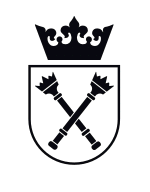 Nazwa .........................................................................Adres .........................................................................